O3 – Izobraževalne vsebine za učiteljeZbirka učnih scenarijev za učenje programiranja na osnovi oblikovanja iger Podatki o dokumentuRezultat: O3/A1 – Zbirka učnih scenarijev za učenje programiranja na osnovi oblikovanja igerIntelektualni rezultat: O3 – Izobraževalne vsebine za učiteljeOdgovorni partner: South-West University “Neofit Rilski” (Bolgarija)Sodelujoči partnerji: Univerza v Ljubljani (Slovenija), Univerza na Reki (Hrvaška)Izjava o omejitvi odgovornostiProjekt CODING4GIRLS je financiran iz programa Erasmus+ Evropske unije.Za vsebino tega dokumenta so odgovorni izključno avtorji. Vsebina ne odraža nujno mnenja Evropskih skupnosti. Evropska komisija ne prevzema odgovornosti za kakršnokoli uporabo informacij, ki jih ta dokument vsebuje. Coding4Girls, 2018-2020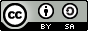 Creative Commons Attribution-ShareAlike 4.0 International Public License (CC BY-SA 4.0)KAZALOUVODVodilni psiholog prejšnjega stoletja je identificiral igro kot eno najpomembnejših aktivnosti za razvoj pomembnih življenjskih veščin, ne glede na starost ali stopnjo razvoja. Otrok se skozi igro hitro prilagaja in sprejema nove okoliščine. Med igro odkriva osnovne pojme iz resničnega sveta in na ta način se oblikujejo prvi odnosi med njima.Dandanes se igre najpogosteje uporabljajo v zgodnjih fazah otrokovega razvoja doma in v vrtcu, v šoli pa učenje še vedno prepogosto temelji na tradicionalnem prenosu znanja z učiteljem v glavni vlogi in pasivnimi učenci. Po drugi strani pa teorije učenja, razvite v prejšnjem stoletju, spodbujajo k novim pristopom učenja in poučevanja, ki so usmerjeni na učenca, temeljijo na reševanju problemov, so usmerjeni k doseganju višjih taksonomskih ravni, predstavljajo motivacijo za učence in so pogosto podprti z informacijsko-komunikacijsko tehnologijo (IKT).S pristopom CODING4GIRLS bomo učence spodbudil k sodelovanju v programerskih aktivnostih, kjer bodo najprej reševali lažje primere, kasneje pa bodo prešli na čedalje zahtevnejše izzive, namenjene predvsem uspešnejšim učencem (low entry - high ceiling approach). Učence bomo spodbudili k dokončevanju delnih rešitev ali k ustvarjanju popolnoma novih. Aktivnosti si sledijo po težavnosti: od osnovnih z enim programerskim konceptom do zahtevnejši z več programerskimi koncepti. Pripravljene aktivnosti v vizualnem programskem jeziku Snap! smo poskušali povezati z resničnimi problemi ter upoštevati preference deklet pri igranju iger.Pripravljeni učni scenariji vsebujejo vse informacije, ki jih potrebujejo učitelji za uporabo pristopa učenja programiranja z izdelavo iger in s tem gradnje programerskih veščin za deklice in dečke. V učnih scenarijih so na voljo:pričakovano predznanje,splošni učni cilji,koncepti, ki jih aktivnost pokriva,specifični učni cilji,pričakovani rezultati,navodila po korakih za izvedbo Coding4Girls pristopa učenja z izdelavo iger,vprašanja za spodbujanje razprave med učenci v razredu.Pripravili smo več kot 20 učnih scenarijev. Učitelji lahko uporabijo scenarije v predlaganem zaporedju ali pa jih prilagodijo svojim željam in potrebam. Scenariji opisujejo splošno funkcionalnost predlagane izobraževalne igre, načine interakcije z uporabniki, povratne informacije in opise učnih aktivnosti v predlagani igri. Učni scenariji so na voljo v angleškem, bolgarskem, grškem, hrvaškem, italijanskem, portugalskem, turškem in slovenskem jeziku.UČNI SCENARIJIPripravljeni učni scenariji so razvrščeni v dva dela: osnovni učni scenariji pokrivajo en programerski koncept, naprednejši pa več. Spodnja tabela prikazuje predlagan vrstni red aktivnosti.OSNOVNI UČNI SCENARIJIUčni scenarij 1 – Uvod v okolje Snap!Učni scenarij 2 – Lik oživiUčni scenarij 3 – Premikanje po odruUčni scenarij 4 – Menjava obleke in obratUčni scenarij 5 – Zvoki na kmetijiUčni scenarij 6 – Kameleon na počitnicahUčni scenarij 7 – Pomagaj princu in princeski najti svoje živaliUčni scenarij 8 – Risanje s kredoUčni scenarij 9 – Pobiranje smeti in čiščenje parkaUčni scenarij 10 – Nahrani mačkeUčni scenarij 11 – Mačje zavetiščeNAPREDNEJŠI UČNI SCENARIJIUčni scenarij 12 – Lovljenje zdrave hraneUčni scenarij 13 – Sestavi zgodboZgodba / scenarijiLikiUčni scenarij 14 – Onesnažen zrakUčni scenarij 15 – Ulovi mišUčni scenarij 16 – Kupovanje hrane za piknikUčni scenarij 17 – RačunanjeUčni scenarij 18 – RecikliranjeUčni scenarij 19.1 – Zaigraj na klavir 1Učni scenarij 19.2 – Zaigraj na klavir 2Učni scenarij 20 – TestUčni scenarij 21 – Enostavni PACMANVIRILajovic, S. (2011). Scratch. Nauči se programirati in postani računalniški maček. Ljubljana: Pasadena.Rugelj, J. (2019). Game design based learning of programming.Vorderman, C. (2017). Računalniško programiranje za otroke. Ljubljana: MK.OSNOVNI UČNI SCENARIJIOSNOVNI UČNI SCENARIJIOSNOVNI UČNI SCENARIJI1Uvod v okolje Snap!UL2Lik oživiUL3Premikanje po odruUL4Menjava obleke in obratUL5Zvoki na kmetijiUL6Kameleon na počitnicahUL7Pomagaj princu in princeski najti svoje živaliUL8Risanje s kredoUL9Pobiranje smeti in čiščenje parkaUL10Nahrani mucke	UL11Mačje zavetiščeULNAPREDNEJŠI UČNI SCENARIJINAPREDNEJŠI UČNI SCENARIJINAPREDNEJŠI UČNI SCENARIJI12Lovljenje zdrave hraneUL13Sestavi zgodboSWU14Onesnažen zrakUNIRI15Ulovi mišUL16Kupovanje hrane za piknikUL17RačunanjeSWU18RecikliranjeSWU19.1Zaigraj na klavir 1SWU19.2Zaigraj na klavir 2UNIRI20TestSWU21Enostavni PacmanULNaslov učnega scenarijaUvod v okolje Snap!Pričakovano programersko predznanje/Učni ciljiSplošni učni cilji:seznanitev z vizualnim programskim okoljem Snap!Specifični učni cilji, ki so osredotočeni na algoritmično mišljenje:Učenec zna dodati nov likUčenec zna liku dodati novo obleko in jo ureditiUčenec zna nastaviti središče vrtenja lika tako, da zgleda njegovo vrtenje čim bolj naravnoUčenec zna na oder dodati novo ozadje in ga ureditiCilji, naloge in kratek opis aktivnostiUčenec doda nov lik, ki mu doda obleko. Obleko uredi in izbriše enega od njih. Učenec ustvari novo ozadje in izbriše neželjenjegaCilji: Ob koncu učne ure bo učenec narisal svoj izbrani lik in okolje v katerem živi, resnično ali izmišljeno, da bi ga v nadaljevanju lahko uporabil v igri. Študije so pokazale, da je na ciljno skupino ustvarjanje lastnih likov deluje motivacijsko.Trajanje aktivnosti45 minutUčne strategije in metodeDemonstracijaIndividualno deloUčne oblikeFrontalno deloIndividualno deloPovzetek učnega procesa(Motivacija-uvod, Implementacija, Refleksija in vrednotenje)
Ob koncu učne ure bodo učenci narisali svoj najljubši lik in okolje, v katerem živi, resnično ali izmišljeno, da bi ga kasneje lahko uporabili v igri.[1. korak]Pokažite učencem, kje lahko najdejo Snap! (https://snap.berkeley.edu/). Pokažite jim različne dele uporabniškega vmesnika: predel, kjer najdejo različne delčke kode, predel, kjer sestavljajo svoj program,/ spreminjajo obleke/dodajo zvok, oder, na katerem je lik, seznam likov.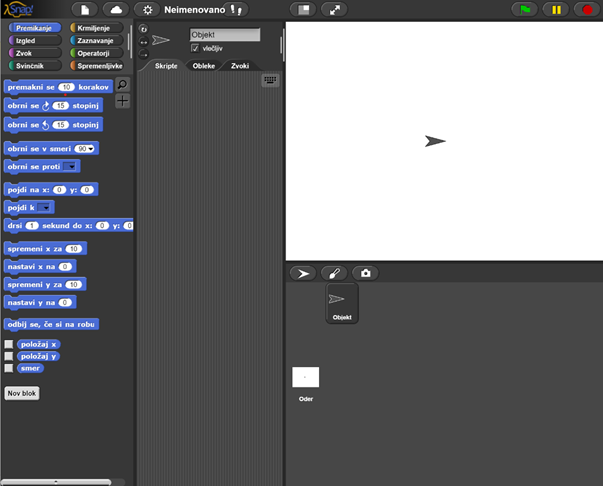 [2. korak]Nov lik lahko ustvariš s klikom na enega od treh gumbov: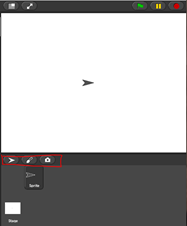 Ker boste narisali svoj lik, kliknete na čopič in odprl se bo urejevalnik slik, ki je podoben Risarju.Naloga za učence: Narišite svoj prvi lik. Na voljo imate 10 minut.Ko narišejo lik, morajo preveriti, da je središče vrtenja njihovega lika na pravem mestu. Za to naj uporabijo orodje . 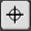 Naloga za učence: določite točko, okoli katere se bo vrtel vaš lik.[3. korak]Za urejanje lika izberite zavihek obleke, ki je viden le, če je trenutno izbran lik. Po desnem kliku na obleko, ki jo želite urediti, se odpre spustni seznam, v katerem izberete uredi. Obleko lahko v istem seznamu tudi podvojite ali izbrišete.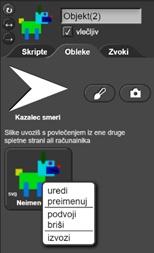 [4. korak]Za uvoz že predpripravljene obleke, kliknite na ikono, ki izgleda kot list papirja, in izberite Obleke…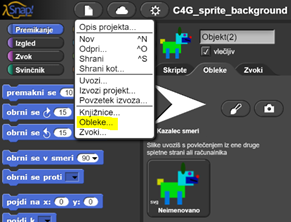 Tudi tokrat velja, da se ta možnost pojavi le, če je trenutno izbran lik.Naloga za učence: izberite si eno obleko in jo dodajte svojemu liku.[5. korak]Zdaj ko imate svoje like, jim boste dodali še ozadje. Najprej pod odrom namesto na lik,  kliknite na Oder. Da bi dodali novo ozadje, izberite zavihek Backgrounds: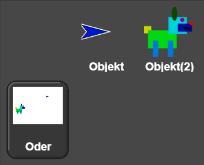 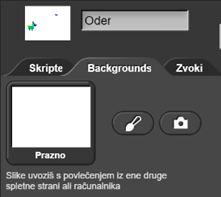 Naloga za učence: nariši svoje ozadje.Naloga za učence: dodaj še eno od vnaprej pripravljenih ozadij, da boš imel dve. Najdeš jih na podoben način kot prej obleke za likNaloga za učence: poišči način, kako lahko urediš ozadje in kako ga izbrišeš.(Refleksija in evalvacija)Ali so učenci uspeli narisati svoj lik in ozadje? So imeli kakšne težave? Kako so jih reševali?Učni pripomočki, sredstva za učiteljahttps://snap.berkeley.edu/Učni pripomočki za učencaNavodila za učenca (C4G1_NavodilaZaUcenca.docx)Naslov učnega scenarijaLik oživiPričakovano programersko predznanje/Učni ciljiSplošni učni cilji:Učenec ve, kje v programskem vmesniku lahko najde delčke in kako jih poveže v zaporedjeUčenec zna sestaviti zaporedje delčkov za premikanje likaUčenec zna uporabiti delček reciSpecifični učni cilji, ki so osredotočeni na algoritmično mišljenje:Sestaviti ustrezno zaporedje delčkovCilji, naloge in kratek opis aktivnostiUčenci izvejo, kje so shranjeni programski delčki in kako najdejo ustreznega, katere kategorije delčkov poznamo in kako jih povežemo v smiselno zaporedjeTrajanje aktivnosti45 minutUčne strategije in metodeDemonstracijaIndividualno deloUčne oblikeFrontalno deloIndividualno deloPovzetek učnega procesa(Motivacija-uvod, Implementacija, Refleksija in vrednotenje)To uro boste spoznali, kako z bloki likom naročimo naj se premikajo po odru in govorijo.Učencem lahko pokažete primer programa, ki ga bodo znali ob koncu ure narediti.[1. korak]Najprej na zaslonu poiščite, kje najdete delčke kode, ki jih lahko uporabite za sestavljanje svojega programa. Kje se nahajajo?Na levi strani, nad delčki, lahko vidite, da imate različne kategorije delčkov:premikanje, izgled, zvok, svinčnik, krmiljenje, zaznavanje, operatorji in spremenljivke.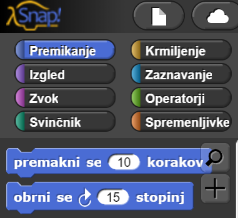 Ti delčki so obarvani z različnimi barvami in s tem povezani v skupine, na primer vsi delčki za premikanje so modre barve. Naloga za učence: Najprej poiščite delček za premikanje in dvakrat kliknite nanj. Kaj se je zgodilo?[2. korak]Da se bo lik premikal naprej, moramo najprej povleči in izpustiti delček  z levega dela okna na del, ki je namenjen sestavljanju skript, to je delčkov programa: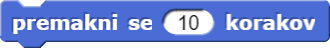 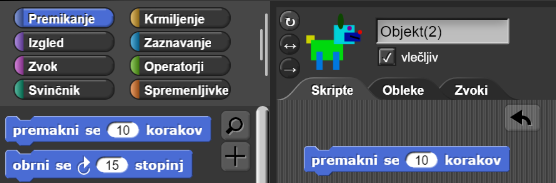 Če sedaj dvakrat kliknete na delček , se bo vaš lik premaknil za 10 korakov.[3. korak]Program v Snap!-u se običajno začnejo s klikom na zeleno zastavico. Naloga za učence: poglejte v različne kategorije in poiščite delček, s katerim se bo program začel izvajati, ko kliknemo na zeleno zastavico. Povlecite ga med skripte.Rešitev: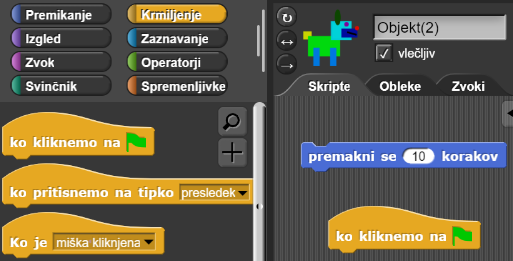 Če želite, da bo progam ukaze izvajal v pravilnem vrstnem redu, morate delčke med seboj povezati kot pri sestavljenki. Tako: 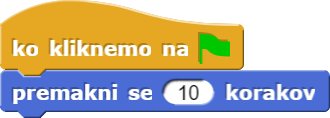 Zdaj se bo vaš lik vsakič, ko pritisnete na zeleno zastavico premaknil za 10 korakov, vedno s točke, na kateri se v tistem trenutku nahaja.[4. korak]Če je na delčku bel prostor, lahko spremeniš številke ali črke napisane na njem.Naloga za učence: Poskrbite, da se bo lik premaknil za 30 korakov naenkrat, in ne 10 kot se je doslej.[5. korak]Poskrbi, da bo tvoj lik nekaj rekel. Kje boste našli delček reci? Poskusite v čem je razlika med delčkom  in . O razliki se pogovori s sošolcem.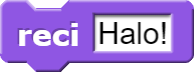 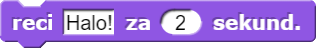 [6. korak]Oba delčka reci ste našli v kategoriji Izgled. Glavna razlika med njima je, da pri delčku  programu ne poveš, kako dolgo naj počaka preden izvede naslednji ukaz ali da mora kadarkoli prekiniti z izvajanjem tega ukaza.[7. korak]Naloga za učence: Odprite program, ki ste ga ustvarili prejšnjo uro. Svoj lik povlecite na levi del odra in sestavite program, ki poskrbi, da se vaš lik premika z izbrane točke na levi proti desni strani odra. Po vsakem premiku naj nekaj pove. Narediti more več kot le en premik. Program večkrat poženite. Ali lik po vsakič vedno konča na isti točki? Poiščite delček, ki poskrbi, da se bo lik vedno najprej vrnil na začetno točko in ne bo pobegnil z zaslona.Namig za učitelja. Če lik pobegne z zaslona, ga pokličite nazaj tako, da ga poiščete med liki in z desnim miškinim gumbom kliknete nanj. V seznamu izberite prikaži.Delček, ki ste ga iskali je . Za določitev pravega x in y, lahko najprej premaknete svoj lik na željeno točko in pod delčki v kategoriji Premikanje odkljukate okence pri položaj x in položaj y, da se vam izpiše trenutni položaj lika. Ti dve vrednosti vpišeš v prostorčka za x in y.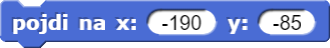 (Refleksija in vrednotenje)Kolikokrat je moral vaš lik ponoviti zaporedje premikanja in govorjenja, da je opravil nalogo? Ste vsi v razredu naredili enako število ponovitev? Zakaj?Učni pripomočki, sredstva za učiteljaPrimer programa:https://snap.berkeley.edu/project?user=mateja&project=C4G2_KuzaGreDomovUčni pripomočki za učencaUčenci, ki prejšnjo uro niso izdelali svoje lika in ozadja, lahko uporabijo:Predloga aktivnosti v Snap!-u: https://snap.berkeley.edu/project?user=mateja&project=C4G2_KuzaGreDomov_tmpNavodila za učence, ki delajo samostojno:Navodila za učenca (C4G2_NavodilaZaUcenca.docx) – navodila za učence so namenjena učencem, ki delajo samostojno.Naslov učnega scenarijaPremikanje po odruPričakovano programersko predznanje/Učni ciljiSplošni učni cilji:Sestaviti smiselno zaporedje delčkovSpecifični učni cilji, ki so osredotočeni na algoritmično mišljenje:Učenec ve, kako postaviti lik na določeno mesto na odruUčenec zna premakniti li v smeri x in smeri yUčenec zna uporabiti zanko ponovi __kratUčenec ve, da je smer gibanja lika pri delčku pojdi __ korakov relativna glede na smer, v katero je lik obrnjenCilji, naloge in kratek opis aktivnostiKratek opis: Učenec spozna, kako premikati lik po odru v x in y smeri. Učenec sestavi preprost program za rešitev naloge. Nauči se obračanja lika v različne smeri in kako to vpliva na delček pojdi __ korakov.Naloge: ustvari program, ki bo premaknil lik v smeri x, ustvari program, ki bo premaknil lik v smeri y, ustvari program, ki bo združil gibanje v x in y smeri.Cilji: razlikovanje med premiknjem po odru v x in v y smeri ter uporaba zanke ponovi __ kratTrajanje aktivnosti45 minutUčne strategije in metodeDemonstracijaIndividualno deloUčne oblikeFrontalno deloIndividualno deloPovzetek učnega procesa(Motivacija-uvod, Implementacija, Refleksija in vrednotenje)Različnim živalim boste pomagali, da dosežejo svoj cilj. Za to jim boste mroali podati jasna navodila o tem, kako se morajo premikati po odru.[1. naloga]Odprite nalogo Ujemi žogo (https://snap.berkeley.edu/snap/snap.html#present:Username=
mateja&ProjectName=C4G3_Ujemi_zogo).Naredite animacijo premikanja psa z levega dela odra proti žogi. Pri tem uporabite delčka  in .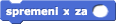 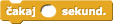 Možna rešitev naloge: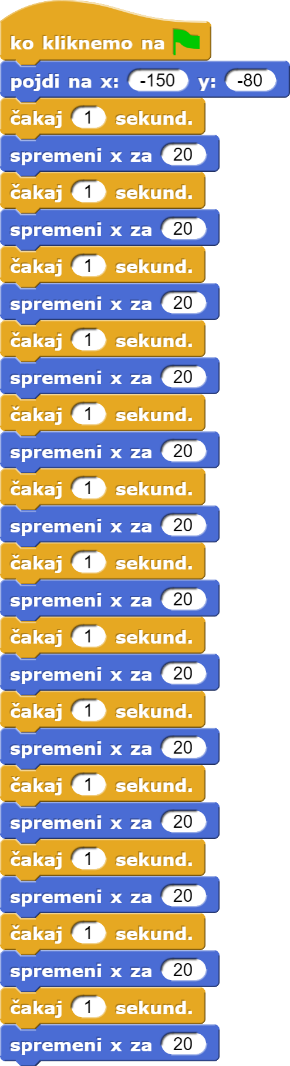 Kot vidite se pri premikanju levo in desno po odru spreminja vrednost x. Ko je x 0, je vaš lik na sredini odra. Vse kar se nahaja levo od njega mora imeti pred številko oznako -, dlje stran kot je od sredine, večja je številka  poleg znaka -. Desno od sredine so vrednost x večje od 0 in pred njih ne pišemo nobenega predznaka.Namig: Če učenci poznajo decimalna števila, lahko čas čakanja zmanjšamo na 0.1 sekunde. Če učenci že poznajo negativna števila, lahko to uporabimo pri razlagi negativnih vrednosti x. Če učenci že poznajo koordinatni sistem, razlago vrednosti x navežemo na to temo.[2. naloga]Odprite nalogo Plezanje opice () in sestavite naredite animacijo opice, ki pleza na palmo, da bi dosegla banane. Pri tem uporabite delčka  in  . Pazite, da bo opica vedno začela s plezanjem z istega mesta.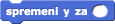 Dodatna naloga: Ko opica pride do banan, naj spleza nazaj na začetno mesto.Možna rešitev osnovne naloge: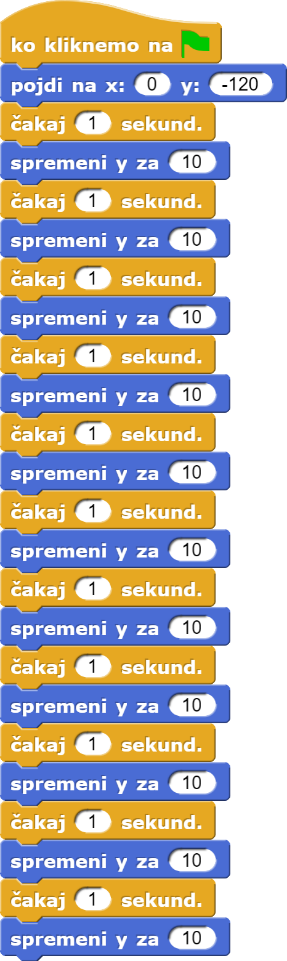 Kot lahko vidite, se vrednost y spreminja, ko se lik premika gor in dol po odru. Če je vrednost y 0, je lik na sredini odra. Vse kar je višje od sredine odra, ima vrednost y večjo od 0. Če se vaš lik nahaja nižje od sredine odra, je to podobno kot pri potapljanju: da si pod vodno gladino poveš s tem, da pred številko napišeš -, s številko pa poveš, koliko »metrov« pod vodno gladino si. V našem primeru pa ti številka za znakom - pove, koliko korakov pod sredino odra je lik. Če želiš, da se opica s palme vrne nazaj na začetno mesto, uporabite .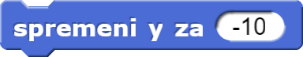 Namig: Učencih, ki že poznajo decimalna števila, lahko za boljšo animacijo pri čakanju uporabijo decimalno število (na primer 0.1). Če učenci že poznajo koordinatni sistem, razlago premikanja v y smeri navežite na to snov.[3. naloga]V obeh nalogah ste izmenično uporabljali dva enaka delčka. Kolikokrat ste morali ponoviti ta dva delčka z enakimi podatki?Obstaja krajši način za pisanje kode, s katerim računalniku poveš, kolikokrat naj ponovi enake ukaze. Delček, s katerim računalniku povemo, katere kaze naj ponovi in kolikokrat naj to stori, je zanka  . 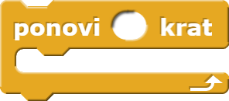 Uporabite jo lahko, kadar želite enake ukaze večkrat zapored ponoviti v istem vrstnem redu. Poskusite svoja programa, ki ste ju napisali danes, spremeniti tako, da boste uporabili zanko ponovi __ krat. Ukazi, za katere želite, da se ponovijo, morate pripeti znotraj delčka in napisati, kolikokrat naj se to zaporedje ukazov ponovi.Koda za psa: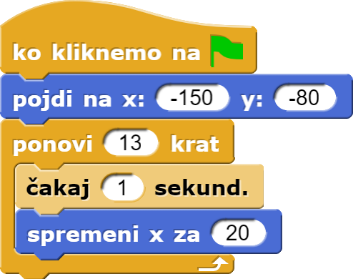 Koda za opico:
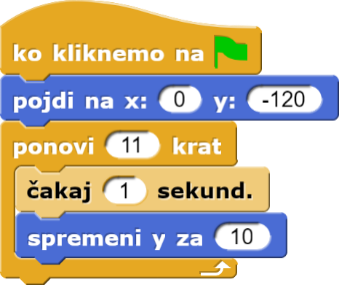 *Naloga: Dopolni program Ujemi žogo teko, da se bo pes, ko pride do žoge obrnil in vrnil nazaj na začetno mesto in zalajal.[Refleksija]Kaj vam je bilo najbolj všeč? Če imate težave pri ugotavljanju, ali morate lik premakniti v x ali v y smer, si lahko pomagate z ozadjem XY Grid.Spodnja slika prikazuje oder.Za premikanje levo/desno se premikamo v smeri x (desno v +, levo v -),za premikanje gor/dol pa se premikamo v smeri y (gor v +, dol v -).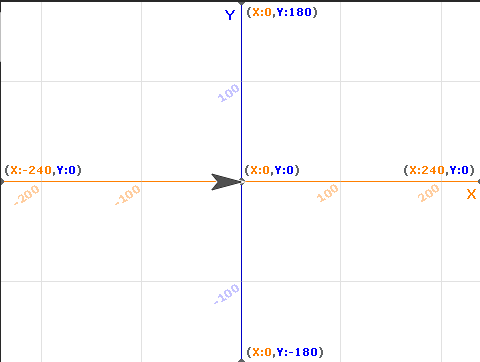 Učni pripomočki, sredstva za učiteljaRešitev naloge Ujemi žogo: https://snap.berkeley.edu/project?user=mateja&
project=C4G3_Ujemi_zogo_resitevRešitev naloge Plezanje opice: https://snap.berkeley.edu/project?user=mateja&
project=C4G3_Plezanje_opice_resitevUčni pripomočki za učencaPredloga aktivnosti v Snap!-u: Ujemi žogo  https://snap.berkeley.edu/snap/snap.html#present:
Username=mateja&ProjectName=C4G3_Ujemi_zogoPredloga aktivnosti v Snap!-u: Plezanje opice https://snap.berkeley.edu/snap/snap.html#present:
Username=mateja&ProjectName=C4G3_Plezanje_opiceNavodila za učenca (C4G3_NavodilaZaUcenca.docx)Naslov učnega scenarijaMenjava obleke in obratPričakovano programersko predznanjePremikanje po odru z ukazi pojdi _ korakov, spremeni x za _ in spremeni y za _Poznavanje zanke ponovi __ kratUčni ciljiSplošni učni cilji:Sestavljanje smiselnega zaporedja delčkovSpecifični učni cilji, ki so osredotočeni na algoritmično mišljenje:Učenci znajo liku zamenjati obleko in tako narediti animacijoUčenci znajo nastaviti različne načine obračanja lika in lik obrnitiCilji, naloge in kratek opis aktivnostiKratek opis: Učenci spoznajo, kako naredijo animacijo lika s spreminjanjem njegove obleke. Naučijo se, kako določiti pravilen način obračanja lika glede na njegove lastnosti.Naloge: Ustvari programe, v katerih lik menjuje obleko. V vsakem programu nastavi ustrezen način obračanja lika.Cilji: znati liku zamenjati obleko in nastaviti ustrezen način obračanja lika.Trajanje aktivnosti45 minutUčne strategije in metodeDemonstracijaIndividualno deloUčne oblikeFrontalno deloIndividualno deloPovzetek učnega procesa(Motivacija-uvod, Implementacija, Refleksija in vrednotenje)V tej uri se boste naučili, kako narediti tako animacijo lika, da bo izgledalo kot da lik pleše, hodi…[1. naloga]Odprite prazen projekt in kliknite na ikono, ki izgleda kot bel list papirja v levem zgornjem kotu in kliknite na Obleke.Izberite obleko ballerina a in kliknite na Import. Enako naredite še z oblekami ballerina b, ballerina c in ballerina d. Nato kliknite Prekliči.V zavihku Obleke imate sedaj 4 obleke svojega lika. Ime lika lahko spremenite v Balerina. To naredite tako, da dvakrat kliknete na besedilo Objekt in vpišete poljubno ime lika.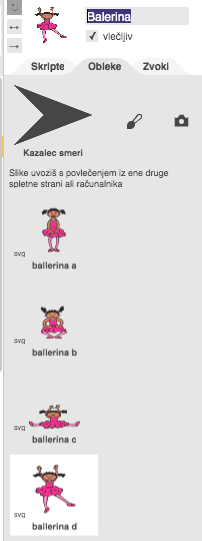 Vrnite se na zavihek Skripte in napišite kodo, v kateri bo lik začel z obema nogama na tleh, nato pa bo plesal tako, da bo 15x spremenil svojo obleko. Pri tem boš uporabil delčka . Na koncu naj lik zamenja obleko tako, da bo svoj ples končala z obema nogama na tleh. Poskrbi, da bodo vidni vsi gibi v plesu in ne pozabi na začetek programa dodati delčka, ki programu sporoči, kdaj naj se začne izvajati!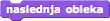 Primer rešitve: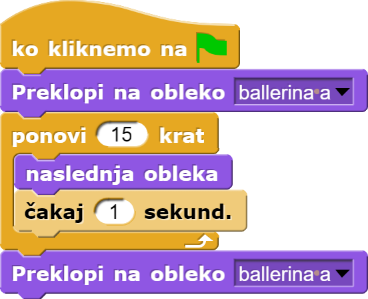 Naša balerina noče biti ves čas na istem mestu, zato se vsakič, ko zamenja obleko, še malo premakne. Dopolnite svojo kodo in si shranite program.Možna rešitev: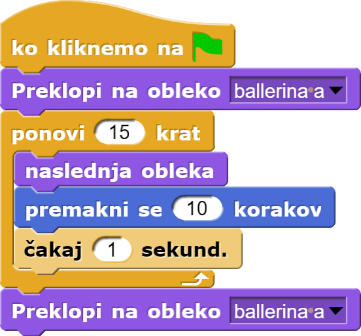 [2. naloga]Odprite nov prazen projekt  in uvozite vse obleke za lik avery walking. Dodajte ozadje, po katerem se bo Avery lahko sprehajala. Ustvarite animacijo, v kateri se Avery sprehaja od leve proti desni strani odra. Poskusite ugotoviti, kako Avery animirati tako, da bo izgledalo kot da naslednji korak kot v realnem življenju nadaljuje tam, kjer je prejšnjega končala. Ne pozabite shraniti svojega programa.Možna rešitev: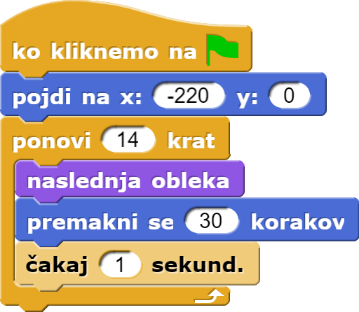 [3. naloga]Doslej smo sestavljali le programe, pri katerih se lik ni obračal. V tej nalogi pa imamo miško, ki jo moramo po cikcakasti poti pripeljati do sira, zato jo bomo morali na poti tudi obrniti v ustrezno smer. Za to lahko uporabimo delček obrni se v smeri _, kjer miši povemo, v katero smer naj gleda: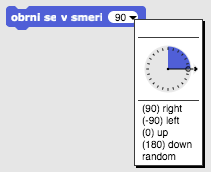 right – desnoleft – levoup – gordown – dolrandom – naključnoDruga možnost pa je, da miši povemo, za kakšen kot naj se obrne. To lahko naredimo z dvema ukazoma: obrni se v smeri urinega kazalca  ali obrni se v nasprotni smeri od urinega kazalca . Cel krog meri 360°. Če želite miš obrniti v nasprotno smer, jo obrnete za 180°; če jo želite obrniti desno, jo obrnite za 90°v smeri urinega kazalca; če jo želite obrniti levo, jo obrnite za 90°v nasprotni smeri od urinega kazalca.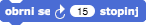 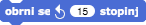 [Naloga] Odprite predlogo (https://snap.berkeley.edu/snap/snap.html#present:Username=
mateja&ProjectName=C4G4_Najdi_sir) in napišite program, s pomočjo katerega se bo miš sprehodila do sira. Pri tem se lahko premika le po zeleni poti. Usmerite miš v pravo smer in za premikanje uporabite delček pojdi _ korakov. Da boste videli, kako se mi š počasi premika, uporabite ukaz čakaj 1 sekund.Možna rešitev: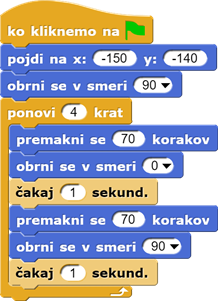 Poskusite napisati isti program še tako, da uporabite ukaza obrni se _ stopinj.Možna rešitev: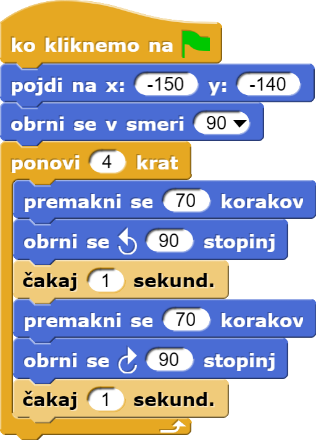 [4. naloga]Kot ste lahko opazili, se miš med premikanjem obrača v različne smeri. Včasih ne želimo, da se lik obrača v vse smeri – na primer ne želimo, da bi Avery hodila po glavi, ampak želimo, da se obrača le levo in desno. Zato da se bo vaš lik obračal na tak način kot si želite, moramo določiti ustrezen način obračanja. To naredite teko, da levo od lika izberete eno od naslednjih možnosti: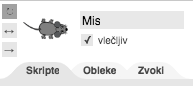 Krožna puščica pomeni prosto vrtenje in lik se lahko obrača v vse smeri (kot tvoja miš) Puščica levo-desno pomeni, da se lahko lik obrača le levo ali desno (to lahko uporabiš pri psu, da ne hodi »po glavi«)Puščica desno pa pomeni, da se lik ne vrti in bo vedno gledal v isto smer (to lahko uporabiš pri opici).V programih, ki ste jih sestavili prejšnjo uro (s psom in opico) nastavite način obračanja lika. V programu s psom, nastavite premikanje tako, da se bo pes lahko sprehodil do žoge, se obrnil za 180° in se vrnil na izhodišče, ne da bi se obrnil na glavo. Podobno naredite še z Avery.[Refleksija in preverjanje znanja]Pri katerih od programov, ki ste jih sestavili do sedaj je smiselno uporabiti prosto vrtenje lika, pri katerih obračanje levo-desno in pri katerih ne vrti?Se vam zdi lažje obračanje likov v določeno smer ali za določeno število stopinj? Ali je vedno vseeno, kateri način obračanja uporabimo?Učni pripomočki, sredstva za učiteljaPrimer celotne aktivnosti v Snap!-u:Balerina: 
https://snap.berkeley.edu/project?user=mateja&
project=C4G4_BalerinaAvery: 
https://snap.berkeley.edu/project?user=mateja&
project=C4G4_Avery Najdi sir: 
https://snap.berkeley.edu/project?user=mateja&
project=C4G4_Najdi%20sir%20resitevUčni pripomočki za učencaPredloga aktivnosti v Snap!-u za Najdi sir: https://snap.berkeley.edu/snap/snap.html#present:Username=mateja&ProjectName=C4G4_Najdi_sirNavodila za učenca (C4G4_NavodilaZaUcenca.docx)Naslov učnega scenarijaZvoki na kmetijiPričakovano programersko predznanjeDodajanje ozadja;dodajanje novega lika;govorjenje lika.Učni ciljiSplošni učni cilji:dodajanje zvoka iz knjižnice orodja Snap!;dodajanje zvoka iz računalnika;snemanje zvoka;predvajanje zvoka ob pritisku na tipko.Specifični učni cilji, ki so osredotočeni na algoritmično mišljenje:učenec doda zvok iz knjižnice orodja Snap! in ga doda v kodo tako, da se začne predvajati ob pristiku na določeno tipko;učenec uvozi zvok iz računalnika in ga doda v kodo tako, da se začne predvajati ob pristisku na določeno tipko;učenec posnema zvok in ga doda v kodo tako, da se začne predvajati ob pritistku na določeno tipko.Cilji, naloge in kratek opis aktivnostiKratek opis: Učenci sestavijo enostavno igro, v kateri igralec s pritiskom na določeno tipko spozna oglašanje živali na kmetiji.Naloga: Sprva morajo učenci izbrati ozadje igre. Nato dodajo gospodarico kmetije, ki pove navodila igre: »Če želiš slišati psa, klikni na tipko P!«. Podobna navodila pove tudi za ostale živali na kmetiji. Učenec po navodilih gospodarice sestavi kodo igre.Cilj: Učenec spozna kako dodati in uporabiti zvok v orodju Snap!. Pri tem se bo naučil tudi kako uporabiti zvočni blok (predvajaj_zvok_[zvok]) in kontrolni blok (ko_pritisnemo_na_tipko_[tipka]).Trajanje aktivnosti45 minutUčne strategije in metodeAktivni pouk, učenje z ustvarjanje igerUčne oblikeFrontalna oblikaIndividualno deloPovzetek učnega procesa(Motivacija-uvod, Implementacija, Refleksija in vrednotenje)Motivacija-uvodZa uvodno motivacijo učenci igrajo primer že ustvarjene igre Zvoki na kmetiji, pri čemer ne vidijo kodo igre. Učenci vidijo cilj učne ure in so motivirani za ustvarjanje svoje igre. 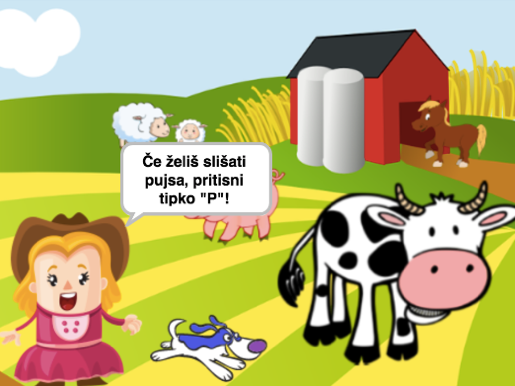 [1. korak]Učenci morajo najprej izbrat ozadje svoje igre. Ozadje mora vsebovati različne živali na kmetiji. Kot učitelji lahko izbiramo med naslednjimi možnostmi:učencem ponudimo možnost, da sami narišejo ozadje (v tem primeru je priporočljivo, da risanje ozadja časovno omejimoa);učenci na spletu poiščejo sliko kmetije, ki je prosto dostopna in ima dovoljenje za uporabo ali pa jim ponudimo spletne strani, ki vsebujejo omenjene slike;učitelj učencem pripravi predlogo programa, ki že vsebuje ozadje (v tem primeru imajo vsi učenci enako ozadje).Učenci so dodajanje ozadja spozanli v predhodnih urah, zato to naredijo individualno.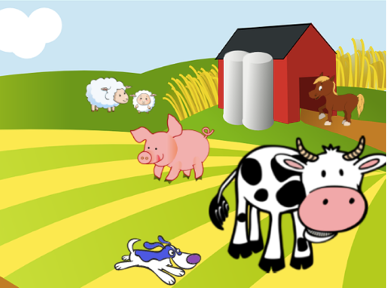 [2. korak]V naslednjem koraku učenci dodajo gospodarico kmetije. Tudi v tem primeru se učitelj odloči za eno izmed možnosti:učenci sami narišejo gospodarico;učenci uvozijo prosto dostopno sliko;učitelji pripravi predlogo programa, ki vsebuje gospodarico kmetije.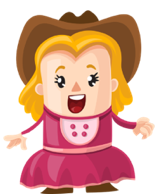 [3. korak]Ko je dodana gospodarica kmetije, ji lahko dodamo kodo tako, da bo na začetku igre povedala navodila. Učenci pri tem uporabijo bloke kot so Izgled/reci_[stavek]_za_[x] sekund in počakaj_[x]_sekund. Učenci so te bloke spoznali v predhodnih učnih urah, zato lahko ta korak opravijo individualno.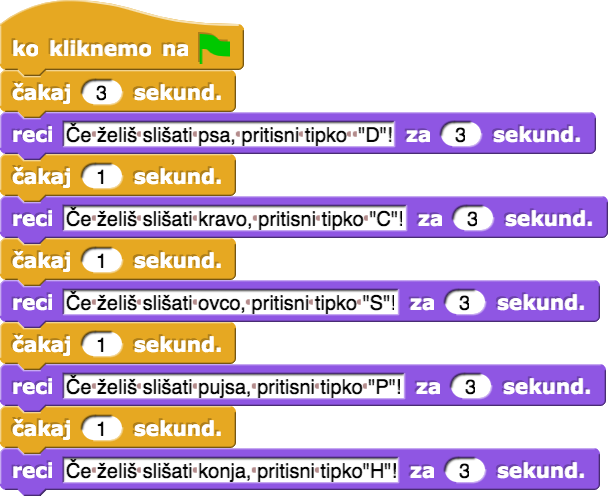 ImplementacijaV prvih 3. korakih so učenci ponovili snov iz prejšnjih učnih ur. V nadaljevanju pa bodo spoznali kako v igro dodajati zvok. Za začetek jim učitelj frontalno pokaže tri načine dodajanja zvoka:dodajanje zvoka iz knjižnice orodja Snap!;uvoz zvoka iz računalnika na način polveči in spusti;snemanje zvoka v orodju Snap!.Vsi zvoki se uvozijo v zavihek Zvoki. Ko se učenci spoznajo z načini dodajanja zvoka, nadaljujejo z ustvarjanjem igre individualno s podporo učitelja.[4. korak]Učenci najprej dodajo zvok psa iz knjižnce orodja Snap!. Knjižnico zvokov najdemo s klikom na ikono belega lista, kjer se na koncu spustnega seznama ponudi možnost Zvoki. 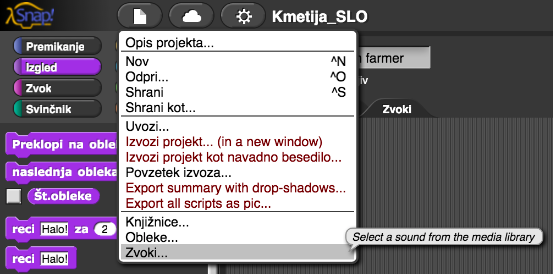 Odpre se knjižnica zvokov, v kateri učenci poiščejo zvok psa, ga označijo in za uvoz v program kliknejo na gumb Import.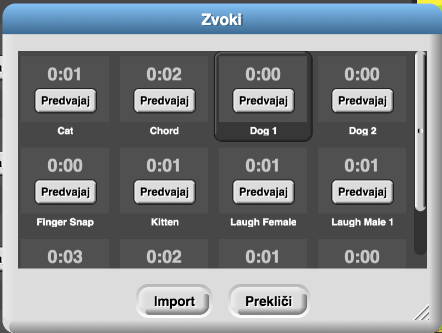 Ko je zvok psa dodan pod zavihek Zvoki, ga je potrebno vključiti v kodo igre. Učenci morajo dodati kodo tako, da bo pes zalajal, ko bo igralec pritisnil na tipko »D«. Pri tem si pomagajo z blokoma ko_pritisnemo_na_tipko_[tipka] in predvajaj_zvok_[zvok]. 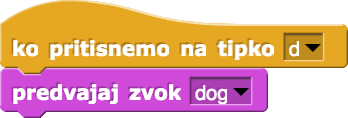 [5. korak]V naslednjem koraku učenci uvozijo zvoke še od preostalih živali. Ko imajo zvoke shranjene na svojem računalniku, jih enostavno primejo, povlečejo in spustijo v zavihek Zvoki.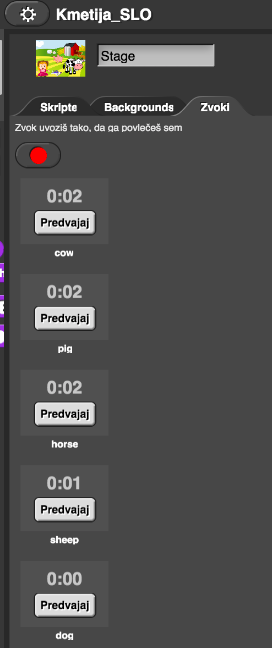 Ko so vsi zvoki uvoženi, jih učenci dodajo v kodo pod zavihkom Skripte. Pri tem uporabijo bloka ko_pritisnemo_na_tipko_[tipka] in predvajaj_zvok_[zvok]. 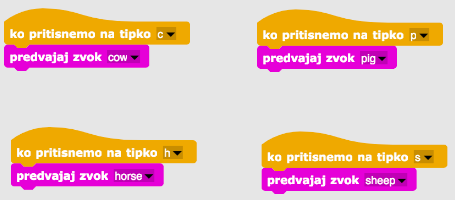 [6. korak]Sedaj pa učenci dodajo še posneman zvok. Učenci posnemajo pozdrav gospodarice: »Dobrodošli na moji kmetiji!« in ga dodajo na začetek igre. V zavihku Zvoki najdejo rdeči gumb. S klikom nanj se odpre snemalnik zvoka. Za snemanje kliknejo na prvi gumb s krogcem, s klikom na drugi gumb s kvadratkom vstavijo snemanje, za predvajanje posnemanega zvoka pa kliknejo na tretji gumb s trikotnikom. Ko so učenci zadovoljni s posnemanem zvokom, ga shranijo s klikom na gumb Shrani.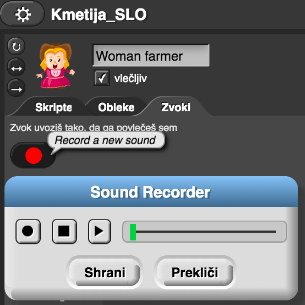 Ko je pozdrav gospodarice posneman, ga učenci dodajo v kodo gospodarice pod zavihkom Skripte. Pri tem uporabijo blok predvajaj_zvok_[zvok]. 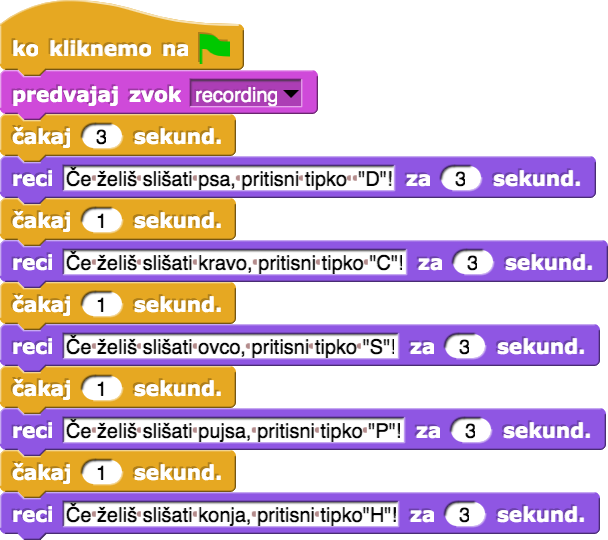 [Dodatne naloge]Učenci lahko igri dodajo poljubne elemente, like (npr. kmeta, traktor, petelina ipd.) in jim doda zvoke.Refleksija in vrednotenjeUčenci ponovijo in utrdijo pridobljeni znanje:kako so dodali zvok v kodo;katere bloke so uporabili pri dodajanju zvokov v kodo;katere kontrolne bloke so uporabili;[Končna koda]Gospodarica kmetije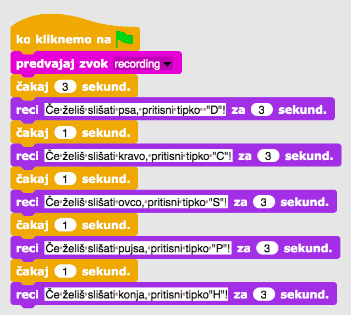 Ozadje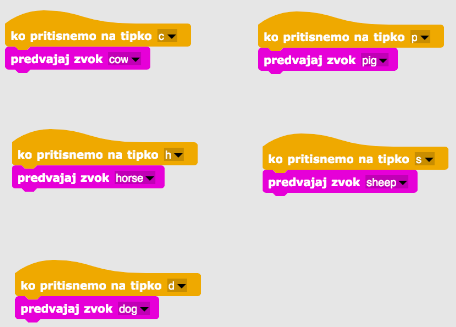 Učni pripomočki, sredstva za učiteljaPrimer celotne aktivnosti v Snap!-u: https://snap.berkeley.edu/project?user=tadeja&
project=Kmetija_SLOSpletna stran s prostodostopnimi slikami: https://pixabay.com/Spletna stran s prostodostopnimi zvoki: https://www.zapsplat.com/Lajovic, S. (2011). Scratch. Nauči se programirati in postani računalniški maček. Ljubljana: Pasadena.Vorderman, C. (2017). Računalniško programiranje za otroke. Ljubljana: MK.Učni pripomočki za učencaPredloga aktivnosti v Snap!-u: https://snap.berkeley.edu/project?user=tadeja&
project=Zvoki%20na%20kmetiji Navodila za učenca (C4G5_NavodilaZaUcenca.docx)Naslov učnega scenarijaKameleon na počitnicahPričakovano programersko predznanjepredznanje ni potrebnoUčni ciljiSplošni učni cilji:premikanje preko dogodkov,zaznavanje ene barve,Boolean vrednosti v logičnih izjavah,definiranje, razlikovanje, dinamično preverjanje in odzivanje na dve različni stanji igre,Specifični učni cilji, ki so osredotočeni na algoritmično mišljenje:učenec implementira premikanje objekta s smernimi tipkami in pri tem uporabi dogodke, pri tem pa upošteva omejitve,učenec uporabi blok za zaznavanje barve, da pridobi boolean vrednost, ki pove ali se objekt dotika neke barve,učenec ve, da lahko določi stanje objekta preko barv, ki se jih ta dotika,učenec razlikuje med dvema (enostavna različica) oz. petimi (zahtevnejša različica) različnimi stanji objekta in jih zna izraziti z logičnimi izjavami,učenec ve, da se pozicija objekta v igri dinamično spreminja in uporabi neskončno zanko, da z njo periodično preverja njegovo trenutno stanje,učenec uporabi pogojni blok “če-sicer”, da glede na trenutno pozicijo objekta poda ustrezen odziv.Cilji, naloge in kratek opis aktivnostiKratek opis: Izdelajte preprosto igro, v kateri bo glavni objekt spreminjal svojo obleko glede na barvo ozadja na njegovi trenutni poziciji.Naloge: Učenci naj sprogramirajo kameleona, ki bo spreminjal svoj izgled (obleko) v dveh (enostavna različica): 1) ko bo plaval v morju, bo postal modre barve in rekel: “Kopam se v morju”;  2) ko bo na plaži bo rjave barve in bo rekel: “Sončnim se na plaži”; oz. petih (zahtevnejša različica) različnih situacijah: 1) ko bo plaval v morju, bo postal modre barve in rekel: “Kopam se v morju”; 2) ko se bo nahajal med morjem in plažo bo spremenil barvo v kombinacijo modre in rjave in rekel: “Nahajam se med morjem in plažo.”; 3) ko bo na plaži bo rjave barve in bo rekel: “Sončnim se na plaži”; 4) ko se bo nahajal med plažo in gozdom bo spremenil barvo v kombinacijo rjave in zelene in rekel “Nahajam se med gozdom in plažo”; 5) v gozdu bo spremenil svojo barvo v zeleno in rekel: “Hladim se v senci dreves”. Učenci bodo spoznali blok za zaznavanje barve in se naučili kako ga lahko uporabijo v logičnih izrazih z namenom, da razlikujejo med dinamično spreminjajočimi stanji igre, ki so odvisna od trenutne pozicije glavnega lika (kameleona) in pri vsakem podali ustrezen odziv.Trajanje aktivnosti45 minutUčne strategije in metodeaktivno učenje, kolaborativno učenje, reševanje problemovUčne oblikefrontalni način podajanja snoviindividualno delo/delo v parih/skupinsko deloPovzetek učnega procesa(Motivacija-uvod, Implementacija, Refleksija in vrednotenje)[Enostavna različica]Kameleon se je odpravil na poletne počitnice. Rad se kopa v morju in sonči na plaži. Kot vsak kameleon, tudi on spreminja barvo tako, da se zlije z barvo okolice, nato pa še pove kje se trenutno nahaja.[1. korak]Učencem damo navodilo, da spremenijo izgled ozadja tako, da je razdeljen na dva dela iste barve. Prva polovica naj bo modra, ki bo predstavljala morje, druga pa rjava, ki bo predstavljala peščeno plažo. Lahko jim damo dodatno navodilo, da v sliko ozadja vključijo tudi druge elemente, da bi naredili ozadje bolj realistično. Vključijo lahko slike: valov, školjk, peščenih gradov, senčnikov, ipd. Opozorimo jih na to, da ne uporabijo predmetov, ki bi bili večji od glavnega lika in bi bili popolnoma druge barve od ozadja, saj v tem primeru blok za zaznavanje barve ne bo mogel ugotoviti, na katerem delu zaslona se nahaja kameleon.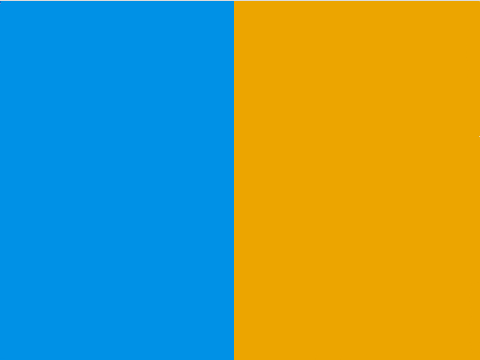 [2. korak]Učenci naj narišejo ali poiščejo sliko kameleona na spletu (v primeru da sliko poiščejo, jih opozorimo, da mora imeti slika ustrezno licenco). Sliko kameleona naj pobarvajo modro (morje) oz. rjavo (plaža).[3. korak]Najprej morajo sprogramirati premikanje kameleona v štirih smereh z uporabo tipk. Kombinacijo tipk lahko določijo sami (npr. smerne tipke, WASD, ipd.). V tem predlogu učnega scenarija privzemamo, da so se to naučili v eni od prejšnjih aktivnosti. Učence na tem mestu le opozorimo, da morajo upoštevati omejitve pri premikanju oz. da se kameleon ne sme premakniti izven zaslona in da to dosežemo z uporabo bloka “odbij se, če si na robu”.Gibanje lahko naredimo bolj realistično, če pred premikom kameleona obrnemo v smeri tega premika. To dosežemo z uporabo bloka “obrni se v smeri”, kjer med možnostmi izberemo ustrezno smer. [4. korak]Učence seznanimo s konceptom zaznavanja barve oz. barv, ki se jih glavni lik dotika. Z blokom “se dotika <barva>” lahko dobimo podatek v obliki boolean vrednosti (res oz. ni res) o tem ali se objekt dotika izbrane barve. To, da dobimo podatek v obliki boolean vrednosti nam omogoča, da blok uporabimo v pogojnem bloku in s tem določimo ali oz. kdaj se bodo izvedli bloki v telesu pogojnega bloka. Z učenci se pogovorimo o tem katere so različne možnosti pozicije kameleona glede na barvo ozadja na sceni in kako jih lahko izrazimo preko bloka za zaznavanje barve. Možnosti sta dve:kameleon se dotika modre barve -> se dotika <modra>?kameleon se dotika rjave barve -> se dotika <rjava>?Ko se dotika določene barve moramo spremeniti njegov izgled (obleka)  in uporabiti blok “reci” iz skupine ukazov “Izgled”, da bo povedal kje se trenutno nahaja. Izgled objekta spremenimo tako, da preklapljamo med različnimi oblekami objekta. To naredimo tako, da uporabimo blok “Preklopi na obleko”, ki ga najdemo v skupini ukazov “Izgled” in iz spustnega menija v bloku izberemo želeno obleko. Kameleon se nahaja bodisi na modri podlagi, bodisi na rjavi podlagi, zato lahko za ločevanje uporabimo blok “če-sicer”, saj če se ne dotika npr. rjave barve, posledično vemo, da se prav gotovo dotika modre, saj sta barvi samo dve:  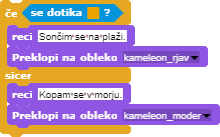 [5. korak]Učencem povemo, da v situacijah, ko moramo nekatere ukaze izvrševati ves čas izvajanja programa, uporabimo neskončno zanko. Vse kar bomo napisali pod neskončno zanko se bo periodično izvrševalo dokler se ne bo program zaključil. Preko diskusije z učenci razložimo, da je ta situacija točno taka, da jo moramo realizirati z neskončno zanko. Pozicija kameleona se namreč ves čas spreminja, prav tako pa ne moremo predvideti kako ga bo igralec premikal, zato moramo to kje se trenutno nahaja, ves čas preverjati.[Končna koda]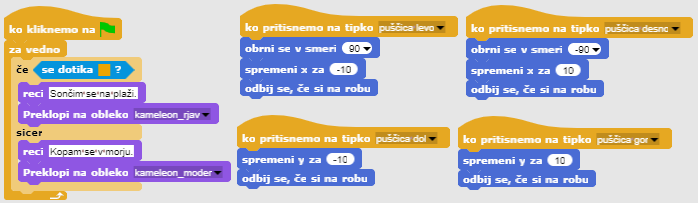 [Zahtevnejša različica]Kameleon se je odpravil na poletne počitnice. Kot vsak kameleon, tudi on spreminja barvo tako, da se zlije z barvo okolice, nato pa še pove kje se trenutno nahaja. Rad se kopa v morju, sonči na plaži in ko postane prevroče se gre ohladit v senco dreves v gozdu.  [1. korak]Učencem naročimo naj spremenijo izgled ozadja tako, da bo razdeljen na tri dele iste barve. Vsak del bo predstavljal različen del scene: modra bo predstavljala morje, rjava predstavlja plažo, zelena pa gozd. Učenci lahko po svoji izbiri na ozadje dodajo še dodatne predmete, kot npr.: valove, školjke, peščene gradove, senčnike, drevesa, ipd. da jo naredijo bolj realistično. Pri tem morajo biti pozorni, da ne uporabijo predmetov, ki bi bili večji od glavnega lika in bi bili popolnoma druge barve od ozadja, saj v tem primeru blok za zaznavanje barve ne bo mogel ugotoviti, na katerem delu zaslona se nahaja kameleon.  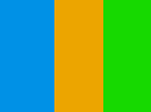 [2. korak]Učenci naj narišejo ali poiščejo sliko kameleona na spletu (v primeru da sliko poiščejo, jih opozorimo, da mora imeti slika ustrezno licenco). Sliko kameleona naj pobarvajo modro (morje), rjavo (plaža), zeleno (gozd), modro-rjavo (območje med morjem in plažo) in rjavo-zeleno (območje med plažo in gozdom), da bodo s tem ponazorili vse možnosti v katerih se lahko znajde kameleon.[3. korak]Najprej morajo sprogramirati premikanje kameleona v štirih smereh z uporabo tipk. Kombinacijo tipk lahko določijo sami (npr. smerne tipke, WASD, ipd.). V tem predlogu učnega scenarija privzemamo, da so se to naučili v eni od prejšnjih aktivnosti. Učence na tem mestu le opozorimo, da morajo upoštevati omejitve pri premikanju oz. da se kameleon ne sme premakniti izven zaslona in da to dosežemo z uporabo bloka “odbij se, če si na robu”.Gibanje lahko naredimo bolj realistično, če pred premikom kameleona obrnemo v smeri tega premika. To dosežemo z uporabo bloka “obrni se v smeri”, kjer med možnostmi izberemo ustrezno smer. [4. korak]Učence seznanimo s konceptom zaznavanja barve oz. barv, ki se jih glavni lik dotika. Z blokom “se dotika <barva>” lahko dobimo podatek v obliki boolean vrednosti (res oz. ni res) o tem ali se objekt dotika izbrane barve. To, da dobimo podatek v obliki boolean vrednosti nam omogoča, da blok uporabimo v pogojnem bloku in s tem določimo ali oz. kdaj se bodo izvedli bloki v telesu pogojnega bloka. Z učenci se pogovorimo o tem katere so različne možnosti pozicije kameleona glede na barvo oz. barve ozadja na sceni in kako jih lahko izrazimo preko bloka za zaznavanje barve. Ugotovimo, da imamo pet možnosti:Kameleon se v celoti dotika modrega dela ozadja -> se dotika <modra>?Kameleon se v celoti dotika rjavega dela ozadja -> se dotika <rjava>?Kameleon se v celoti dotika zelenega dela ozadja -> se dotika <zelena>?Kameleon je delno na modrem, delno na rjavem delu ozadja -> se dotika <modra>? IN se dotika <rjava>?Kameleon je delno na rjavem, delno na zelenem delu ozadja -> se dotika <rjava>? IN se dotika <zelena>?Ko se dotika določene barve moramo spremeniti njegov izgled (obleka)  in uporabiti blok “reci” iz skupine ukazov “Izgled”, da bo povedal kje se trenutno nahaja. Izgled objekta spremenimo tako, da preklapljamo med različnimi oblekami objekta. To naredimo tako, da uporabimo blok “Preklopi na obleko”, ki ga najdemo v skupini ukazov “Izgled” in iz spustnega menija v bloku izberemo želeno obleko. Najprej to naredimo za enostavnejše situacije, ko je kameleon v celoti na delu ozadja iste barve. 
Nato oblikujemo logično izjavo z uporabo operatorja IN, saj želimo preveriti ali se dotika dveh barv hkrati, torej ene IN druge. Če združimo zgornja bloka in jih postavimo pod dogodkovni blok za začetek programa (“ko kliknemo na zeleno zastavico”) ugotovimo, da se bosta pogojna bloka izvedla natanko enkrat. Učencem pojasnimo, da se bo pozicija kameleona zaradi poljubnega premikanja med igro spreminjala, zato ni dovolj, da le na začetku preverimo oba pogoja, ampak moramo to početi ves čas izvajanja programa. 
[5. korak]Učencem povemo, da v situacijah, ko moramo nekatere ukaze izvrševati ves čas izvajanja programa, uporabimo neskončno zanko. Vse kar bomo napisali pod neskončno zanko se bo periodično izvrševalo dokler se ne bo program zaključil. Preko diskusije z učenci razložimo, da je ta situacija točno taka, da jo moramo realizirati z neskončno zanko. Učence prav posebej upozorimo na vrstni red preverjanja pogojev. Če bi postavili pogojni blok, ki preverja, če se kameleon nahaja na dveh barvah hkrati, pred blok, ki ugotavlja, če se dotika ene barve, bi se upošteval pogoj, ki je napisan kasneje. [Končna koda]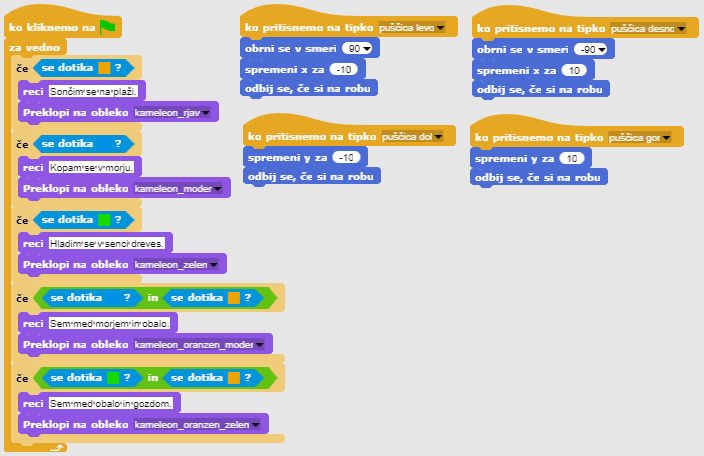 [Učenci kodo prilagodijo]Če želimo poenostaviti aktivnost, lahko pripravimo nekatere dele kode vnaprej v predlogi, ki jo učenci nato dopolnijo.Učenci, ki so sledili priporočenemu sosledju učnih scenarijev, so se že naučili kako premikati objekt s tipkami. Zato predlagamo, da to kodo vključite v predlogo. Lahko pa kodo premikanja tudi prilagodijo po svoje, npr. namesto smernih tipk, za premikanje uporabijo kombinacijo WASD.
En od ključnih učnih ciljev v aktivnosti je razumevanje pomena neskončne zanke in prepoznavanje situacij, ki jih moramo reševati z njeno uporabo. V predlogo lahko vključimo del kode, ki se bo izvajala periodično, ostalo pa dopolnijo sami. Na ta način bodo še vedno imeli priložnost razumeti koncept neskončne zanke, čeprav ne bodo definirali vseh situacij sami, ampak le dopolnili manjkajoče. Koda v predlogi naj vključuje dve pomensko različni situaciji: 1) objekt je v celoti na eni barvi, 2) objekt se hkrati dotika dveh različnih barv.Predlagan del kode v predlogi: 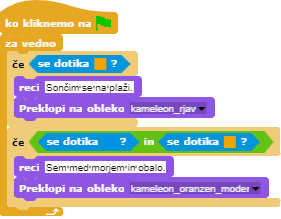 Orodja in viri za učiteljeEnostavna različica v programu Snap!: https://snap.berkeley.edu/project?user=zapusek&project=kameleon_enostavni_SLOZahtevnejša različica v programu Snap!: https://snap.berkeley.edu/project?user=zapusek&project=kameleon_SLOLajovic, S. (2011). Scratch. Nauči se programirati in postani računalniški maček. Ljubljana: Pasadena.Vorderman, C. (2017). Računalniško programiranje za otroke. Ljubljana: MK.Viri/gradiva za učencePredloga le s kalemeonom in ozadjem:
https://snap.berkeley.edu/project?user=zapusek&project=kameleon_SLO_predlogaPredloga s slikovnim materialom za enostavno različico: https://snap.berkeley.edu/project?user=zapusek&project=kameleon_enostavni_slike_SLOPredloga s slikovnim materialom za zahtevnejšo različico: https://snap.berkeley.edu/project?user=zapusek&project=kameleon_zahtevnejsi_predloga_slike_SLODelno rešena predloga za učence: https://snap.berkeley.edu/project?user=zapusek&project=kameleon_predloga_SLONaslov učnega scenarijaPomagaj princu in princeski najti svoje živaliPričakovano programersko predznanjeDodajanje besedila za likPremikanje lika s tipkami in uporabo dogodkovUporaba pogoja če se lik dotikaUporaba dogodkovUčni ciljiSplošni učni cilji:Pogoj če se lik dotika določene barvePremikanje po koordinatahSvinčnik dvignjen, spuščenBarva svinčnikaSpecifični učni cilji, ki so osredotočeni na algoritmično mišljenje:Učenec uporabi pogojni stavek za preverjanje, ali se lik dotika določene barve in mu v primeru izpolnjenega pogoja ne dovoli nadaljevanja potiUčenec nastavi začetne x in y koordinate likaUčenec uporabi dvignjen / spuščen svinčnik za risanje črte / potiUčenec spremeni barvo svinčnika glede na par, ki ga povezujeUčenec ve, da mora na začetku izbrisati vse poti, ki so ostale od prejCilji, naloge in kratek opis aktivnostiKratek opis: Dekle mora pomagati princeski najti svojo mačko in princu najti svojega psa. To stori tako, da gre do princeske in ji z risanjem črte pokaže pot do mačke, na enak način pokaže tudi princu pot do psa. Na svoji poti se mora deklica izogniti srečanju med živalmi, zato se poti ne smejo križati.Naloge: V prvem koraku morajo učenci izbrati ustrezno ozadje (labirint), nato dodajo 5 likov: dekle, princesko, princa, mačko in psa. Nato napišejo kodo za premikanje s tipkami (z uporabo dogodkov), kjer pa morajo dekletu preprečiti, da stopi na travo. Sledi risanje s svinčnikom in spreminjanje barve z uporabo dogodkov. Prav tako morajo napisati kodo, ki na začetku izbriše vse poti, in napisati začetna navodila, ki jih poda dekle.Cilj: Učenci bodo spoznali risanje s premikanjem lika. Poleg tega se bodo naučili, kako z uporabo pogojnega stavka preprečiti liku prosto gibanje po celotnem labirintu.Trajanje aktivnosti30 minUčne strategije in metodeAktivno učenje, učenje z izdelavo iger, reševanje problemovUčne oblikeFrontalna učna oblikaIndividualna učna oblikaPovzetek učnega procesa(Motivacija-uvod, Implementacija, Refleksija in vrednotenje)Za lažji začetek lahko damo učencem predlogo, v kateri imajo na voljo:Ozadje labirintaLik dekletaKodo za premikanje v eno smerDekle se odloči, da bo pomagalo princesi najti svojo mačko in princu svojega psa. To bo storila tako, da jima bo pokazala (narisala) pot do njinuh živali. V izogib srečanju živali mora poskrbeti, da se poti ne bodo križale, označila pa bo tudi vsako pod z drugo barvo.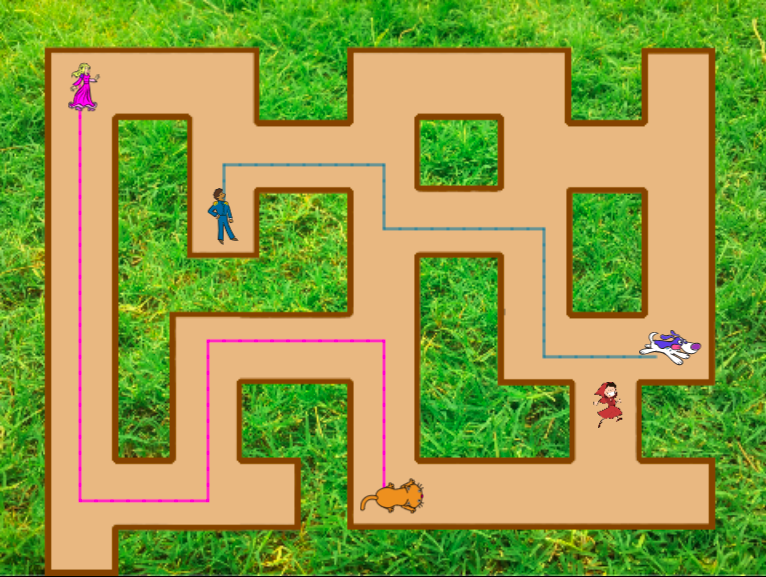 [Korak 1]Za realizacijo pogoja »če se dotika barve« mora biti ozadje (trava) enobarvna ali pa mora imeti pot enobarvni okvir, kot v našem primeru. Da se izognemo tem »težavam« pri iskanju ustreznega ozadja, ponudimo učencem zgornje ozadje.[Korak 2]Učenci imajo dan lik dekleta, najti morajo še ostale 4 in jih postaviti v labirint. Za vse like morajo na začetku nastaviti ustrezno velikost (ki je manjša od poti v labirintu). Za vsak lik uporabijo kodo: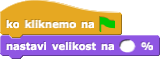 Za dekle je priporočena velikost 8%, ostali liki so lahko večji.[Korak 3]V naslednjem koraku morajo napisati kodo za premikanje dekleta z uporabo tipk. Predvidevamo, da ti že znajo iz prejšnjih učnih ur. Za pomoč imajo podano kodo za premikanje v eno smer. Naredijo še ostale tri.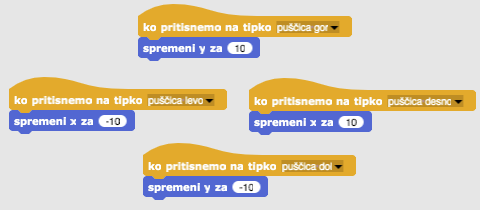 [Korak 4]Sedaj morajo dekletu preprečiti gibanje po travi. To naredijo z uporabo ukaza če se dotika rjave barve. Če se dekle dotika rjave barve (konca poti), se pomakne za 10 korakov nazaj (Pozor! Rjava barva mora biti enakega odtenka kot tista v labirintu). Teh dveh korakov (premik za 10 naprej in nato za 10 nazaj) ne vidimo in zdi se, kot da dekle ostane na istem mestu. Spodnja koda prikazuje premikanje v desno, torej 10 korakov nazaj pomeni spremeni x za -10.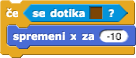 Kodo dodamo k prejšnji. To je sedaj koda za premik v desno: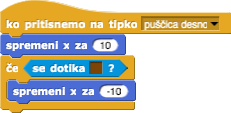 Podobno kodo je potrebno narediti še za ostale 3 smeri.[Korak 5]Sledi programiranje risanja. Rišemo z uporabo ukazov svinčnik spuščen in svinčnik dvignjen ter z uporabo dogodka ko prisitnemo na tipko.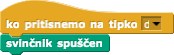 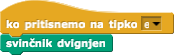 Ko pritisnemo na tipko »D« in se dekle premakne nariše pot. Ko pritisnemo na tipko »E«, konča z risanjem.Podobno naredimo kodo za barvo poti.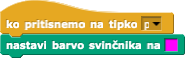 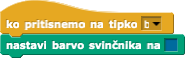 [Korak 6]V zadnjem koraku napišemo še kodo ko kliknemo na zeleno zastavico, kjer učenci dodajo nekaj navodil, ki jih dekle poda na začetku igre.Z igranjem igre, risanjem poti ter ponovnim igranjem, bodo učenci videli, da je na začetku pametno uporabiti naslednje ukaze: svinčnik dvignjen (v primeru, da je ostal v prejšnji igri spuščen), zbriši (izbriše risanje iz prejšnje igre), pojdi na x, y (začetne koordinate za dekle).Za določanje začetnih koordinat za dekle, lik primemo in povlečemo na pozicijo, kjer želimo, da se pojavi na začetku igre. Nato kliknemo na skupino ukaznih blokov Premikanje, kjer najdemo položaj x in položaj y. S klikom na položaj x ugotovimo x koordinato lika, podobno s klikom na položaj y.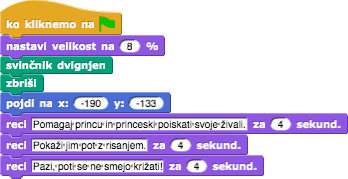 [Končna koda]Dekle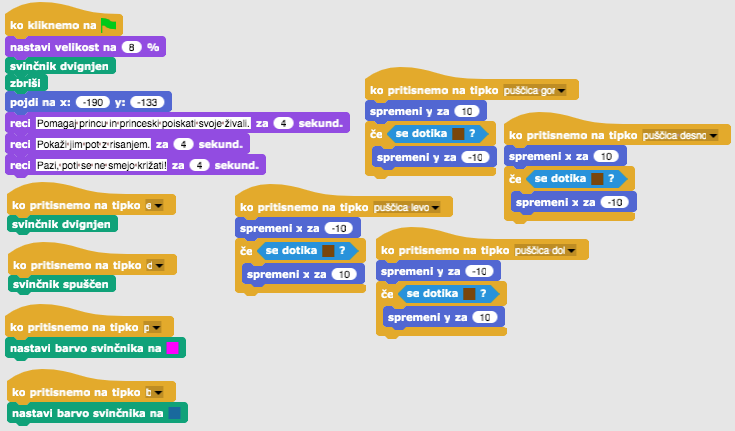 Npr. Princeska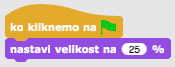 [Dodatne naloge]Učenec doda dodatne naloge po svojih željah ali sledi spodnjim navodilom:Nastavi začetno pozicijo princa in princese ter napiši kode za njuno premikanje. Po potrebi ju pomanjšaj. Narišeta naj pot do svoje živali.Dodaj še eno žival za deklico.Vsak naj riše pot z drugo barvo.Prilagodi začetna navodila.Dodaj navodila za premikanje lika in risanje s klikom na lik.Učni pripomočki, sredstva za učiteljaPrimer celotne aktivnosti v Snap!-u: https://snap.berkeley.edu/project?user=mateja&project=C4G7_
Pomagaj_princu_in_princeski%20-%20Cela Primer dodatne aktivnosti v Snap!-u:https://snap.berkeley.edu/project?user=mateja&project=C4G7_
Pomagaj_princu_in_princeski%20-%20Cela%20%2B%20Dodatek Lajovic, S. (2011). Scratch. Nauči se programirati in postani računalniški maček. Ljubljana: Pasadena.Vorderman, C. (2017). Računalniško programiranje za otroke. Ljubljana: MK.Učni pripomočki za učencaPredloga aktivnosti v Snap!-u: https://snap.berkeley.edu/project?user=mateja&project=C4G7_
Pomagaj_princu_in_princeski Navodila za učenca (C4G7_NavodilaZaUcenca.docx)Naslov učnega scenarijaRisanje s kredoPričakovano programersko predznanjeDodajanje besedila za likRisanje s svinčnikom (svinčnih spuščen, dvignjen, barva)Premikanje likaUporaba zankUporaba dogodkovUčni ciljiSplošni učni cilji:Zanka ponoviObrat za 90 stopinjObrni se v smeriMenjava ozadjaSpecifični učni cilji, ki so osredotočeni na algoritmično mišljenje:Učenec uporabi zanko ponovi, ko se ista koda ponovi 2/4 kratUčenec uporabi obrat za 90 stopinj pri risanju kvadrata, pravokotnika, črke »T«Učenec razume ukaz obrni se v smeri 90Učenec zna zamenjati ozadje v kombinaciji z uporabo dogodka ko pritisnemo na tipkoCilji, naloge in kratek opis aktivnostiKratek opis: Igralec mora s pritiskom na tipko povezati tičke v tri različne oblike – kvadrat, pravokotnik in črko »T«.Naloge: Učenci izberejo ozadje tablaKvadrat in napišejo kodo za risanje kvadrata. Začetna pozicija je točka A. Pri risanju kvadrata ponovijo določene korake 4 krat, zato namesto pisanja iste kode 4 krat, uporabijo zanko ponovi 4 krat. Nato napišejo kodo za risanje pravokotnika, kjer uporabijo zanko ponovi 2 krat. V zadnjem koraku povečejo točke v črko T. Ko je mogoče, uporabijo zanko. Zamenjati morajo tudi ozadje za pravokotnik in črko T.Cilji: Učenci se bodo naučili risanja različnih oblik s kodo. Naučili se bodo uporabo zanke ponovi za krajšanje kofe in menjavo ozadja.Trajanje aktivnosti60 minUčne strategije in metodeAktivno učenje, učenje z izdelavo iger, reševanje problemov Učne oblikeFrontalna učna oblikaIndividualna učna oblika / Delo v paruPovzetek učnega procesa(Motivacija-uvod, Implementacija, Refleksija in vrednotenje)Učenci imajo podana:3 ozadja s točkami, ki jih morajo povezatiLik kredeKreda bi rada narisala kvadrat, pravokotnik in lik oblike črke T, ampak se ne zna premikati in obračati. Pomagaj kredi in ji povej, kaj mora narediti![Korak 1]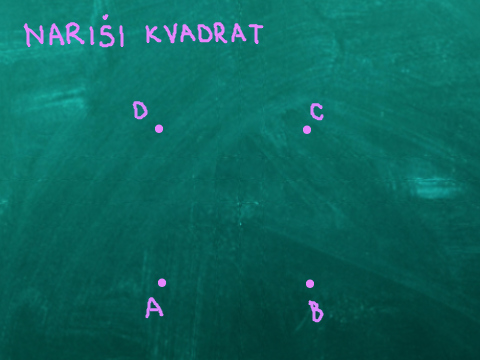 Učenci začnejo z zgornjim ozadjem. Napisali bodo kodo za premikanje krede. Kreda začne v točko A, se premake X korakov do točke B, se obrne za 90 stopinj v levo, se premakne za X korakov do točke C, se obrne za 90 stopinj v levo, se premakne X korakov do točke D, se obrne za 90 stopinj v levo in se premakne za X korakov to točke A (in se obrne za 90 stopinj v levo).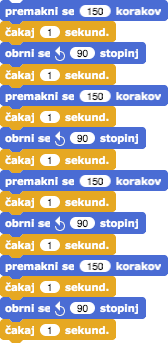 Uporabaili smo ukaz obrni se za 90 stopinj. Druga možnost je obračanje z ukazi obrni se v smeri 0, 90, 180 in -90, ampak je možnost 1 lažja, saj je ukaz vedno isti (obrni se za 90 stopinj), prav tako pa lahko uporabimo tudi zanko za ponovitev 4-ih enakih korakov, česar v možnosti 2 ne moremo narediti.Ukaz čakaj 1 sekund je dodan, da se pri risanju vidijo vsi koraki (animacija). Brez tega ukaza se cela koda izvede v trenutku in koraki niso vidni. Učenci naj poskušajo najprej brez uporabe ukaza počakaj, da vidijo njegov pomen.Učenci naj sami pomislijo, kako bi skrajšali kodo, če je to mogoče. Se kateri deli ponavljajo? Odgovor je da. Namesto, da pišemo isto kodo 4 krat, pri programiranju uporabimo zanko ponovi.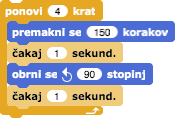 Če želimo, da kreda riše pot, moramo pred zanko dodati še ukaz svinčnik spuščen.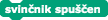 Če želimo, da se lik krede ne vrti med obračanjem, kliknemo na ukaz ne vrti.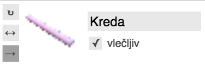 [Korak 2] Za začetek izvedbe kode lahko uporabimo ukaz ko pritisnemo na tipko K. Prav tako lahko nastavimo barvo krede, spustimo svičnik (v primeru, da je ostal v prejšnji igri spuščen), zbrišemo (izbriše risanje iz prejšnje igre), nastavimo začetne koordinate kredi (v točki A).Včasih se zgodi, da program prekinemo med izvajanjem in ostane kreda obrnjena v napačno smer. Težava nato nastane, ko program zaženemo, in se kreda namesto v desno, premakne v levo, gor ali dol. Da se temu izognemo, na začetku nastavimo ukaz obrni se v smeri 90.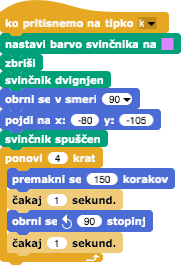 [Korak 3]Sledi koda za pravokotnik. Najprej moramo zamenjati ozadje. To naredimo v dveh korakih:Kliknemo na ozadje (imenovano tabla)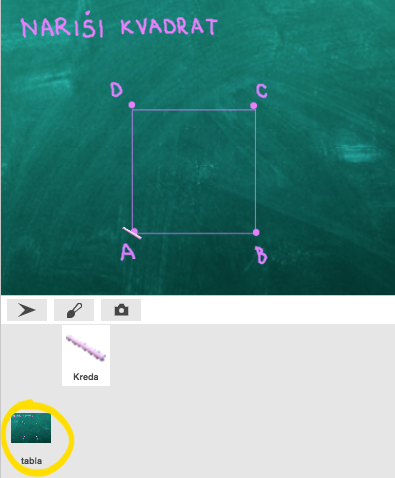 S klikom na Backgrounds vidimo vsa tri ozadja, ki jih potrebujemo za to aktivnost (tablaKvadrat, tablaPravokotnik, tablaT), ter še nekaj dodatnih ozadij.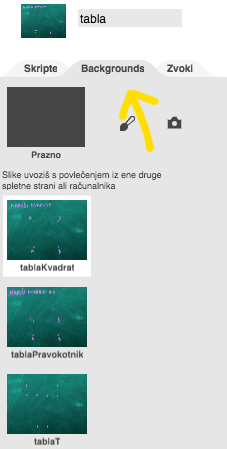 Za pisanje kode kliknemo na Skripte. Za spreminjanje ozadja s klikom na tipko uporabimo ukaza ko pritisnemo na tipko P ter Preklopi na obleko tablaPravokotnik.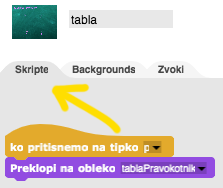 Kliknemo ponovno na kredo. 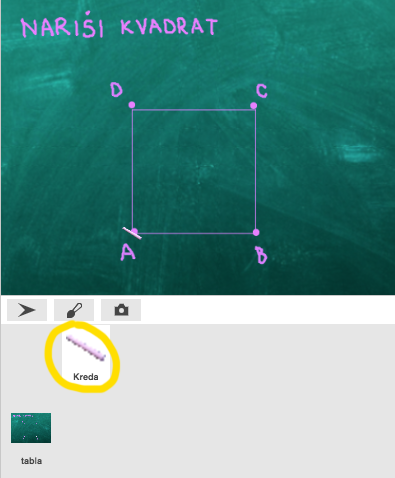 Pod kodo iz [Korak 2] dodamo kodo, ki bo igralcu povedala, naj pritisne tipko P za spremembo ozadja.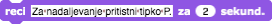 [Korak 4]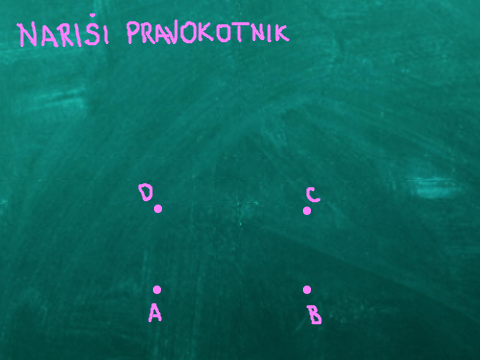 S klikom na tipko P se ozadje spremeni v zgornje ozadje. Podobno kot prej, napišemo kodo za premikanje krede, ki bo povezala točke in narisala pravokotnik. Učenci lahko prejšnjo kodo podvojijo in ustrezno spremenijo. Spremeniti morajo zanko ponovi, ki se bo sedaj izvedla 2 krat.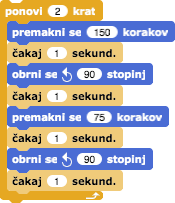 [Korak 5]Po pravokotniku sledi še zadnja naloga in sicer bodo učenci povezali točke v obliki črke T. Spremeniti morajo torej ozadje, kar pomeni, da ponovijo [Korak 3] in spremenijo le črko P v T in ozadje tablaPravokotnik v tablaT.Ko pritisnemo na tipko T se ozadje Preklopi na obleko tablaT.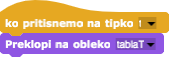 Po koncu kode iz [Korak 4] dodamo še ukaz: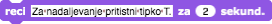 [Korak 6]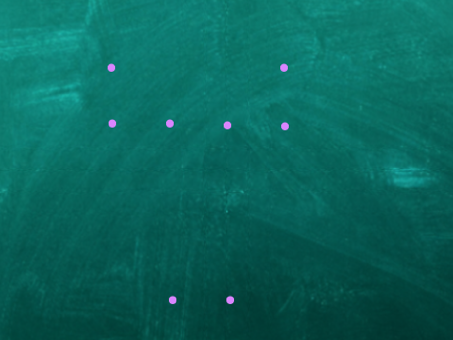 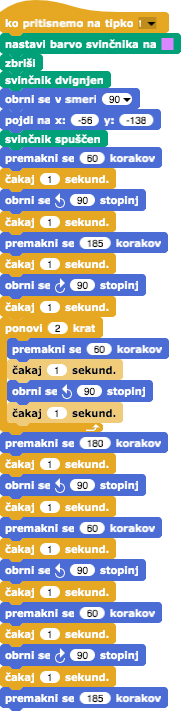 S pritiskom na tipko T se ozadje spremeni v zgornje. Podobno kot prej moramo točke povezati v črko T. Učenci lahko kopirajo prejšnjo kodo in jo ustrezno spremenijo.Spremeniti morajo začetne koordinate, ki niso enake prejšnjim. Kako določijo pravilne začetne koordinate že vedo.Nato točke povežejo v črko T. Ugotoviti morajo ustrezno število korakov (v pomoč imajo navodila za učenca). Možna rešitev:[Korak 7]Na koncu dodamo še kodo za spremembo ozadja na začetno ozadje za risanje kvadrata. Ponovimo [Korak 3/5].Ko pritisnemo na tipko K se ozadje Preklopi na obleko tablaKvadrat.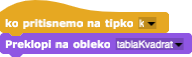 Po koncu kode iz [Korak 6] dodamo še ukaz: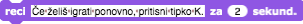 [Končna koda]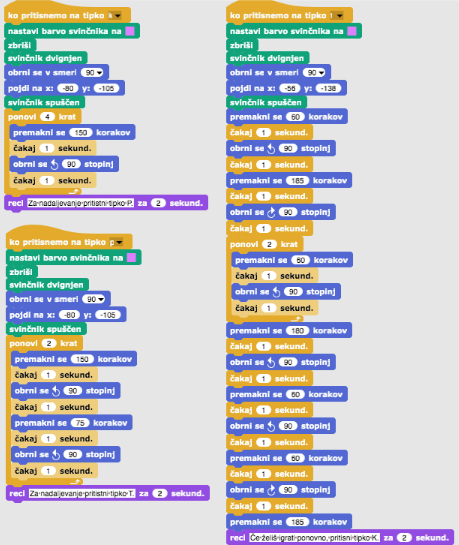 [Dodatne naloge]Učenec doda dodatne naloge po svojih željah ali sledi spodnjim navodilom:Dodaj novo ozadje in nariši točke / oglišča.Napiši kodo, ki poveže oglišča. Ozadje lahko narišeš sam ali pa uporabiš dano ozadje.Učni pripomočki, sredstva za učiteljaPrimer celotne aktivnosti v Snap!-u:https://snap.berkeley.edu/project?user=mateja&project=C4G8_
Risanje_s_kredo Lajovic, S. (2011). Scratch. Nauči se programirati in postani računalniški maček. Ljubljana: Pasadena.Vorderman, C. (2017). Računalniško programiranje za otroke. Ljubljana: MK.Učni pripomočki za učencaPredloga aktivnosti v Snap!-u:https://snap.berkeley.edu/project?user=mateja&project=C4G8_
Risanje_s_kredo%20-%20Delno Navodila za učenca (C4G8_NavodilaZaUcenca.docx)Naslov učnega scenarijaPobiranje smeti in čiščenje parkaPričakovano programersko predznanjeDoločanje začetnih koordinatNastavljanje velikosti likaDodajanje besedila za likPremikanje lika s tipkami in uporabo dogodkovUporaba pogoja če se lik dotikaUčni ciljiSplošni učni cilji:SpremenljivkePrikaži in skrij likPodvoji likPodvoji del kodePogojni stavekSpecifični učni cilji, ki so osredotočeni na algoritmično mišljenje:Učenec uporabi spremenljivko za štetje pobranih smetiUčenec zna skriti lik, ko se ga dekle dotakne, in prikazati lik na začetku igreUčenec zna podvojiti lik (iz 1 steklenice naredi npr. 4)Učenec zna podvojiti del kode (npr. kodo steklenice podvoji in prenese na kodo papirja)Učenec zna uporabiti pogojni stavek za preverjanje, ali je lik prikazan in ali so vse smeti pobraneCilji, naloge in kratek opis aktivnostiKratek opis: Park je poln smeti in dekle se odloči, da ga bo očistilo. Ko pobere vse smeti, jih vrže v koš.Naloge: Učenci nastavijo dekletu začetne koordinate. Igra se konča, ko dekle pobere vse smeti in jih odvrže v koš. Za preverjanje, ali so vse smeti v košu, bodo učenci uporabili spremenljivko (1 pobrane smeti = 1 točka). Ko se dekle dotakne steklenice, se steklenica skrije in točke povečajo za 1. Ko pobere vse, gre do koša, koš pa ji sporoči, ali je pobrala vse smeti ali ne.Cilji: Učenci bodo spoznali rabo spremenljivk in podvajanje kode ali celotnega lika.Trajanje aktivnosti45 minUčne strategije in metodeAktivno učenje, učenje z izdelavo iger, reševanje problemovUčne oblikeFrontalna učna oblikaIndividualna učna oblikaPovzetek učnega procesa(Motivacija-uvod, Implementacija, Refleksija in vrednotenje)Učencem je dano:OzadjeLik dekleta (s kodo premikanja), lik steklenice, lik papirja in lik košaDekle na sprehodu po parku opazi, da je v parku veliko smeti in se odloči, da ga bo očistila. Ko pobere vse smeti, jih vrže v koš in nato lahko uživa v lepem sončnem vremenu v čistem parku.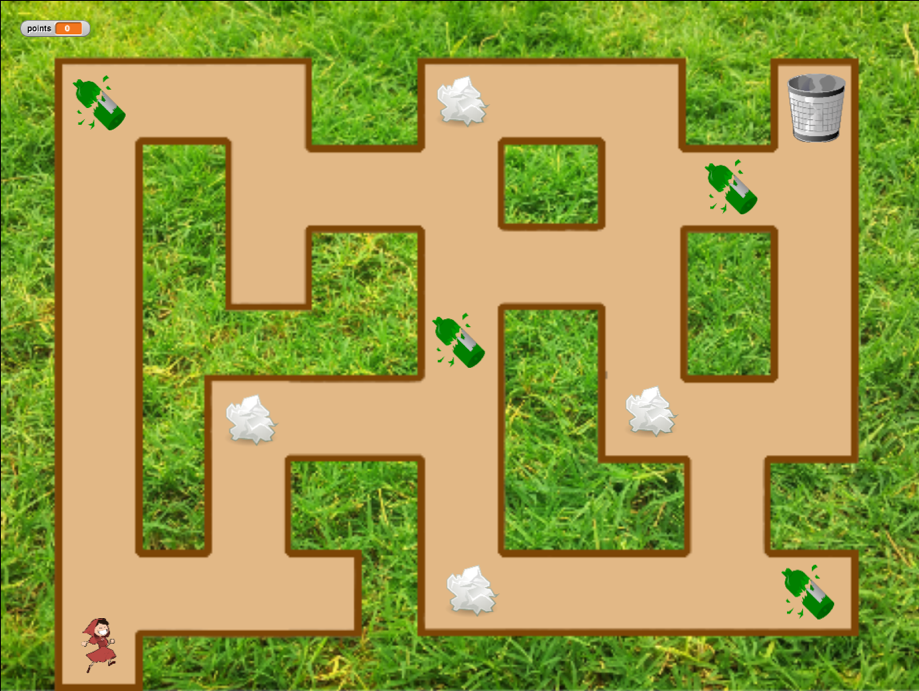 [Korak 1]Poleg ozadja je podana tudi koda za premikanje s tipkami in pogojem za dotikanje rjave barve: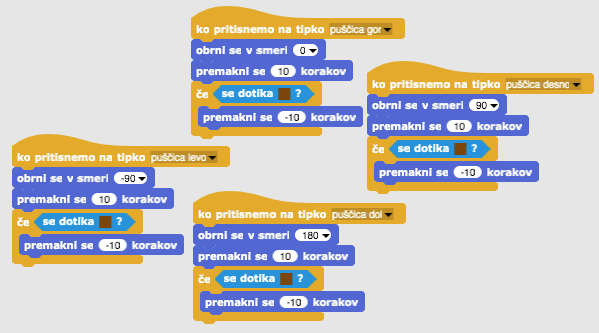 Na začetku nastavimo začetne x in y koordinate dekleta. Učenci lahko poljubno nastavijo x in y, pomembno je le, da so znotraj poti. Dodajo tudi začetna navodila, npr: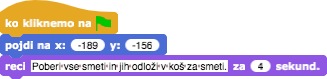 [Korak 2]Za štetje pobranih smeti bomo uporabili spremenljivko.Kaj je spremenljivka?Spremenljivko si lahko predstavljamo kot škatlo, v kateri shranjujemo podatke. Lahko si predstavljamo, da dekle pobere smeti in jih shrani v spremenljivki, poimenovani tocke. Spremenljivka tocke torej šteje, koliko smeti je dekle pobralo.Kako ustvarimo spremenljivko?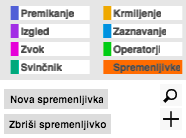 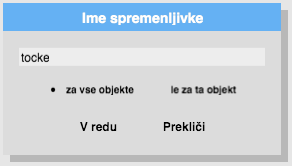 Izberemo ukazne bloke z imenom Spremenljivka, nato kliknemo Nova spremenljivka, vpišemo ime spremenljivke in nato V redu.Ime spremenljivke naj:bo smiselno in naj poimenuje to, kar bo v njej shranjeno – npr. tocke, stOdpadkov ipd.,ne vsebuje črk č, š, ž ipd., ne vsebuje presledkov. Če želimo spremenljivko poimenovati npr. število odpadkov, lahko torej uporabimo ime stevilo_odpadkov, steviloOdpadkov, ali krajše st_odpadkov ali stOdpadkov ipd.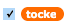 Ko dodamo spremenljivko, se le ta pojavi med ukazi: Kljukica pomeni, da bo spremenljivka vidna na zaslonu: 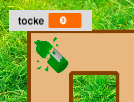 Na začetku igre mora biti vrednost spremenljivke 0, saj dekle še ni pobralo nobene smeti. Pod kodo iz [Korak 1] dodamo ukaz nastavi __ na 0. S klikom na puščico izberemo spremenljivko, ki jo želimo nastaviti, kar je v našem primeru spremenljivka tocke: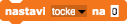 [Korak 3]Učenci napišejo kodo za lik steklenice. Ideja je, da lik izgine (se skrije), ko se ga dekle dotakne. Koda se bo torej izvedla, ko se steklenica dotakne dekleta. Potrebno je razmisliti, v katerem primeru lahko dekle steklenico pobere. Rekli smo, da se smeti skrijejo, ko so pobrane, torej lahko steklenico pobere, če je le-ta še vedno na tleh (je prikazana – angl. shown). Če je steklenica na tleh, jo poberemo »in damo v škatlo (spremenljivko)«. Pred tem je bila vrednost spremenljivke tocke 0, sedaj je 1. Ko poberemo steklenico, torej spremenimo vrednost spremenljivke (tocke) za 1. Ko steklenico poberemo, jo skrijemo.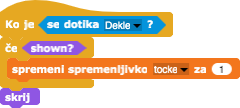 Igro zaženemo s klikom na zeleno zastavico in preverimo, ali koda deluje. Z dekletom se pomaknemo do steklenice, ki mora izginiti in spremenljivka se mora povečati za 1. Nato želimo igrati še enkrat in ponovno kliknemo na zeleno zastavico. Kaj se zgodi? Kje je steklenica?Steklenica je skrita, saj smo jo v prejšnji igri pobrali (skrili). Zato moramo na začetku igre napisati kodo za prikaz steklenice: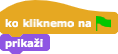 [Korak 4]Sedaj želimo imeti več steklenic. Lik steklenice lahko enostavno podvojimo z desnim klikom na lik in izberemo podvoji.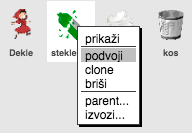 Podvojen lik se pojavi na ekranu. Kliknemo z miško nanj in ga povlečemo za željeno mesto v labirintu.Postopek lahko ponovimo in podvojimo steklenico poljubno krat.[Korak 5]Podobno kodo kot za steklenico želimo imeti tudi za lik papirja. Kodo preprosto primemo, povlečemo na željen lik in spustimo.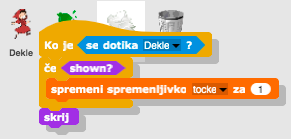 Na enak način prenesemo tudi  kodo ko kliknemo na zeleno zastavico – skrij.Sedaj lahko ponovimo [Korak 4] in podvajamo lik papirja, da imamo tudi več likov papirja po labirintu.[Korak 6]Zadnji korak je še koda za lik koša za smeti. Lik je podan in poljubno ga lahko prestavijo na drugo mesto v labirintu.Tudi ta koda se bo začela izvajati, ko se dekle dotakne koša.Koš bo moral preveriti, ali so pobrane vse smeti ali ne. S pomočjo spremenljivke tocke bo to zelo enostavno. Recimo, da imamo v igri 8 likov smeti, zato bo koš preveril, ali je vrednost spremenljivke enaka 8. Če je, to pomeni, da so pobrane vse smeti, drugače pa ne. To bomo preverili z pogojnim stavkom če in dodali odziv, ali je igralec pobral vse smeti ali ne.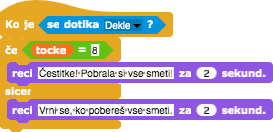 [Končna koda]Dekle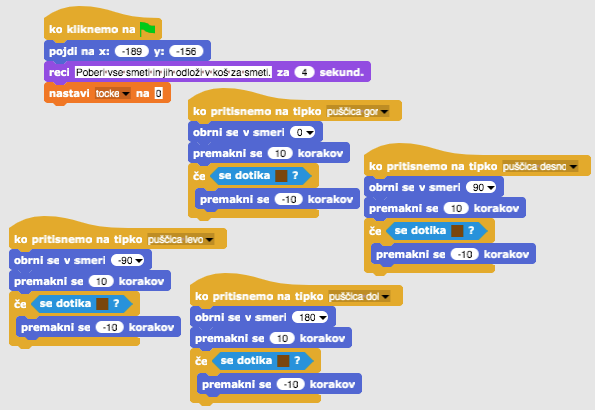 Steklenica / Papir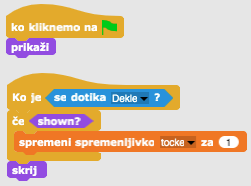 Koš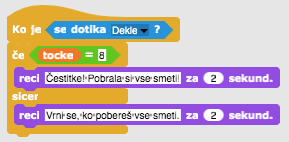 [Dodatne naloge]Učenec doda dodatne naloge po svojih željah ali sledi spodnjim navodilom:Dodaj še tretjo vrsto odpadkov (npr. bio).Koš naj izpiše: »Pobral/a si X steklenih, Y papirnatih in Z bio odpadkov«.Če igralec pobere vse smeti, koš reče »Čestitam, pobral/a si vse smeti!«.Če igralec ni pobral vseh smeti, mu koš pove, katerih smeti ni pobral vseh. Npr. »Nisi pobral vseha papirja«, »Nisi pobral vseh bio odpadkov«. Nato reče še »Vrni se, ko pobereš vse smeti«.Učni pripomočki, sredstva za učiteljaPrimer celotne aktivnosti v Snap!-u:https://snap.berkeley.edu/project?user=mateja&project=C4G9_
PobiranjeSmetiPrimer dodatne aktivnosti v Snap!-u:https://snap.berkeley.edu/project?user=mateja&project=C4G9_
PobiranjeSmeti%20%2B%20Dodatek Lajovic, S. (2011). Scratch. Nauči se programirati in postani računalniški maček. Ljubljana: Pasadena.Vorderman, C. (2017). Računalniško programiranje za otroke. Ljubljana: MK.Učni pripomočki za učencaPredloga aktivnosti v Snap!-u:https://snap.berkeley.edu/project?user=mateja&project=C4G9_
PobiranjeSmeti%20-%20DelnoNavodila za učenca (C4G9_NavodilaZaUcenca.docx)Naslov učnega scenarijaNahrani mačkePričakovano programersko predznanjepogojni stavki (if, if-else blok)izpis besedila (blok “reci”)Učni ciljiSplošni učni cilji:nastavljanje in povečevanje vrednosti spremenljivke,nastavljanje vrednosti spremenljivki znotraj/zunaj zanke,for zanka (oz. zanka ponovi n-krat),naključna števila,združevanje nizov,operatorji: logični, aritmetičniuporabnikov vnos.Specifični učni cilji, ki so osredotočeni na algoritmično mišljenje:učenec prepozna situacijo, v kateri je smiselno uporabiti zanko, ki se ponovi natanko n-krat,učenec loči med nastavljanjem vrednosti spremenljivki pred zanko in med vsako ponovitvijo znotraj zanke,učenec zna uporabiti blok “vprašaj” in z njim dobi številko, ki jo je vpisal uporabnik,učenec zna uporabiti aritmetične operatorje in z njimi izračunati vrednost pravilnega odgovora,učenec zna uporabiti pogojni blok “če-sicer” in z njim preveri pravilnost odgovora, ki ga je podal uporabnik,učenec zna uporabiti spremenljivko za štetje pravilnih odgovorov.Cilji, naloge in kratek opis aktivnostiKratek opis: Izdelajte igro v kateri bo moral igralec opraviti deset računov množenja in šteti pravilne odgovore. Naloga: Izdelajte igro, v kateri bo oskrbnica mačjega zavetišča Marta ponavljajoče spraševala igralca o številu mačk, ki jih lahko nagrani v eni od desetih sob v zavetišču. Odgovor je odvisen od števila in velikosti posod v vsaki od sob. Število posod in njihova velikost  se morata za vsako sobo posebej določiti naključno. Poleg tega želimo imeti števec, ki bo štel pravilne odgovore. Igra se naj začne tako, da lik oskrbnice razloži nalogo v igri, nato pa se igra začne. Igra se zaključi, ko oskrbnica desetkrat vpraša po številu nahranjenih mačk. Vsakič ko vpraša in uporabnik odgovori mu mora podati povratno informacijo o tem ali je pravilno odgovoril. Ko s spraševanjem konča mora igralcu podati povzetek njegove uspešnosti, tako da mu pove kolikokrat je odgovoril pravilno in kolikokrat napačno. Učenci se bodo preko aktivnosti seznanili s konceptom ponavljajočega prirejanja naključne vrednosti spremenljivki znotraj zanke in se naučili kako je ta situacija drugačna od prirejanja vrednosti spremenljivki izven zanke. Prav tako se bodo naučili kako lahko pridobijo uporabnikov odgovor, ga preverijo in štejejo pravilne. Trajanje aktivnosti45 minutUčne strategije in metodeaktivno učenje, kolaborativno učenje, reševanje problemovUčne oblikefrontalni način podajanja snoviindividualno delo/delo v parih/skupinsko deloPovzetek učnega procesa(Motivacija-uvod, Implementacija, Refleksija in vrednotenje)Oskrbnica želi nahraniti mačke v desetih sobah mačjega zavetišča. V vsaki sobi je naključno število posod (od 2 do 10), ki imajo različne velikosti (od 1 do 5), posode, ki so v isti sobi pa se po velikosti ne razlikujejo. Velikost posode pove koliko mačk lahko nahranimo iz nje, npr. če je velikost posode 3, to pomeni, da bomo iz nje nahranili tri mačke. Pomagaj ugotoviti število mačk, ki jih lahko nahranimo v posamezni sobi. [1. korak]Učencem naj na začetku izdelajo neko zanimivo ozadje za igro. Če želimo prihraniti čas, jim ga posredujemo v predlogi.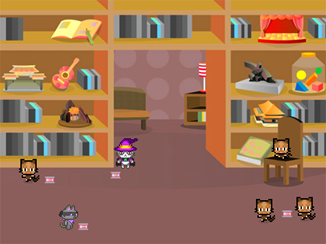 [2. korak]Učenci naj privzetemu objektu (želvici) določijo nov izgled, ki bo predstavljal oskrbnico mačjega zavetišča.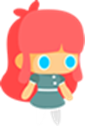 [3. korak]Preko pogovora, učencem pomagamo ugotoviti, da si bomo morali v igri uporabljati naslednje tri vrednosti in jih bomo morali zaradi tega hraniti v spremenljivkah: 1) število pravilnih odgovorov, 2) naključno število posod v eni sobi (2-10) in 3) naključno število, ki bo predstavljajo velikost posode znotraj ene sobe (1-5). Na začetku bomo morali nastaviti spremenljivko, ki bo hranila pravilne odgovore na 0, drugi dve pa bomo nastavili znotraj zanke, saj se bo njuna vrednost morala nastaviti pri vsaki ponovitvi. Le na ta način bomo za vsako sobo dobili nova naključna števila. Opozorimo jih na dejstvo, da za štetje sob ne bomo potrebovali dodatne spremenljivke, saj bomo v ta namen uporabili spremenljivko, ki jo uporablja zanka for za štetje ponovitev. Njena vrednost se bo namreč na začetku nastavila na 1, nato pa povečevala za ena do končne vrednosti: 10. Spreminjanje vrednosti te spremenljivke v vsaki ponovitvi zanke pa nam ravno opisuje štetje sob. Na začetku, ko bomo v prvi sobi bo vrednost te spremenljivke 1, nato v naslednji, ko bomo v drugi sobi 2, in tako naprej do zadnje desete sobe. 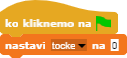 [4. korak]Na začetku igre moramo igralcu podati navodila za igranje. To naredimo z uporabo bloka “reci [besedilo] in počakaj [n] sekund”, ki ga najdemo v skupini ukazov “Izgled”. Učence opozorimo, da naj upoštevajo količino besedila, ki se bo prikazalo in ustrezno nastavimo čas prikazovanja. 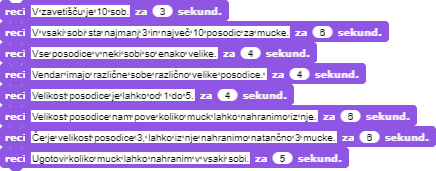 [5. korak]Z učenci se pogovorimo o tem, katere aktivnosti se bodo ponovile v vsaki sobi in bodo zato enake. Ukaze teh aktivnosti moramo postaviti znotraj telesa zanke, da se bodo izvedli pri vsaki ponovitvi te zanke. To kar se bo ponavljalo je naslednje: najprej bomo morali naključno določiti vrednost spremenljivke v kateri bomo hranili število posod, nato velikost posod, prav tako pa bomo morali vsakič uporabnika pozvati, da vpiše svoj odgovor. Odgovor bo treba nato vedno znova preveriti in podati ustrezno povratno informacijo v primeru ko bo odgovor pravilen oz. napačen. Ob pravilnem odgovoru bomo morali vrednost spremenljivke, ki nam bo služila za štetje pravilnih odgovorov, povečati za ena. Na tem mestu jim razložimo razliko med blokoma “povečaj za” in “nastavi na”. Pri prvem se bo trenutna vrednost povečala za izbrano vrednost, v drugem pa nastavila na neko vrednost. Za štetje bomo morali uporabiti prvo možnost.[6. korak]Spremenljivki naključno določimo vrednost z uporabo blokov: “nastavi [ime spremenljivke] na” in “naključno število od [n] do [m]”.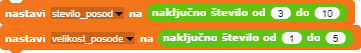 [7. korak]Uporabnika bomo za vsako ponovitev pozvali, da naj vpiše število mačk, ki jih lahko nahranimo v posamezni sobi. Želimo, da se mu vprašanje izpiše tako, da bo v enem stavku dobil vse informacije (število posode, velikost posode), saj bo drugače posamezen podatek izpisan določeno število sekund, nato pa bo izginil, kar je lahko pri igranju moteče. To bomo lahko dosegli z združevanjem nizov, združen stavek pa bo tako kombinacija besedila in referenc na spremenljivke z vrednostmi. Nize lahko združimo z uporabo bloka “poveži”, ki ga najdemo v skupini ukazov “Operatorji”. Blok lahko razširimo tako, da pritiskamo na puščice na desni strani bloka, v konkretnem primeru bomo potrebovali pet prostorčkov. 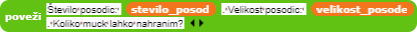 [8. korak]Združen niz nato postavimo v blok “vprašaj [besedilo] in čakaj”, da na ta način pozovemo uporabnika za vnos in ga dobimo v program. Odgovor se bo shranil v blok “odgovor”, ki ga najdemo v skupini ukazov “Zaznavanje”.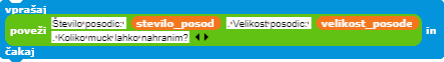 [9. korak]Potem, ko igralec odgovori, moramo preveriti, če je odgovor pravilen. Učencem pojasnimo, da gre v tem primeru za situacijo z dvema možnostma, odgovor je namreč lahko ali pravilen, ali pa napačen. V teh situacijah pa uporabimo blok “če-sicer”. Skupaj z njimi premislimo kako bomo ugotovili ali je odgovor pravilen. Pravilen odgovor se izračuna tako, da med seboj zmnožimo vrednosti: število posod in velikost posode. Če je igralčev odgovor enak tej vrednosti, potem je pravilen, drugače pa ne. V primeru, da je pravilen, moramo vrednost spremenljivke, kjer hranimo pravilne odgovore, povečati za ena in podati ustrezno povratno informacijo v obliki besedila. V primeru nepravilnega odgovora pa damo samo povratno informacijo, saj takrat vrednosti števca pravilnih odgovorov ne spreminjamo.  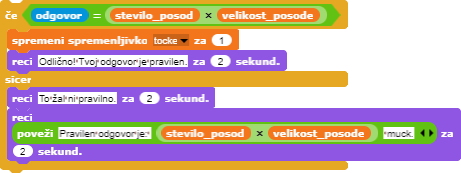 [10. korak]V tem koraku se odločimo za ustrezno zanko. Če želimo šteti sobe, je najboljša možnost uporaba for zanke, saj lahko vrednost spremenljivke “i”, ki šteje ponovitve zanke uporabimo pri štetju sob. [11. korak]Ko se izvajanje zanke zaključi je igre konec. Takrat posredujemo povzetek o uspešnosti igralca. Število pravilnih odgovorov imamo shranjeno v spremenljivki, število napačnih pa lahko izračunamo tako, da vsem poskusom, ki jih je deset, odštejemo število pravilnih odgovorov.[Končna koda]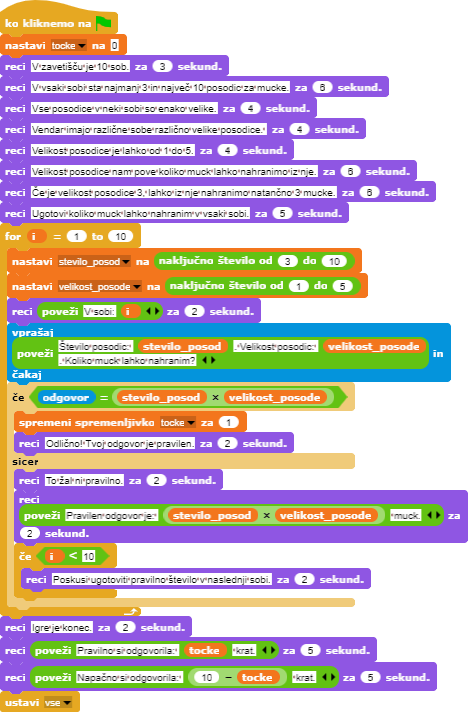 Orodja in viri za učiteljaCelotna aktivnost v orodju Snap!: https://snap.berkeley.edu/project?user=zapusek&project=nahrani_muckeLažja rešitev brez for zanke:https://snap.berkeley.edu/project?user=zapusek&project=nahrani_mucke_spremenjenoLajovic, S. (2011). Scratch. Nauči se programirati in postani računalniški maček. Ljubljana: Pasadena.Vorderman, C. (2017). Računalniško programiranje za otroke. Ljubljana: MK.Viri/gradiva za učencePredloga s slikovnim materialom: https://snap.berkeley.edu/project?user=zapusek&project=nahrani_mucke_predlogaNaslov učnega scenarijaMačje zavetiščePričakovano programersko predznanjepogojni stavki (if blok)izpis besedila (blok reci)Učni ciljiSplošni učni cilji:naključna številadoločanje vrednosti spremenljivkamuporabnikov vnoszanka “ponavljaj dokler”pogojni stavkioperatorji za primerjanještevecSpecifični učni cilji, ki so usmerjeni na algoritmično mišljenje:učenec zna prirediti vrednost spremenljivki,učenec zna uporabiti blok “vprašaj [besedilo] in čakaj”, da z njim pridobi uporabnikov vnos,učenec zna uporabiti zanko “ponavljaj dokler”, s katero ponavljajoče sprašuje uporabnika za vnos in nato vrednost vnosa tudi preveri,učenec zna uporabiti pogojni stavek v povezavi z operatorji za primerjanje, da preveri pravilnost vnosa in poda ustrezen odziv,učenec zna nastaviti izhodni pogoj zanke “ponavljaj dokler”, da z njim preverja, če je igre konec,učenec se zaveda, da ni potrebno posebej preverjati, če je igre konec, saj je preverjanje implicitno vključeno v pogoj zanke,učenec zna implementirati števec, ki šteje ugibanja in uporabiti njegovo končno vrednost za razlikovanje med dvema različnima izidoma igre.Cilji, naloge in kratek opis aktivnostiKratek opis: Izdelajte igro, v kateri bo igralec uganjeval naključno določeno število od 1 do 100. Igralec bo uganjeval tako, da bo vpisoval vrednosti in dobil povratno informacijo o tem ali je trenutno vpisano število: večje, manjše ali enako številu, ki ga mora uganiti.  Naloga: Izdelajte igro, v kateri si bo oskrbnica zavetišča Marta na začetku naključno določila število mačk v njenem zavetišču, vprašala igralca po imenu in mu razložila navodila igre. Nato naj igralca pozdravi z vpisanim imenom in začne s ponavljajočim spraševanjem o številu mačk. Ko igralec vpiše svoj poskus, mu naj poda ustrezno povratno informacijo: 1) če je vpisano število manjše, naj reče: “v zavetišču je več mačk”, 2) če je vpisano število večje, naj reče: “v zavetišču je manj mačk”, 3) če je vpisano število pravilno, pa: “čestitke, uganili ste pravilno število mačk v zavetišču”. V igro vključite tudi števec poskusov, ko bo igralec število ugotovil pa preverite njegovo vrednost. Če je vrednost števca manj ali enako 5, naj oskrbnica reče: “Odlično ti je šlo, za nagrado si lahko izbereš eno.”, v drugem primeru pa: “Poskusi še enkrat.”  Cilj: Učenci se bodo seznanili z zanko “ponavljaj dokler” in kako lahko z nastavljanjem izhodnega pogoja ugotovijo, da je igre konec. Prav tako se bodo naučili uporabljati spremenljivko v dveh različnih situacijah: kot števec in za beleženje igralčevega vnosa. Trajanje aktivnosti45 minutUčne strategije in metodeaktivno učenje, kolaborativno učenje, reševanje problemovUčne oblikefrontalni način podajanja snoviindividualno delo/delo v parih/skupinsko deloPovzetek učnega procesa(Motivacija-uvod, Implementacija, Refleksija in vrednotenje)Oskbnica mačjega zavetišča Marta želi, da uganeš število mačk, ki jih ima v svojem zavetišču. V zavetišču ima vedno vsaj eno mačko in nikoli več kot sto. Ko igralec vpiše svoj poskus mu pove, ali je vpisano število: manjše, večje ali enako uganjevanemu številu. Če igralec ugane število mačk v petih ali manj poskusih dobi za nagrado mačko, drugače pa ga oskrbnica pozove, da igro odigra še enkrat. [1. korak]Prva naloga, ki jo damo učencem je, da izdelajo zanimivo ozadje za igro. Učenci ga lahko narišejo sami, ali pa uporabijo slike iz spleta, pri čemer jih opozorimo oz. naučimo kako najdejo takšne, ki imajo ustrezno licenco. Če želimo prihraniti na času, jim sliko ozadja pripravimo vnaprej v predlogi. 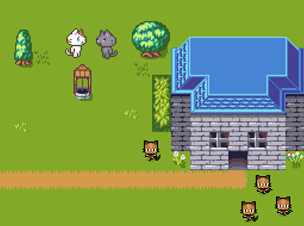 [2. korak]Učenci naj privzetemu objektu (želvici) določijo nov izgled, ki bo predstavljal oskrbnico mačjega zavetišča. 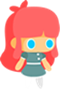 [3. korak]Z učenci se pogovorimo, da bo igra bolj zanimiva za igranje, če se bo število mačk za vsako igro določilo naključno, saj bi drugače bila igra smiselna le enkrat. Naključno vrednost bomo uporabili pri primerjanju dejanske z vpisano vrednostjo, zato si jo moramo shraniti v spremenljivko. Spremenljivka je namreč (predpostavljamo, da še ne poznajo koncepta seznama) edini način, da si vrednost zapomnimo v programu Snap!. Določitev naključne vrednost se mora zgoditi preden začne igralec ugibati, skratka na začetku programa. Za ime spremenljivke izberemo nekaj mnemoničnega, da bomo že iz imena vedeli pomen vrednosti, ki je shranjena v njej.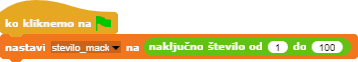 [4. korak]Skrbnica zavetišča vpraša igralca po imenu, zato da jo bo lahko pozdravila. To lahko naredimo z uporabo bloka vprašaj [besedilo] in čakaj, ki ga najdemo v skupini Zaznavanje. Igralčev odgovor se avtomatično shrani v spremenljivko odgovor, ki je ne ustvarimo sami, ampak je že privzeto v programu. S pomočjo odgovora, ki je shranjen v tej spremenljivki in bloka za povezovanje nizov združimo igralčevo ime s pozdravom. Za izpis besedila uporabimo blok reci [besedilo] za [n] sekund. Zaporedje teh blokov uporabimo tudi za podajanje navodil. Učence spomnimo, da je trajanje izpisa besedila povezano z njegovo dolžino in da je potrebno to smiselno nastaviti. 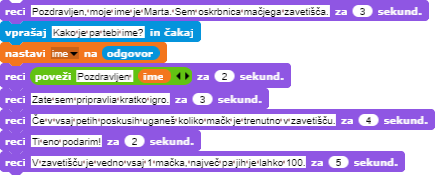 [5. korak]Z učenci se pogovorimo, da ni mogoče predvideti kolikokrat bo igralec uganjeval, da bo ugotovil pravilno število. Lahko se mu posreči v prvem poskusu, lahko, da jih bo potreboval pet, tega ni mogoče predvideti. Pomembno je, da učenci ugotovijo, da gre pri tem problemu za situacijo, kjer potrebujejo ustrezno zanko. Tako, kjer bo njeno ponavljanje vezano na pogoj in ne na vnaprej določeno število ponovitev, t.j. zanka ponavljaj, dokler <pogoj>. Pogoj lahko relativno očiten, saj se bo igra izvajala dokler ne bo igralec ugotovil pravilnega števila oz. dokler ne bo število, ki ga je vpisal enako številu mačk. 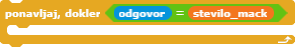 [6. korak]Nato moramo ugotoviti kateri ukazi se bodo ponavljali in jih bomo postavili v telo zanke. Torej kaj se bo ponavljalo dokler igralec ne bo ugotovil števila? Najprej ga bomo morali pozvati k ugibanju, nato pa se bomo morali glede na vpisano vrednost ustrezno odzvati. 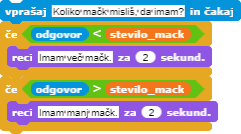 [7. korak]Zadnja stvar, ki se jo moramo z učenci pogovoriti je, kdaj bo zanka zaključila s ponavljanjem in kaj lahko iz tega sklepamo. Pa si podrobneje poglejmo kaj se bo zgodilo, ko bo igralec vpisal pravilen odgovor. Takrat bosta oba pogoja v telesu nepravilna, zato bo zanka šla v ponovno preverjanje pogoja, da se odloči ali se bo ponovila še enkrat. Pogoj v glavi zanke bo takrat izpolnjen, kar pomeni, da se bo zaključila. Ukazi, ki sledijo zanki se bodo tako izvedli le takrat, ko bo igralec vpisal pravilno število oz. povedano drugače, ko bo igre konec. Na to pa se ustrezno odzovemo. [8. korak]Če želimo šteti ugibe, moramo ustvariti spremenljivko v kateri bomo hranili to vrednost in jo na začetku programa nastaviti na 0. Z učenci se pogovorimo o pomenu prirejanja začetne vrednosti spremenljivke (inicializaciji) in o razliki med nastavljanjem in spreminjanjem vrednosti spremenljivke. V prvem primeru se vrednost nastavi na neko vrednost, prejšnja se na ta način izgubi, v drugem pa gre za relativno spreminjanje vrednosti, saj se trenutna vrednost spremeni za tisto, ki smo jo določili. V tej situciji bi radi števcu ugibov prištevali 1, za vsakič, ko bo igralec ugibal. Tako bomo morali zunaj zanke najprej nastaviti vrednost na 0, nato pa ga znotraj zanke povečevati za 1, ko bo na novo ugibal. [9. korak]Igralec dobi nagrado, če je uganjeval manj ali enako petkrat. To moramo preveriti po tem, ko je končal z uganjevanjem oz. takrat, ko se zanka zaključi. Snap! nima možnosti uporabe operatorja manj ali enako, zato uporabimo operator manj in preverjamo, če je bilo poskusov strogo manj od 6. Primer odločanja o nagradi je dober primer uporabe pogojne stavka if-else, saj imamo natanko dve možni situaciji - nagrado je dobil ali pa je ni dobil. [Končna koda]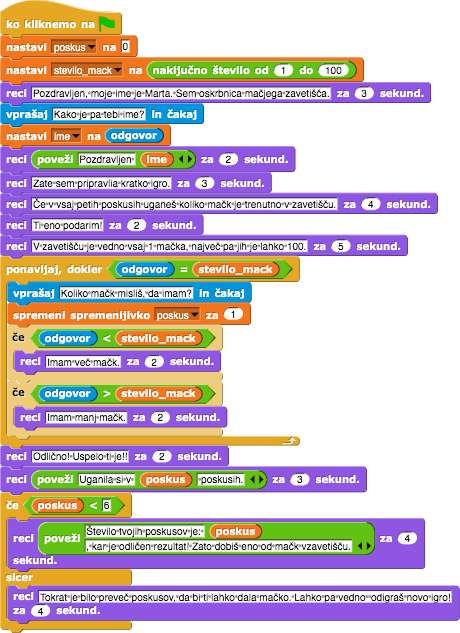 Orodja in viri za učiteljeCelotna aktivnost v programu Snap!:https://snap.berkeley.edu/project?user=zapusek&project=macje_zavetisce_SLOLajovic, S. (2011). Scratch. Nauči se programirati in postani računalniški maček. Ljubljana: Pasadena.Vorderman, C. (2017). Računalniško programiranje za otroke. Ljubljana: MK.Viri/gradiva za učencePredloga s slikami: https://snap.berkeley.edu/project?user=mateja&project=C4G11_MacjeZavetisce-predlogaNaslov učnega scenarijaLovljenje zdrave hranePričakovano programersko predznanjeDodajanje besedila za likPrikazovanje in skrivanje likaUporaba ukaza obrni se v smeriUporaba naključnega številaUporaba spremenljivk za štetje točkUporaba zanke ponoviUporaba zanke za vednoUporaba pogojnega stavkaUčni ciljiSplošni učni cilji:SpremenljivkePogojni stavekZankaObrni se v smeriNaključno številoSpecifični učni cilji, ki so osredotočeni na algoritmično mišljenje:Učenec uporabi spremenljivko za preprečevanje prezgodnjega začetka igre (opcijsko)Učenec zna uporabiti pogojni stavek (v kombinaciji s spremenljivko) za začetek igreUčenec uporabi zanko ponovi dokler pogoj ni izpolnjen za premikanje hraneUčenec uporabi obrni se v smeri 180 stopinj (dol) za premikanje likov navzdolUčenec uporabi naključno število za naključno hitrost premikanja likov hraneUčenec uporabi naključno število za pomikanje likov hrane na naključno pozicijoUčenec uporabi naključno število za pomikanje likov hrane na naključno x pozicijo in določeno y pozicijo (opcijsko)Cilji, naloge in kratek opis aktivnostiKratek opis: Dekle lovi hrano tako, da klika z miško nanjo. Pri tem mora biti pozorna, saj samo zdrava hrana prinaša točke!Naloge: Učenci morajo sprogramirati dva različna lika: dekle, ki poda navodila, in hrano, ki pada z vrha enkrana (vsa hrana ima skoraj enako kodo, le pri štetju točk se malenkost razlikujeta kodi za zdravo in nezdravo hrano). Dodatno lahko učenci dodajo spremenljivko in pogoj za nadziranje začetka igre.Cilji: Učenci se bodo naučili premikanja za naključno število korakov, premikanja na naključno pozicijo ter uporabe spremenljivke in pogojnega stavka za preprečevanje dogodkov.Trajanje aktivnosti45 minUčne strategije in metodeAktivno učenje, učenje z izdelavo iger, reševanje problemovUčne oblikeIndividualna učna oblika / Delo v paruPovzetek učnega procesa(Motivacija-uvod, Implementacija, Refleksija in vrednotenje)Dekle lovi hrano. Zdrava hrana prinese 1 točko, medtem ko nezdrava hrana odšteje 1 točko. Na začetku se pojavi dekle, ki poda navodila. Nato se dekle skrije in pojavi se hrana. Hrana pada iz vrha, dokler igralec ne doseže 5 točk. Na koncu se ponovno pojavi dekle in zaključi igro.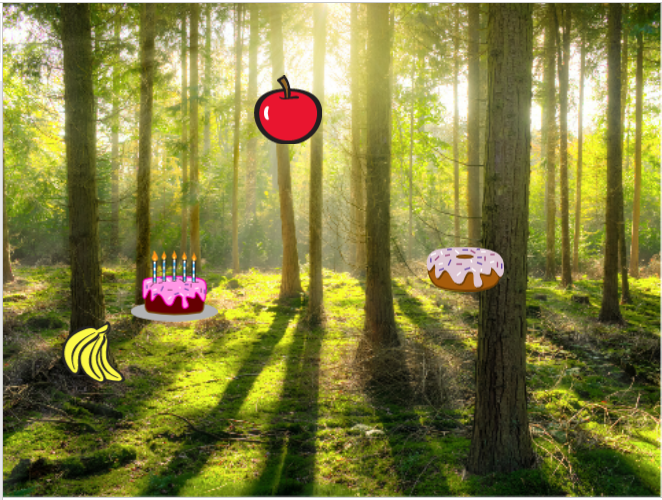 [Korak 1]Aktivnost je namenjena individualnemu delu ali delu v paru. Učitelj pomaga z namigi, pojasni težje dele in po potrebi pomaga.Na začetku je učencem na voljo:OzadjeLik dekletaUčenci lahko ozadje in lik dodajo / zamenjajo. Dekle na začetku poda navodila in nato izgine. Kot smo videli pri prejšnjih aktivnostih, moramo na začetku dekle najprej prikazati (če ostane skrita iz prejšnjih poskusov igranja). Primer kode: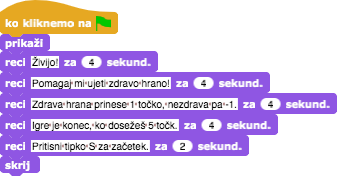 H kodi dekleta se bomo še vrnili kasneje.[Korak 2]Dodamo nov lik zdrave hrane, npr. jabolko.Najprej napišemo kodo za premikanje navzdol, zato uporabimo naslednja ukaza: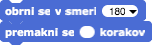 Ker ne želimo, da je jabolko narobe obrnjeno, kliknemo na ukaz ne vrti. Prav tako odkljukamo ukaz vlečljiv, saj to pomeni, da lika ne moremo premikati v miško (kar bi se med igro lahko zgodilo).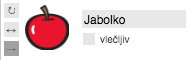 Da bo igra bolj zanimiva, nastavimo število korakov na naključno vrednost, kar pomeni, da bo hitrost premikanja poljubna, npr: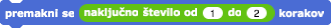 Nato sledi razmislek, kaj se zgodi z jabolko, ko le-ta pride do dna enkrata (če je pred tem ne kliknemo)?V tem primeru uporabimo ukaz  v kombinaciji s pogojnim stavkom če. Če se jabolko dotakne roba, se bo pomaknilo na naključno pozicijo. Snap! Nam ponuja ukazni blok 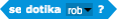 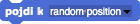 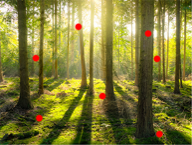 Ta ukaz bi naključno izbral x in y in jabolko bi se lahko pokazalo kjerkoli na zaslonu (rdeče pikice na sliki desno).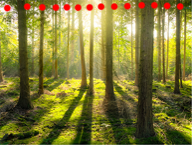 Če pa želimo, da se jabolko vedno pokaže nekje pri vrhu ekrana, lahko y vrednost določimo sami, x vrednost pa naj bo izbrana naključno (slika desno).S spodnjo kodo se bo torej jabolko vedno pojavilo na vrhu ekrana: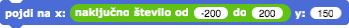 [Korak 3]Sedaj bomo ustvarili spremenljivko, tocke, s katero bomo šteli pobrano hrano. Spremenljivko na začetku postavimo na 0 (na liku dekleta).[Korak 4]Če želimo, da se jabolko nenehno premika, moramo uporabiti zanko. Uporabimo zanko ponovi dokler in izberemo pogoj. Če npr. želimo, da je igre konec, ko igralec doseže 5 točk, se bo zanka izvajala dokler pogoj ni izpolnjen. Ko igralec doseže 5 točk, se zanka ustavi.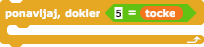 [Korak 5]Na začetku ne želimo, da je jabolko prikazano, ampak želimo, da se prikaže, ko dekle konča z navodili, torej s klikom na tipko S. Uporabimo torej ukaz ko pritisnemo na tipko, nato se jabolko prikaže, ko dosežemo 5 točk pa se skrije. Koda trenutno izgleda tako: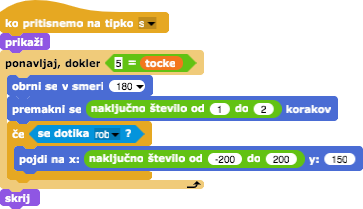 [Korak 6]Kaj se pa zgodi, ko kliknemo na jabolko?Jabolko se mora skriti, prišteti moramo točko, nato se jabolko premakne na naključno pozicijo in ponovno prikaže. Število točk se bo povečalo za 1, koda za pozicijo pa je enaka prejšnji.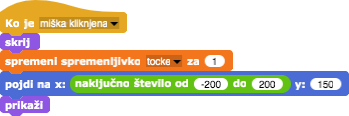 [Korak 7]Vrnimo se h kodi za dekle.Dekle se mora na koncu spet prikazati in reči npr. »Čestitam Ujel/a si dovolj zdrave hrane!« Za izvedbo le-tega bomo potrebovali zanko za vedno, ki bo konstantno preverjala, ali je igralec dosegel 5 točk. V primeru, da je igralec dosegel 5 točk, se dekle najprej prikaže, nekaj pove, nato pa izvajanje končamo z ukazom ustavi vse (brez tega ukaza bo dekle ponavljalo »Čestitam! ...« za vedno).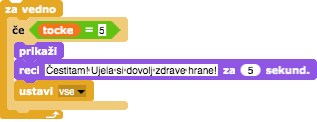 [Korak 8]S ponovnim igranjem bodo učenci že poznali navodila (iz [Korak 1]) in nedvomno jih bodo želeli preskočiti. S pritiskom na tipko S bo hrana že začela padati, dekle pa bo že vedno govorilo.Da to preprečimo, si lahko pomagamo z drugo spremenljivko (imenujno jo start), ki jo na začetku nastavimo na 0, ko dekle poda navodila, pa jo nastavimo na 1.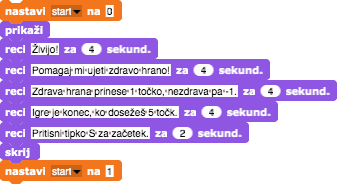 Sedaj moramo nastaviti še, da se koda jabolka začne izvajati pod pogojem, da je vrednost spremenljivke start enaka 1. S ponovnim igranjem igre se lahko zgodi tudi, da igro ustavimo, ko imamo 3 točke in jabolko ne bo izginilo. Ko bomo ponovno kliknili na zeleno zastavico bo jabolko še vedno vidno, dekle pa bo podajalo navodila. Zato dodamo še kodo, da se jabolko na začetku igre najprej skrije.Koda jabolka sedaj izgleda tako: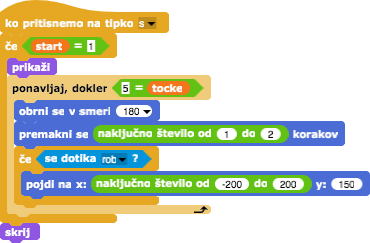 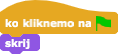 [Korak 9]Sedaj lik jabolka podvojimo poljubno krat in likom zamenjamo obleko. Koda bo enaka. Edina razlika bo pri nezdravi hrani, saj bo igralec s klikom nanjo 1 točko izgubil.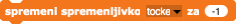 [Končna koda]Dekle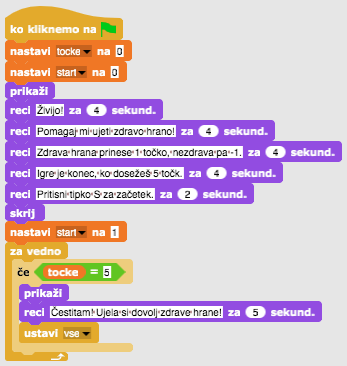 Jabolko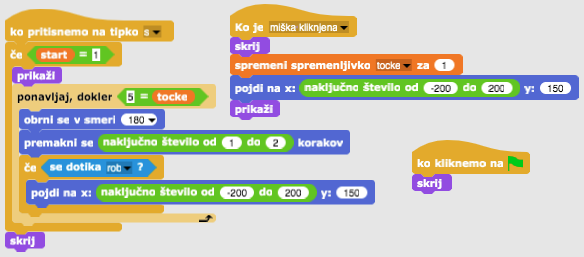 [Dodatne naloge]Učenec doda dodatne naloge po svojih željah ali sledi spodnjim navodilom:Igro spremeni tako, da bo igralec hrano lovil s premikanjem sklede.Dodaj nov lik (skledo). Lik lahko narišeš, najdeš na spletu (pazi na pravice) ali pa uporabiš priloženo sliko sklede.Skledi nastavi ji začetno pozicijo (npr. na dnu ekrana) in naredi njeno premikanje levo in desno (po želji lahko tudi gor in dol). Živila morajo sedaj izginiti in se ponovno pojaviti na naključni lokaciji z dotikom sklede (in ne s klikom na živilo kot do sedaj).Spremeni pravila, da se igra konča, ko igralec doseže 20 točk (zmaga) ali ko pobere 3 nezdrava živila (izgubi).Dodaj več živil, da bo igra zanimivejša.Spremeni obleko liku skleda, ko igralec doseže npr. 5, 10, 15 točk.Učni pripomočki, sredstva za učiteljaPrimer celotne aktivnosti v Snap!-u:https://snap.berkeley.edu/project?user=mateja&project=C4G12_
LovljenjeZdraveHrane Primer dodatne aktivnosti v Snap!-u:https://snap.berkeley.edu/project?user=mateja&project=C4G12_
LovljenjeZdraveHrane%20%2B%20Dodatek Lajovic, S. (2011). Scratch. Nauči se programirati in postani računalniški maček. Ljubljana: Pasadena.Vorderman, C. (2017). Računalniško programiranje za otroke. Ljubljana: MK.Učni pripomočki za učencaPredloga aktivnosti v Snap!-u:https://snap.berkeley.edu/project?user=mateja&project=C4G12_LovljenjeZdraveHrane - DelnoNavodila za učenca (C4G12_NavodilaZaUcenca.docx)Naslov učnega scenarijaSestavi zgodboPričakovano programersko predznanjePrikazovanje in skrivanje likaUporaba pogojnega stavkaDodajanje besedila za likUporaba ukaza Menjava ozadjaUčni ciljiSplošni učni cilji:Premikanje lika in spreminjanje njegove velikostiPošiljanje in prejemanje obvestilStruktra zgodbeSpecifični učni cilji, ki so osredotočeni na algoritmično mišljenje:Učencec načtruje dialoge in aktivnosti likov v zgodbiUčencec pošilja obvestila za izvedbo dialogov med likiUčenec uporabi premikanje in spreminjanje velikosti likovUčenec uporabi skrivanje in prikazovanje likaCilji, naloge in kratek opis aktivnostiKratek opis: Zajec pove zgodbo o Alici v čudežni deželi. Zgodba se začne v gozdu. Alica hodi in se sprašuje »Kje sem?« /Za realizacijo njenega premikaja stran, se zmanjšuje velikost lika/. Alica pride do razpotja in tam vidi mačko na drevesu. Začne se pogovor med Alico in mačko. Pogovor je predsavljen na sliki. 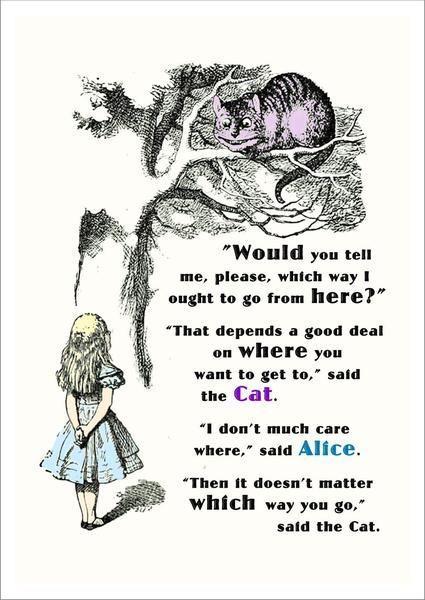 Naloge: Učenci eksperimentirajo s kratkim primerom iz zgodbe (SestaviZgodboAlice1) o srečanju med Alico in mačko, ki temelji na sinhronizaciji dialoga z uporabo ukaznega bloka čakaj _ sekund. Nato si pogledajo drugo verzijo (SestaviZgodboAlice2) z uporabo pošiljanja obvestila. Učenci dokončajo zgodbo. Za pomoč jim je zgodba / scenarij ter napisani dialogi (v dveh tabelah na koncu dokumenta). Po želji lahko dodajo / spreminjajo zgodbo. Cilji: Učenci se bodo naučili načrtovanja zgodbe, uporabe obvestil za sinhronizacijo aktivnosti likov in menjane ozadja.Trajanje aktivnosti90 minUčne strategije in metodeAktivno učenje, učenje z izdelavo iger, reševanje problemovUčne oblikeIndividualna učna oblika / Delo v paru / Skupinska učna oblikaPovzetek učnega procesa(Motivacija-uvod, Implementacija, Refleksija in vrednotenje)Učitel/ica se z učenci pogovori o zgodbici Alice v čudežni deželi in jim pokaže sliko Alice, ki sreča mačko. Učencu si pozorno pogledajo kodo aktivnosti v Snap!-u - SestaviZgodboAlice1:https://snap.berkeley.edu/project?user=mateja&project=C4G13_
SestaviZgodboAlice1.Diskusija: Kdo spregovori prvi? Kdaj začne Alica in kdaj mačka? Zakaj ni sinhronizacije v dialogu? Odgovor leži v napačnem izračunu, kdaj kateri lik spregovori in kdaj naslednji nadaljuje z govorom.Skupaj si ogledamo kodo in tabelo: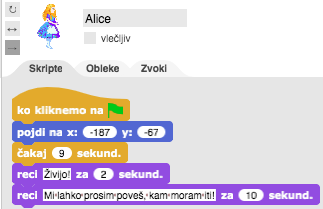 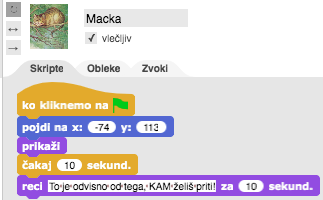 Kot lahko vidimo, je sinhronizacija dialogov z uporabo ukaza čakaj __ sekund zelo zakomplicirana in lahko vodi do številnih napak v zgodbi.Učitelj/ica pokaže nekoliko drugačno kodo aktivnosti v Snap!-u – SestaviZgodboAlice2:https://snap.berkeley.edu/project?user=mateja&project=C4G13_
SestaviZgodboAlice2.Kateri nepoznani ukazi se pojavijo?Primerjajmo kodi Alice1 in Alice2:Predstavimo ukaze za pošiljanje obvestil: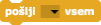 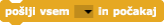 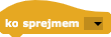 Uporabljali bomo prvi ukaz, s katerim obvestilo pošljemo, in tretji ukaz, s katerim obvestilo prejmemo in izvajamo kodo naprej.Učencem pokažemo, kako ustvarimo obvestilo.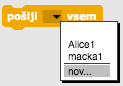 Izberemo ukazni blok pošlji __ vsem in kliknemo na puščico. Izberemo željeno sporočilo ali kliknemo nov...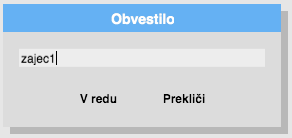 ter vpišemo ime obvestila.Uporaba dogodka:Izberemo ukazni blok ko sprejmem __, kliknemo na puščico in izberemo željeno obvestilo.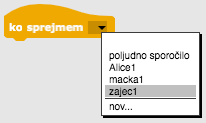 Kar zapišemo pod ta ukazni blok se bo izvedlo, ko bo sporočilo prejeto.Učenci v parih dokončajo zgodbo z začetne slike. Obvestilo, ki ga mačka pošlje Alici, npr. omenujejo Alice2, obvestilo, ki ga Alica pošlje mački, pa macka1.Učitelj/ica pripomne, da pripovedovanje zgodb navadno vsebuje tudi menjavo ozadij. »Dopolnimo zgodobo tako, da zgodbo začne Zajec na ozadju start, nato se ozadje spremeni (gozd), pojavi se Alica, se sprašuje »Kje sem?« ter se oddaljuje in izginja v gozd, nato se ozadje zamenja (v ozadje srecanje), pojavi se Macka in začne se pogovor med Alico in Macko.«Učitelj/ica pokaže celotno zgodbo – SestaviZgodboAlice:https://snap.berkeley.edu/project?user=mateja&project=C4G13_
SestaviZgodboAlice.Skupaj komentiramo zgodbo.»Kdaj se zamenja ozadje? Kdaj se Alica prikaže in kaj počne? Kdaj se pojavi Macka in kaj počne ona?«Spet si ogledamo celotno aktivnost Alice. Imamo 3 ozadja, od tega je eno v uporabi. S katerim ozadjem začnemo? Kaj moramo narediti, da se Alica in Macka ne pojavita na začetku? Kako zamenjamo ozadje? Ozadje lahko zamenjamo s pošiljanjem obvestila in sicer ko Zajec konča z uvodom. Alica se pojavi, ko se ozadje zamenja z obvestilom Pojdi v gozd.Opozorilo:Končna aktivnost SestaviZgodboAlice (leva slika) se od delne aktivnosti SestaviZgodboAlice 2 (desna slika) na začetku razlikuje, zato je tudi prvo obvestilo, ki ga pošlje Zajec, nekoliko drugačno, saj je dodana scena z gozdom: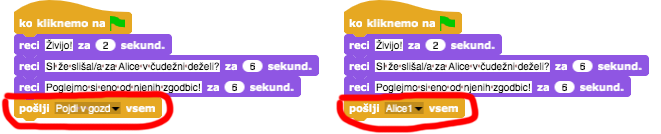 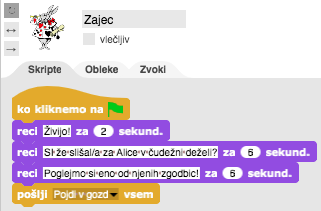 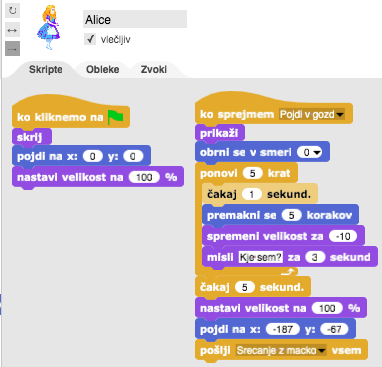 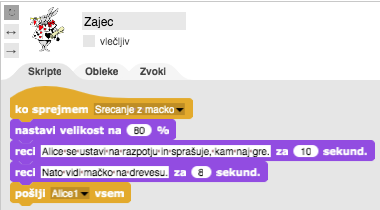 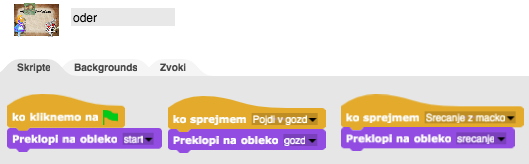 Ko je Alica na poti v gozd in se sprašuje, kje je, se njena velikost spreminja z uporabo ukaznega bloka spremeni velikost za -10 ter uporabo zanke.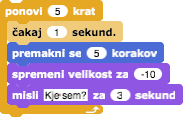 Nato se spremeni ozadje z obvestilom Srecanje z macko. Obvestilo prejme tudi Zajec, ki se zmanjša na 80% in nadaljuje s pripovedovanjem. Macka tu ni prikazana, saj je del ozadja. Prikaže se z obvestilom macka1.Povemo lahko, da je bil lik mačke izrezan iz ozadja z drugim programom, kajti Snap! tega na žalost ne omogoča.Ko zajec konča in pošljemo obvestilo Alice1, se zgodba nadaljuje kot v aktivnosti SestaviZgodboAlice2.Učitelj/ica komentira, da moramo pri pripovedovanju in sestavljanju zgodb najprej izdelati scenarij. V nadaljevanju se nahaja tabela, ki bo pri tem v pomoč. Tabelo lahko po želji spremeni / doda scene učitelj ali pa učenci.Učenci v parih dokončajo scenarij in zgodbo v Snap!-u. Nadaljujejo z aktivnostjo SestaviZgodboAlice2.Učni pripomočki, sredstva za učiteljaPrimer celotne aktivnosti v Snap!-u:https://snap.berkeley.edu/project?user=mateja&project=C4G13_
SestaviZgodboAliceLajovic, S. (2011). Scratch. Nauči se programirati in postani računalniški maček. Ljubljana: Pasadena.Vorderman, C. (2017). Računalniško programiranje za otroke. Ljubljana: MK.Učni pripomočki za učencaZačetni primer v Snap!-u:https://snap.berkeley.edu/project?user=mateja&project=C4G13_
SestaviZgodboAlice1Predloga aktivnosti v Snap!-u:https://snap.berkeley.edu/project?user=mateja&project=C4G13_
SestaviZgodboAlice2Navodila za učenca, ki vsebuje tudi spodnji tabeli z zgodbo/scenarijem in liki (C4G13_NavodilaZaUcenca.docx)ImeOzadjeAkcijaNotesstart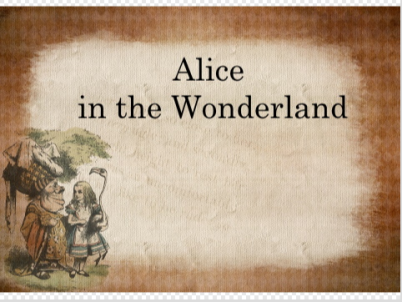 Zgodba se začne s prizorom (ko kliknemo na zeleno zastavico).Na tem ozadju Zajec predstavi zgodbo.gozd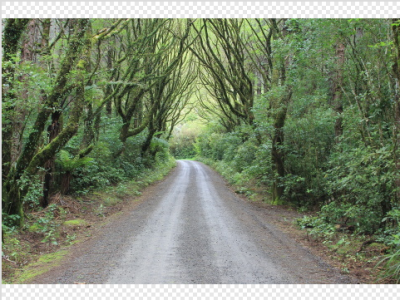 Ta scena se pojavi, ko Zajec pove uvodni del (ko program sprejme obvestilo Pojdi v gozd).Alica se pojavi na sredini zaslona. Začne se premikati in se sprašuje »Kje sem?«. Lik postopoma zmanjšuje svojo velikost (5x za -10). Ko pride do konca poti (do razpotja), se scena spremeni na srecanje.Alica pošlje obvestilo Srecanje z macko.srecanje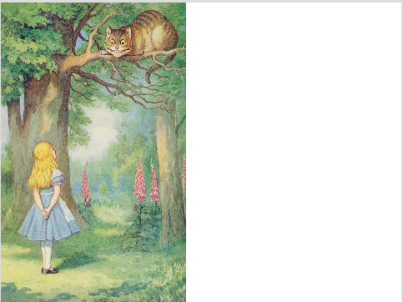 Ta scena se pojavi, ko program sprejme obvestilo Srecanje z macko.Ko se prizor spreminja, Zajec nadaljuje s pripovedovanjem zgodbe. Kasneje poteka pogovor med Alico in Macko.LikAkcijaOzadje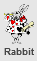 Na začetku: Reče: Živijo! (za 2 sek.)Reče: SI že slišal/a za Alico v čudežni deželi? (za 6 sek.) Reče: Poglejmo si eno od njenih zgodbic! (for 6 sec.)Pošlje obvestilo Pojdi v gozd.start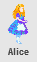 Na začetku:Se skrije.Pripravimo jo na novo ozadje (gozd), tako da gre na x: 0, y: 0 in nastavi velikost na 100%.start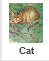 Na začetku:Se skrije.Pripravimo jo na novo ozadje (srecanje), zato gre na x: -74, y: 113.startPrejme obvestilo Pojdi v gozd:Lik se prikaže.Obrne se v smeri 0.5x se ponovi: čakaj 1 sekundo, premakni se 5 korakov, spremeni velikost za -10, misli si »Kje sem?«.Priprava na novo ozadje: čakaj 5 sekund, nastavi velikost na 100% in pojdi na x: -187, y: -67.Pošlje obvestilo Srecanje z macko.gozdBrez akcije. Ostane prikazan od prej.gozdPrejme obvestilo Srecanje z macko.Nastavi veliksot na 80%Reče: "Alica se ustavi na razpotju in sprašuje, kam naj gre." (za 10 sek.).Reče: " Nato vidi mačko na drevesu." (za 8 sek.)Pošlje obvestilo Alice1
srecanjePrejme obvestilo Alice1.Postavi se v ospredje - blok go to front layer (drugače se lahko zgodi, da se lik Macke pojavi čez oblak in ni vidno, kaj Alica govori).Reče: "Živijo!" (za 2 sek.)Reče: "Mi lahko prosim poveš, kam moram iti?" (for 10 seconds).Pošlje Macki obvestilo macka1.
srecanjePrejme obvestilo macka1.Lik Macke se pojavi na zaslonu.Reče: " To je odvisno od tega, KAM želiš priti!" (za 10 sekund).Pošlje obvestilo Alice2. 
srecanjePrejme obvestilo Alice2.Reče: …………………………………………………………………………Pošlje obvestilo macka2.
srecanjePrejme obvestilo macka2.Reče: …………………………………………………………………………Pošlje obvestilo zajec1.
srecanjePrejme obvestilo zajec1.Reče: “Kaj je morala zgodbe?” (za 8 sek.)Reče: “Če želiš vedeti, kam naprej, moraš najprej določiti svoj cilj.”
srecanjeNaslov učnega scenarijaOnesnažen zrakPričakovano programersko predznanjeUčenci poznajo in znajo uporabljati bloke za risanje, spreminjati izgled lika, dodajati nove spremenljivke, uporabljati zanke, uporabljati računske operatorje.Učni ciljiSplošni učni cilji:Učenci se spoznajo s konceptom paralelizma v orodju Snap!Specifični učni cilji, ki so osredotočeni na algoritmično mišljenje:učenci uporabljajo bloke za risanje;učenci uporabljajo zanke za risanje likov (kvadrat, krog);učenci uporabijo spremenljivko za štetje točk;učenci uporabijo naključna števila za določanje pozicije svinčnika;učenci uporabijo sporočila za paralelno izvajanje dogodkov.Cilji, naloge in kratek opis aktivnostiKratek opis: Učenci sestavijo igro, katere cilj je očistiti onesnažen zrak v okolici industrije. Igralec onesnažen zrak poskuša izboljšati s posaditvijo dreves (smrek in hrastov), pri čemer zbira točke. Ob narisani smreki prejme 2 točki, za narisan hrast pa 3 točke, saj je ta bolj učinkovit pri čiščenju zraka, kot smreka. Igralec ima možnost narisana drevesa izbrisati. V tem primeru se točke izničijo. Po zbranem določenem številu točk (npr. 10) se zrak v okolju industrije izboljša in posledično prične rast zelenje. Ko zrak več ni onesnažen, se igra zaključi.Naloga: Učenci naprej definirajo začetek igre, v kateri je v ozadju industrija in na sredini ekrana svinčnik. Nato napišejo kodo za risanje smreke, ki se izriše v primeru, ko igralec klikne na ikono smreke. Podobno sestavi kodo tudi za izris hrasta. V naslednjem koraku učenec sestavi kodo za možnost izbrisa vseh narisanih dreves. Nato doda še točkovanje, kjer igralec za vsako narisano smreko prejme 2 točki, za vsak hrast pa 3. Učenec mora nato določiti, koliko točk mora igralec doseči (npr. 10), da se igra zaključi. Učenec mora dodati kodo tako, da se ozadje spremeni, ko igralec doseže določeno število točk. Cilji: Učenci se spoznajo sm konceptom paralelizma. Učenci razumejo v skripte katerih likov je potrebno dodajati kodo. Za paralelno izvajanje dogodkov v skriptah različnih likov uporabljajo boke za pošiljanje in sprejemanje sporočil. Trajanje aktivnosti45 minutUčne strategije in metodeučenje z igro, učenje z ustvarjanjem igre, problemsko učenjeUčne oblikeFrontalna oblika, delo v paruPovzetek učnega procesa(Motivacija-uvod, Implementacija, Refleksija in vrednotenje)Motivacija-uvodUčencem podamo v igranje že ustvarjeno igro, da postanejo motivirani za ustvarjanje svoje. Ob igri se pogovorimo o konceptih, ki jih bomo spoznali skozi sestavljanjem igre. Na primeru jim frontalno pokažemo uporabo blokov za pošiljanje in sprejemanj sporočil. Učenci lahko predlagajo nadgradnjo igre, ki jo lahko tudi realizirajo na koncu šolske ure. ImplementacijaUčenci odprejo predlogo programa, v kateri sta dodani dve ozadji – industrija in travnik ter liki, kot so svinčnik za risanje dreves, križec z namenom brisanja narisanih dreves, ikoni smreke in hrasta.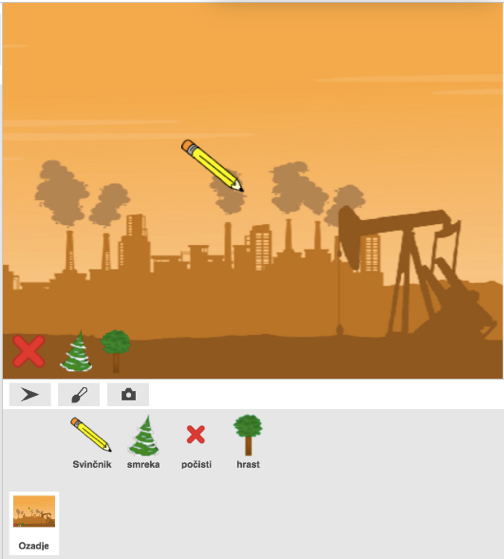 Na začetku morajo učenci najprej dodati kodo tako, da bo na začetku igre v ozadju industrija in svinčnik postavljen na sredini ekrana. Pri tem je potrebno paziti, da je koda dodana v primerno skripto.Skripta ozadja:                                      Skripta svinčnika: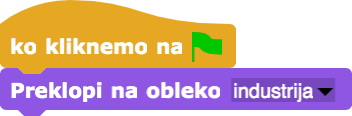 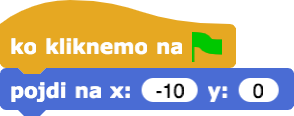 Tu gre za osnovno znanje programiranja v orodju Snap!, zato ta korak učenci opravijo samostojno.V nadaljevanju morajo učenci dodati kodo za risanje smreke. Pri tem morajo upoštevati, da se smreka izriše po tem, ko igralec klikne na ikono smreke. Torej, ko igralec klikne s miško na ikono smreke, mora svinčnik prejet sporočilo naj nariše smreko. Skripta smreke:                                   Skripta svinčnika: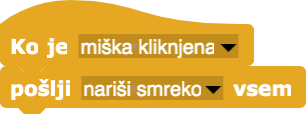 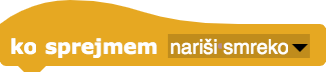 Po tem, ko svinčnik prejme sporočilo, mora narisati smreko. Učenec mora pri tem matematično razmisliti, kako narisati smreko, kot je prikazana na sliki. 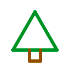 Pri risanju uporabljamo bloke svinčnika. Da svinčnik spušča za sabo sled, je potrebno najprej svinščnik spustit. Nato dodamo kodo za risanje krošnje, kjer je potrebno najprej nastaviti barvo svinčnika in smer svinčnika v desno stran. 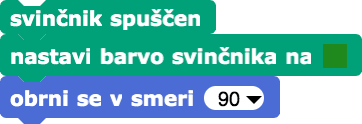 Sledi risanje krošnje v obliki trikotnika. S pomočjo zanke narišemo tri stranice trikotnika tako, da se svinčnik najprej pomakne za 40 korakov (lahko več ali manj, odvisno kako velike krošnje želimo) in nato obrne v levo za 120o (priležni kot notranjega kota enakostraničnega trikotnika). To ponovi 3-krat. 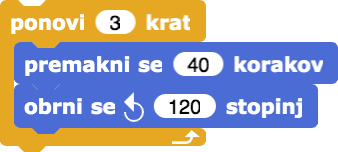 Sledi risanje debla v obliki kvadrata. Ker je svinčnik končal z risanjem v levem kotu, ga je potrebno premakniti za 25 korakov (da bo deblo na sredini - stranica je dolga 40 korakov, 10 korakov pa bo široko deblo) v desno, kjer bo začel z risanjem debla. Svinčniku nastavimo rjavo barvo. 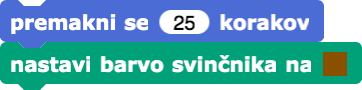 Potem z zanko narišemo tri stranice kvadrata (4. stranico ni potrebno risati po krošnji) tako, da svinčnik najprej obrnemo za 90o v desno in nato premaknemo za 10 korakov, kar se ponovi 3-krat.Sedaj, ko je smreka narisana, je potrebno svinčnik dvignit, da ne spušča več sledi.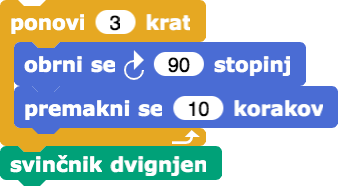 Po vsaki narisani smreki, naj se svinčnik premakne na naključno pozicijo, z namenom, da ne riše eno smreko na drugo.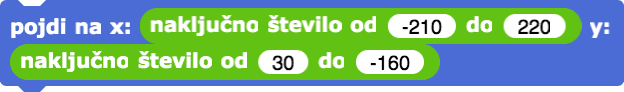 Na podoben način morajo učenci sestaviti kodo za risanje hrasta. Ko igralec klikne na ikono hrasta, prejme svinčnik sporočilo naj nariše hrast. Skripta hrasta:                                          Skripta svinčnika: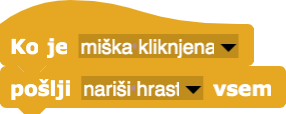 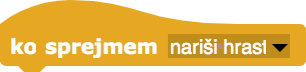 Po tem, ko svinčnik prejme sporočilo, mora narisati hrast. Učenec mora pri tem matematično razmisliti, kako narisati hrast, kot je prikazan na sliki. 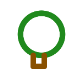 Pri risanju uporabljamo bloke svinčnika. Da svinčnik spušča za sabo sled, je potrebno najprej svinščnik spustit. Nato dodamo kodo za risanje krošnje, kjer je potrebno najprej nastaviti barvo svinčnika in smer svinčnika v desno stran.Sledi risanje krošnje v obliki kroga. Krog narišemo s pomočjo zanke. V tem primeru se zanka ponovi 120-krat, pri čemer se svničnik pomakne za 1 korak in se obrne v levo za 3o (podatki so lahko tudi drugačni, pri tem je potrebno le upoštevati, da se izriše polni krog 360o).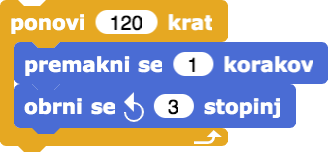 Sledi risanje debla v obliki kvadrata, po podobnem postopku kot pri risanju smreke. V kodi določimo, kje naj začne z risanjem debla (premik za npr. 3 korake) in svinčniku nastavimo rjavo barvo.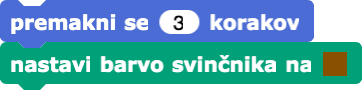 Nato dodamo isto kodo kot pri risanju smreke. Narišemo deblo v obliki kvadrata, prekinemo risanje z dvigom svinčnika in naključno izberemo novo lokacijo svinčnika.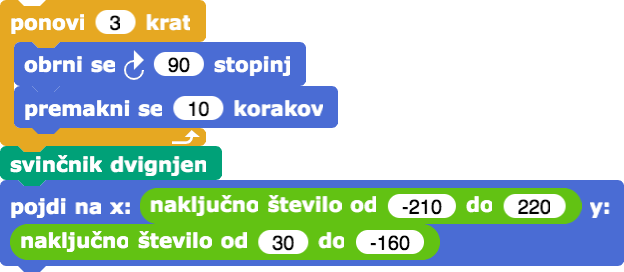 Naslednji korak je dodajanje možnosti izbrisa vseh narisanih dreves. Ko je z miško kliknjen križec (lik Počisti), ta svinčniku pošlje sporočilo, naj počisti vsa narisana drevesa. Skripta lika Počisti:                               Skripta lika Svinčnik: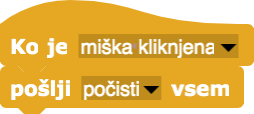 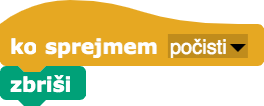 V naslednjem koraku je potrebno v program dodati kodo, ki bo štela pridobljene točke igralca. Najprej je potrebno dodati novo spremenljivko ( Spremenljivke  Nova spremenljivka), v kateri se bo shranjevala vrednost doseženih točk. V našem primeru se spremenljivka imenuje Čisti zrak. Ko je spremenljivka ustvarjena, jo lahko z bloki za nastavitev spremenljivke dodamo v kodo (v skripti lika Svinčnik). Pri tem moramo upoštevati naslednje:na začetku igre mora biti vrednost spremenljivke nastavljena na 0;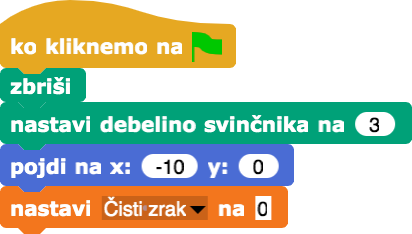 vsakič, ko igralec izbere risanje smreke, se vrednost spremenljivke poveča za 2 točki;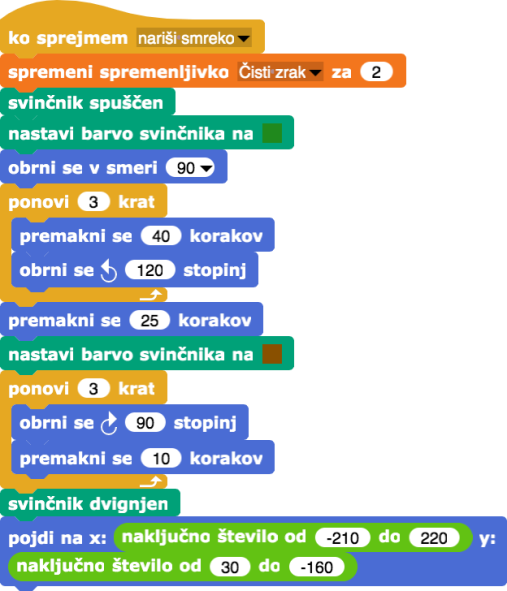 vsakič, ko  igralec izbere risanje hrasta, se vrednost spremenljive poveča za 3 točke;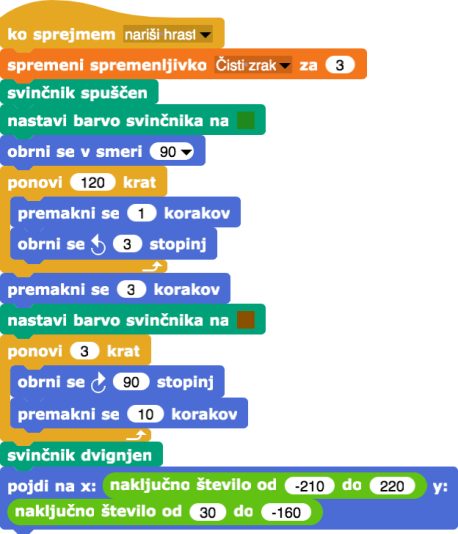 ko je vrednost spremenljivke večja od npr. 10, se igra zaključi (spremeni se ozadje);Skripta lika Svinčnik:                   Skripta ozadja: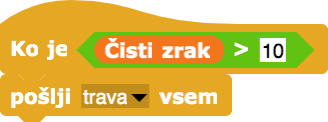 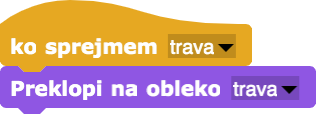 ko igralec izbere možnost brisanja dreves (rdeč križec), se točke izničijo (vrednost spremenljivke je 0).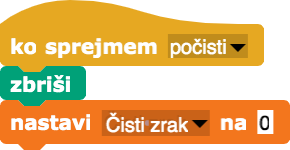 Refleksija in vrednotenjeUčenci svojo igro, ki so jo ustvarili v paru, nadgradijo individualno s svojimi idejami, pri čemer morajo vključiti koncept paralelizma oz. uporabiti bloke za pošiljanje in sprejemanje sporočil. Pri tem upoštevamo, koliko učiteljeve pomoči so potrebovali.[Končna koda]Ozadje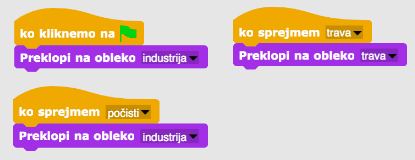 Svinčnik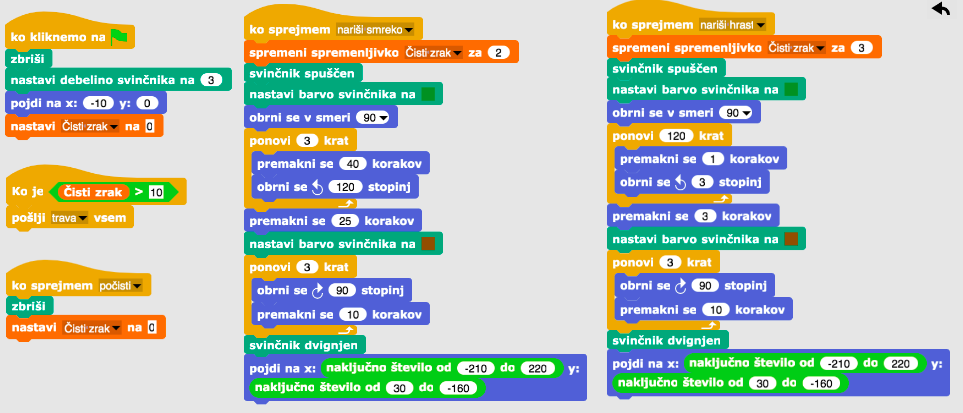 Smreka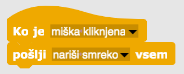 Hrast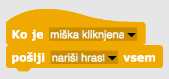 Počisti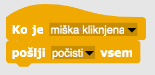 Učni pripomočki, sredstva za učiteljaPrimer celotne aktivnosti v Snap!-u: https://snap.berkeley.edu/project?user=tadeja&project=Onesnaževanje zraka  Lajovic, S. (2011). Scratch. Nauči se programirati in postani računalniški maček. Ljubljana: Pasadena.Vorderman, C. (2017). Računalniško programiranje za otroke. Ljubljana: MK.Učni pripomočki za učencaPredloga aktivnosti v Snap!-u: https://snap.berkeley.edu/project?user=tadeja&project=Zrak_za%C4%8DetnoNavodila za učenca (C4G14_NavodilaZaUcenca.docx)Naslov učnega scenarijaUlovi mišPričakovano programersko predznanjedodajanje ozadja;dodajanje novega lika;dodajanje zvoka;govorjenje lika;spreminjanje obleke lika kot animacija;premikanje lika s smernimi tipkami;pogojni stavki.Učni ciljiSplošni učni cilji:spoznavanje neskončne zanke;spoznavanje naključnih števil;spoznavanje števnika;spoznavanje časovnika;Specifični učni cilji, ki so osredotočeni na algoritmično mišljenje:učenci uporabijo neskončno zanko za premikanje lika;učenci uporabijo naključna števila za določanje naključne pozicije lika, premikanje lika za naključno število korakov in obračanje lika za naključno število stopinj;učenci ustvarijo števnik z dodajanjem nove spremenljivke in končni rezultat uporabijo za povzemanje uspešnosti igralca pri lovljenju miši;učenci uporabijo časovnik za določitev konca igre.Cilji, naloge in kratek opis aktivnostiKratek opis: Učenci sestavijo igro, v kateri igralec s premikanjem mačke lovi miš.Naloga: Naloga učenca je, da sestavi igro lovljenje miši. Mačko premika igralec s smernimi tipkami, miš pa se po sobi premika naključno. Miš vedno mački uide, zato vsakič, ko se mačka dotakne miši, se ta prikaže na naključni lokaciji v sobi. Potrebno je dodati števnik, ki šteje kolikokrat se mačka dotakne miši. Igra se zaključi po določenem času (npr. 30 s), zato potrebujemo še časovnik. Na koncu igre, dekle pove kolikokrat je mačka ujela miš.Cilj: Učenec se spozna z dodeljevanjem naključnih vrednosti in pri tem se nauči kako uporabiti operator naključno_število_od_[x]_do_[y].Trajanje aktivnosti45 minUčne strategije in metodeAktivni pouk, sodelovalno učenje, problemsko učenje, učenje z ustvarjanjem igerUčne oblikeFrontalna oblikaDelo v parih ali v manjših skupinahPovzetek učnega procesa(Motivacija-uvod, Implementacija, Refleksija in vrednotenje)Motivacija-uvodUčence motiviramo s prikazom igre, ki jo bodo morali tudi sami sestaviti. Ob igri se pogovorimo, kako začeti z ustvarjanjem igre. Skupaj z učenci oblikujemo korake ustvarjanja igre, kot na primer:izberi ozadje in dodaj like;mački sestavi program tako, da se bo premikala s smernimi tipkami;miši sestavi program tako, da se bo premikala naključno;sestavi program tako, da se bo miš ob vsakem dotiku mačke skrila in prikazala na naključni lokaciji v sobi;dodaj števnik, ki bo štel kolikokrat se mačka dodakne miš;dodaj časovnik in določi konec igre;dodaj dekle, ki na koncu igre pove, kolikorat je mačka ujela miš;dekletu sestavi program tako, da bo skočila vsakič, ko se dotakne miši;dodaj zvok miši ali mačke;itd.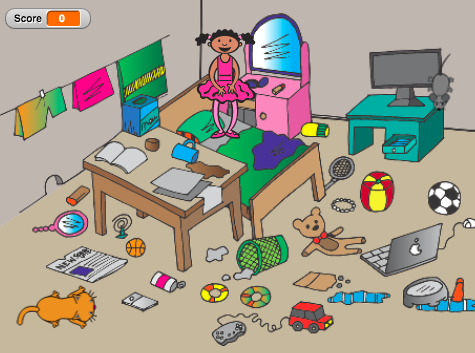 V naslednjem koraku učencem predstavimo blok, ki omogoča določanje naključne vrednosti: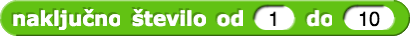 Učenci nato pričnejo z ustvarjanjem igre v parih/manjših skupinah. Učitelj jim je pri tem v podporo in pomoč.Implementacija[1. korak]Prvi korak je dodajanje ozadja. Učenci lahko na spletu poiščejo sliko, ki je prosto dostopna in ima dovoljenje za uporabo. V naslednjem koraku dodajo nova lika – mačko in miš. 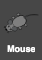 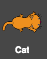 [2. korak]V drugem koraku učenci sestavijo program tako, da se mačka premika s smernimi tipkami. Določiti morajo tudi, kaj se zgodi, če mačka pride na rob ekrana.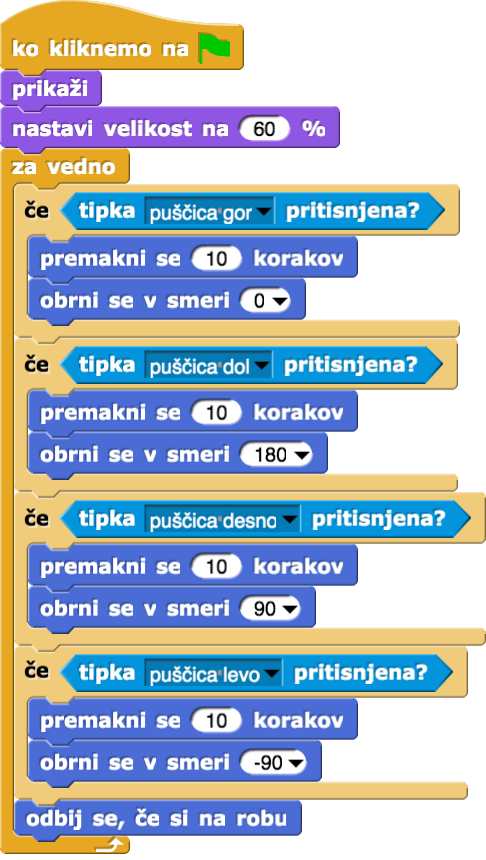 [3. korak]V naslednjem koraku je potrebno sestaviti program tako, da se miš po sobi premika naključno. V tem primeru je koda sestavljena tako, da miš neskončnokrat (zanka za vedno) premakne za naključno število korakov in se obrne za naključno število stopinj. V program je tako potrebno dodati bloka Premikanje/premakni_se_[x]_korakov in Premikanje/obrni_se_[x]_stopinj, v katera vstavimo operator naključno_število_od_[x]_do_[y].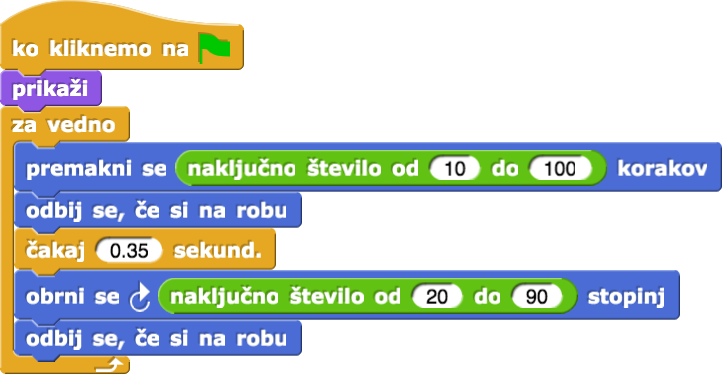 [4. korak]Sedaj je potrebno sestaviti program tako, da se miš ob dotiku mačke skrije in prikaže na naključni lokaciji v sobi. V tem primeru miš pobegne mački. Učenci lahko tukaj dodajo tudi svoje pravilo igre. V vsakem primeru pa morajo v programu uporabiti operator naključno_število_od_[x]_do_[y].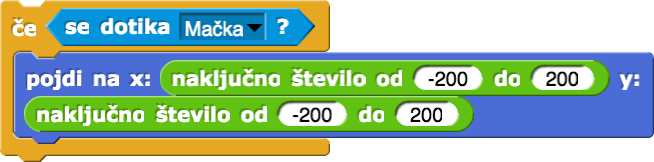 [5. korak]V tem koraku dodamo igri števec, ki bo štel kolikorat mačka ulovi miš oz. kolikokrat se mačka dotakne miši. Učenci morajo najprej ustvariti novo spremeljivko, v našem primeru poimenovano Rezultat, in jo dodati v kodo mačke. Pri tem je potrebno paziti, da je spremenljivka Rezultat na začetku igre nastavljena na vrednost 0. To naredimo s pomočjo bloka Spremenljivke/nastavi_[spremenljivka]_na_[x]. V primeru prikazovanja vrednosti spremenljivke Rezultat na igralnem ekranu dodamo v kodo blok Spremenljivke/prikaži_spremenljivko_[spremenljivka]. Vsakič, ko mačka ulovi miš, se rezultat poveča za 1. Za to je potrebno v program dodati še kontrolni blok Control/when in blok Spremenljivke/spremeni_spremenljivko_[spremenljivka]_za_[x]. 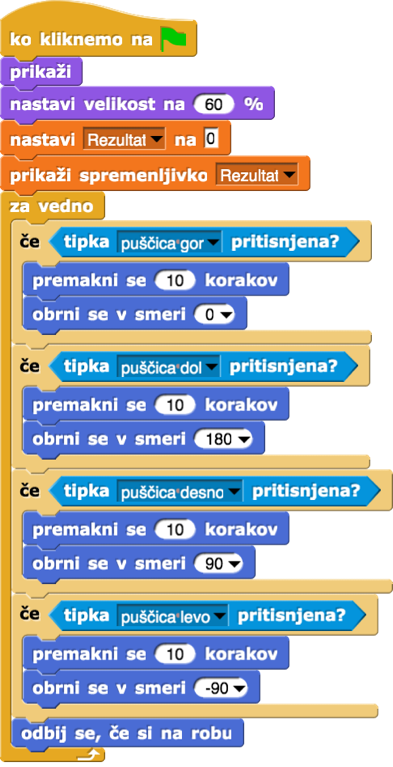 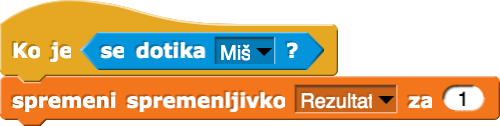 [6. korak]Učenec določi kdaj bo igre konec. V tem primeru dodamo časovnik oz. štoparico, ki jo najdemo pod zavihkom Zaznavanje. Po določenem času (npr. 30 s) se mačka, miš in spremenljivka Rezultat skrijejo in igre je konec. Upoštevati je potrebno tudi to, da je štoparica ne začetku igre nastavljena na 0 (reset štoparice).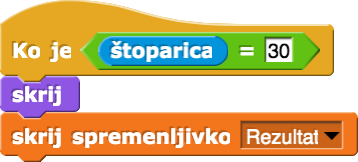 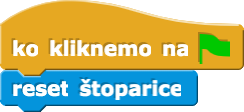 Kodo je potrebno dodati tako v skripto mačke kot miši, saj se po 30 s skrijeta obe.[7. korak]Na koncu igre dekle igralcu pove, kako uspešen je bil pri lovljenju miši. V primeru, da igralec ne ulovi nobene miši, mu ta sporoči: »Nisi ujel/a nobene miši!« V nasprotnem primeru pa mu sporoči: »Čestitamo! Ujel/a si X miši.« 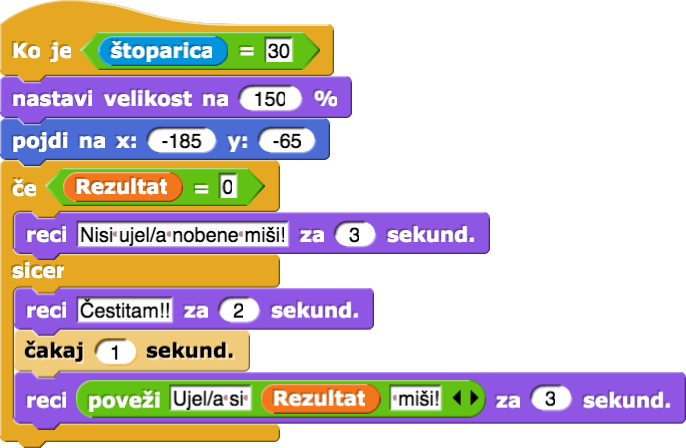 [Dodatne naloge]Učenci lahko igro dopolnijo po svojih idejah. Na primer, lahko dodajo dekle na pojstli, ki skočne vsakič, ko se dotakne miši. 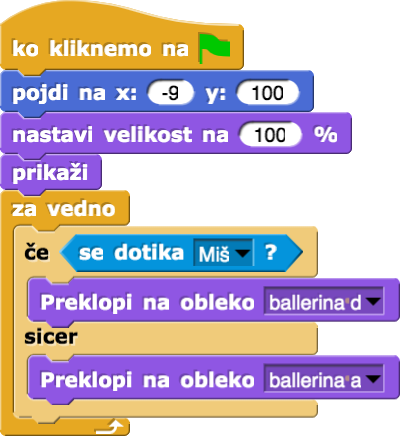 Igri lahko učenci dodajo tudi zvok. Na primer, vsakič ko mačka ujame miš, ta zamjavka. 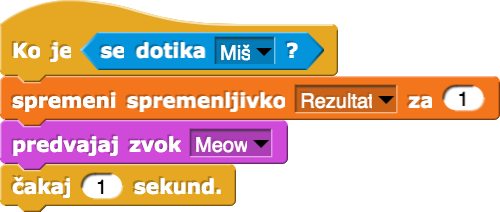 Refleksija in vrednotenjeUčenci prilagodijo svojo kodo:mačka se za vedno premika naključno od 20 do 60 korakov;ko se miš dotakne mačke, gre na naključno lokacijo, pri čemer je x = 100;miš se vedno obrne za 90 stopnij;ipd.[Končna koda]Mačka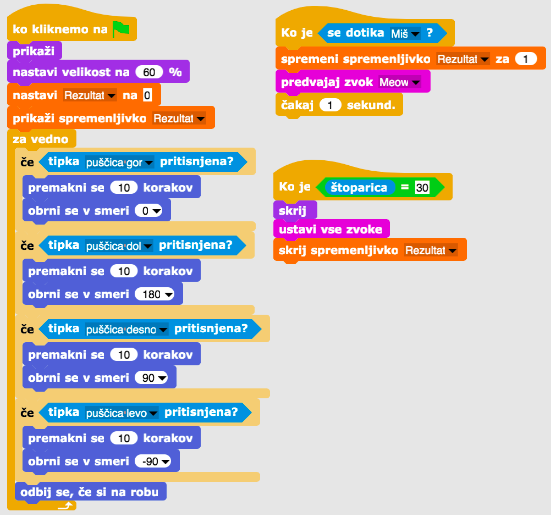 Miš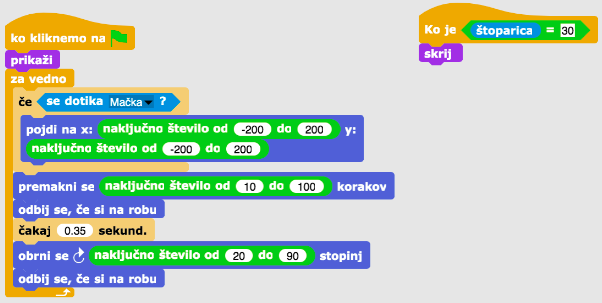 Dekle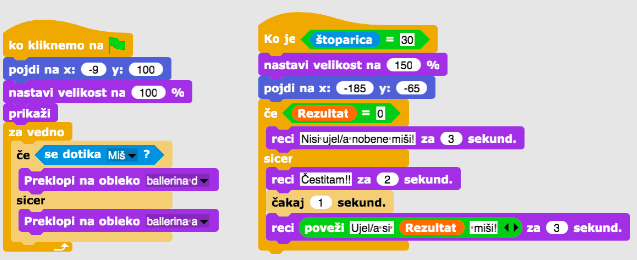 Ozadje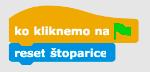 Učni pripomočki, sredstva za učiteljaPrimer celotne aktivnosti v Snap!-u: https://snap.berkeley.edu/project?user=tadeja&project=
Ulovi%20mi%C5%A1_1Lajovic, S. (2011). Scratch. Nauči se programirati in postani računalniški maček. Ljubljana: Pasadena.Vorderman, C. (2017). Računalniško programiranje za otroke. Ljubljana: MK.Učni pripomočki za učencaPredloga aktivnosti v Snap!-u: https://snap.berkeley.edu/project?user=tadeja&project=
Ulovi%20mi%C5%A1Navodila za učenca (C4G15_NavodilaZaUcenca.docx)Naslov učnega scenarijaKupovanje hrane za piknikPričakovano programersko predznanjeDodajanje besedila za likPrikazovanje in skrivanje likaUporaba operatorjevUporaba spremenljivkUporaba združevanja nizovUporaba pogojnega stavkaUčni ciljiSplošni učni cilji:SpremenljivkePogojni stavekOperatorjiSpecifični učni cilji, ki so osredotočeni na algoritmično mišljenje:Učenec uporablja spremenljivke za določanje cene izdelkaUčenec prireja vrednosti spremenljivke glede na porabo denarjaUčenec uporablja pogojni stavek za preverjanje količine denarja, ki je na voljoUčenec uporablja operatorje za združevanje nizov (besedilo – vrednost spremenljivke – besedilo)Učenec uporablja operatorje za primerjavo cene izdelka in denarja, ki je na voljoUčenec uporablja operatorje za spreminjanje (odštevanje) vrednosti spremenljivkeCilji, naloge in kratek opis aktivnostiKratek opis: Dekle potebuje pomoč pri kupovanju hrane za piknik. Na voljo ima 15 EUR. Ko kupi določen izdelek, se vrednost njene »denarnice« (denarja, ki ga ima na voljo) spremeni. Če je v denarnici premalo denarja, izdelka ne more kupiti.Naloge: Učenci morajo napisati tri različne kode: za dekle, hrano (lik podvojijo z majhno spremembo v kodi) ter gumbom za konec igre. Dekle pove navodila in koliko denarja je na voljo, s klikom na gumb konec pa pove še, koliko zdravih in nezdravih izdelkov je igralec kupil. Ko gremo z miško čez določen izdelek, se izpiše njegova cena. Če ima igralec na voljo dovolj denarja, lahko izdelek kupi, v nasprotnem primeru pa ga ne more kupiti.Cilji: Učenci se bodo naučili delati s spremenljivkami: nastavljanje različne začetne vrednosti, uporaba pogojnega stavka za primerjanje vrednosti spremenljivk, spreminjanje vrednosti spremenljivk z odštevanjem, uporaba spremenljivk za štetje (ne)zdrave hrane. Dodatno, ponovili bodo dodajanje besedila, združevanje besedila in pogojni stavek.Trajanje aktivnosti45 minUčne strategije in metodeAktivno učenje, učenje z izdelavo iger, reševanje problemovUčne oblikeIndividualna učna oblika / Delo v paruPovzetek učnega procesa(Motivacija-uvod, Implementacija, Refleksija in vrednotenje)Dekle v trgovini nakupuje hrano za piknik. Na voljo ima 15 EUR. Ceno izdelka lahko vidi, ko se z miško pomakne čez izdelek, kupi pa ga s klikom na izdelek. Kupi ga lahko le, če ima na voljo dovolj denarja. S klikom na gumb Konec pove, koliko zdravih in nezdravih izdelkov je bilo kupljenih.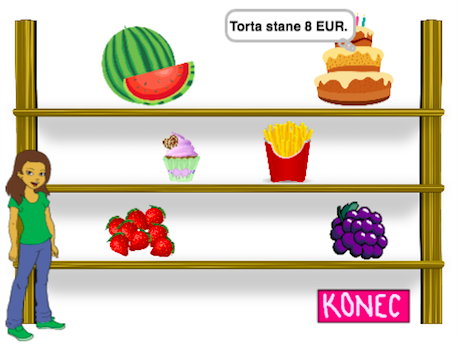 [Korak 1]Aktivnost je namenjena samostojnemu delu učencev ali delu v paru. Učitelj/ica pomaga z namigi, pojasni težje dele in po potrebi pomaga. Učenci izberejo ozadje in dodajo glavni lik, npr. dekle. Dekle na začetku poda navodila: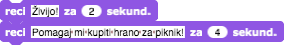 [Korak 2]V igri bomo potrebovali nekaj spremenljivk:denarnica bo povedala, koliko denarja je še na voljo,zdravaHrana bo štela, koliko zdravih izdelkov smo kupili,nezdravaHrana bo štela, koliko nezdravih izdelkov smo kupili,spremenljivko za vsak izdelek, npr. cenaLubenice, s katero bomo nastavili ceno vsakega izdelka posebej.Na začetku nastavimo vrednost spremenljivke denarnica na 15 (EUR). Ostali dve spremenljivki nastavimo na 0. Kodo lahko dodamo pred kodo s [Korak 1].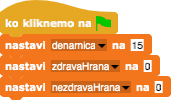 [Korak 3]Dodamo lik izdelka in izberemo njegovo okleko, npr. lubenico.Koda lubenice potrebuje 3 dogodke:Ko kliknemo na zeleno zastavico: lik se mora prikazati, nastavimo tudi njegovo ceno, npr.: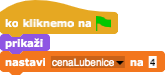 Ko je miška se dotika: igralcu povemo, koliko izdelek stane. Uporabimo blok misli za __ sekund ter operator za združevanje besedila in spremenljivke: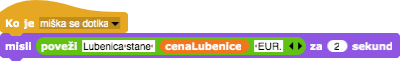 Ko je miška kliknjena: tu je potreben krajši razmislek.V katerem primeru lahko igralec kupi izdelek in v katerem ne?Kaj se zgodi z razpoložljivim denarjem (spremenljivko denarnica), če je izdelek kupljen?Kako štejemo kupljene izdelke?Kaj se zgodi z izdelkom na polici?Igralec lahko izdelek kupi, če ima na voljo dovolj denarja. To pomeni, da moramo primerjati dve spremenljivki: denarnica in cenaLubenice. Če lubenica stane več, kot je denarja na voljo, igralec izdelka ne more kupiti. Dodamo še besedilo, ki igralcu pove, da izdelka ne more kupiti.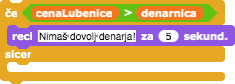 Če ima igralec 15 EUR in kupi lubenico za 4 EUR, ima nato na voljo 15 – 4 = 11 EUR. Vrednost spremenljivke bo torej prejšnja vrednost denarnice – cenaLubenice. Dodamo še besedilo.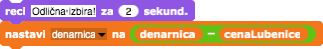 Število kupljenih izdelkov štejemo s pomočjo spremenljivke zdravaHrana, ki jo povečamo za 1.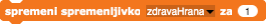 Ko je izdelek kupljen, se skrije.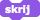 Možna koda: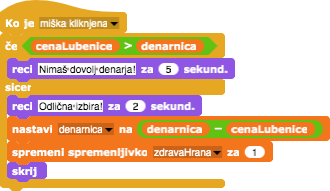 [Korak 4]Na polici želimo imeti več izdelkov, zato lik lubenice podvojimo. Drugi lik bo npr. torta. Koda iz [Korak 3] potrebuje nekaj sprememb in sicer moramo:zamenjati obleko,ustvariti novo spremenljivko: cenaTorte,nastaviti ceno torte = nastaviti vrednost spremenljivke cenaTorte,v kodi zamenjati spremenljivko cenaLubenice v cenaTorte,zamenjati spremenljivko zdravaHrana v nezdravaHrana.Koda za torto, ko je miška kliknjena, bo npr.: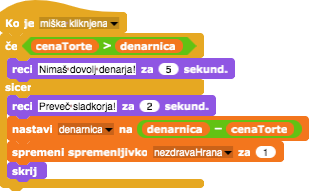 Korak večkrat ponovimo, da imamo na polici več izdelkov.[Korak 5]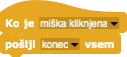 Ko igralec konča z nakupovanjem, klikne na lik Konec. Lik konec pošlje obvestilo o koncu nakupovanja.[Korak 6]Vrnimo se h kodi dekleta. Sedaj želimo, da dekle pove, koliko zdravih in nezdravih izdelkov je igralec kupil. Uporabimo dogodek ko sprejmem obvestilo konec: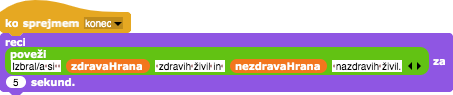 [Korak 7]Kadarkoli med igro lahko igralec preveri, koliko denarja ima še na voljo. To stori tako, da se z miško pomakne na dekle. Primer kode: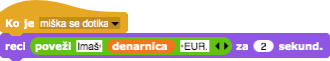 [Končna koda]Dekle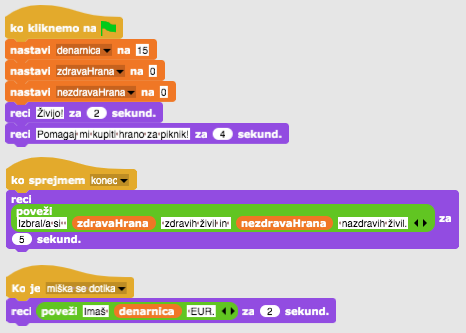 Hrana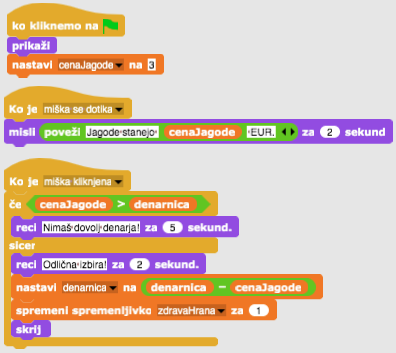 Konec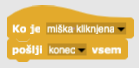 [Dodatne naloge]Učenec doda dodatne naloge po svojih željah ali sledi spodnjim navodilom:Spremeni igro tako, da lahko vsako živilo kupiš 3x.Igralec naj ima na voljo več denarja.Na koncu dekle pove še, koliko katerih izdelkov si kupil. Npr. »Kupil/a si 2x lubenico, 1x grozdje, 2x krompirček«.Učni pripomočki, sredstva za učiteljaPrimer celotne aktivnosti v Snap!-u:https://snap.berkeley.edu/project?user=mateja&project=C4G16_
KupovanjeHraneZaPiknikPrimer dodatne aktivnosti v Snap!-u:https://snap.berkeley.edu/project?user=mateja&project=C4G16_
KupovanjeHraneZaPiknik%20%2B%20DodatekLajovic, S. (2011). Scratch. Nauči se programirati in postani računalniški maček. Ljubljana: Pasadena.Vorderman, C. (2017). Računalniško programiranje za otroke. Ljubljana: MK.Učni pripomočki za učencaNavodila za učenca (C4G16_NavodilaZaUcenca.docx)Naslov učnega scenarijaRačunanjePričakovano programersko predznanjeUporaba spremenljivk za štetje točk in izbiranje videza ozadja in lika.Uporaba naključnih števil za izbiro naključnega ozadja in videza lika.Uporaba ponavljajoče zanke.Uporaba pogojnega stavka.Uporaba primerjalnih operatorjev.Uporaba bloka za zaznavanje dialoga (vprašaj in čakaj).Uporaba bloka za pošiljanje dogodkov (pošlji vsem).Učni ciljiSplošni učni cilji:spremenljivkepogojni stavkizankezaznavni blokipošiljanje dogodkovSpecifični učni cilji, ki so osredotočeni na algoritmično mišljenje:Učenci uporabijo spremenljivke za štetje točk.Učenci uporabijo spremenljivke za videz ozadja in lika.Učenci uporabijo pogoje in logične operacije.Učenci uporabijo pošiljanje dogodkov za spremembo lika in izračun končnega rezultata.Cilji, naloge in kratek opis aktivnostiKratek opis: Med igro preverimo, ali igralec obvlada računske operacije v Snap!-u. Pravila so naslednja: igralec bo zaporedoma dobil za izračunati 10 naključnih računov, pri čemer bo prvo število vedno 6, naključno pa bo vsakič izbiralo med računskimi operacijami (seštevanje, odštevanje, množenje, deljenje) in drugim številom, ki pa je lahko 1, 2 ali 3. Igralec mora vnesti izračunani rezultat, pri čemer se mu pravilni in napačni odgovorijo štejejo. Po desetem izračunu, se izpiše koliko točk je igralec dosegel.Naloge: Učenci morajo določiti ozadje in videz lika, načrtovati potrebne spremenljivke in določiti katere bloke bodo potrebovali. Nato morajo sestaviti kodo ozadja in lika.Dodatna naloga: Učenci lahko na koncu igre dodajo povratno informacijo, kot je: »Odlično!« ali »Računskih operacij ne poznate še dobro!«.Cilji: Učenci bodo izboljšali svoje predhodno pridobljeno znanje z poznavanjem spremenljivk, naključnih števil, zank, pošiljanja dogodkov.Trajanje aktivnosti45 minutUčne strategije in metodeAktivni pouk (diskusija, eksperimentiranje z že pripravljeno igro), učenje z ustvarjanjem iger, problemsko učenjeUčne oblikeIndividualno delo / delo v paru / frontalna oblikaPovzetek učnega procesa(Motivacija-uvod, Implementacija, Refleksija in vrednotenje)MOTIVACIJA - UVODUčitelj za uvodno motivacijo učencem poda v reševanje že ustvarjeno igro.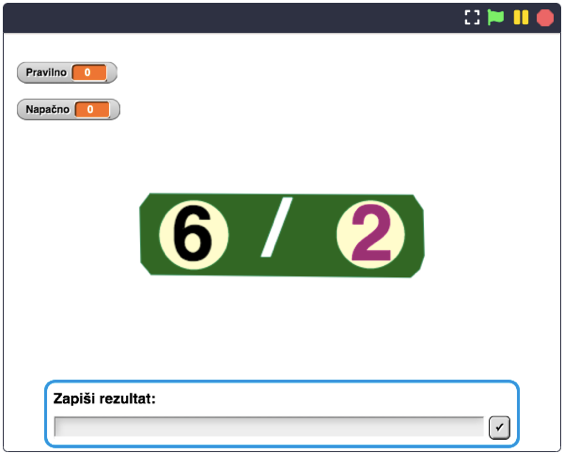 Učitelj se z učenci pogovori o pogojih naloge. V igri je desetkrat naključno izbrana računska operacija s prvim številom 6, drugo število pa je izbrano naključno, od 1 do 3. Igralec vnese rezultat. Pravilni in napačni rezultati se štejejo. Na koncu igre igralec dobi povratno informacijo kako uspešen je bil pri računanju.Učitelj se z učenci pogovori o spremenljivkah, na kakšen način so definirane, nastavljene in kako se spreminjajo.Pogovorijo se tudi o kodi v skriptih ozadja in lika. V tem primeru je glavna koda zapisana v skriptih ozadja, v skripti lika pa je zapisana koda za spreminjanje videza lika in za izračun končnega izračuna.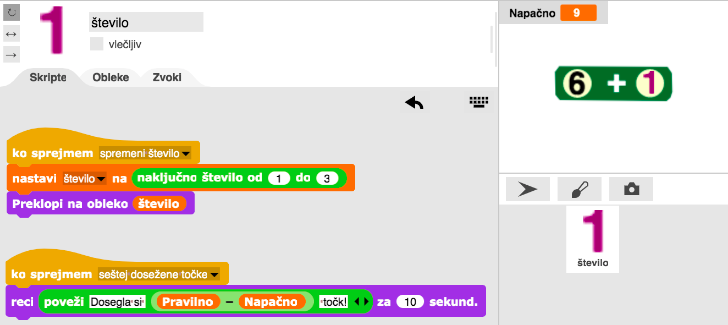 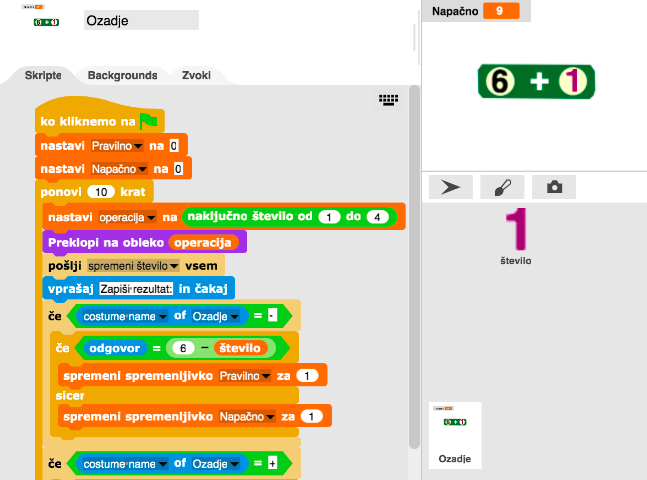 IMPLEMENTACIJAKoda v skripti ozadja vsebuje nastavitev spremenljivk napačnih in pravilnih odgovorov, ki so na začetku igre nastavljeni na 0.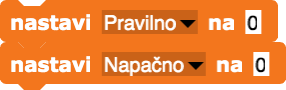 Nato v zanki, ki se ponovi 10-krat (10 različnih računov), najprej naključno izberemo eno izmed 4 računskih operacij (seštevanje, odštevanje, množenje, deljenje), ki so prikazana kot različni videzi ozadja. Kar pomeni, da naključno izberemo enega izmed 4 videzov ozadja.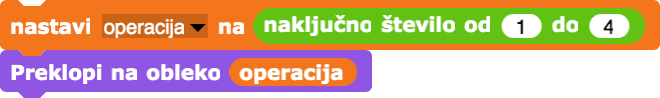 V naslednjem koraku naključno izberemo še drugo število v računu. To naredimo tako, da pošljemo sporočilo »spremeni število« vsem skriptam v orodju Snap!. Ko lik Število sprejme sporočilo, da spremeni število, naključno izbere eno izmed števil od 1 do 3, ki so prikazana kot videzi lika Število.Skripta ozadja: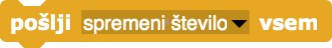 Skripta lika Število: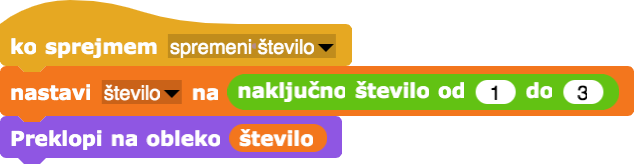 Sedaj, ko je račun naključno sestavljen, je potrebno omogočiti, da igralec vnese rezultat. To naredimo z naslednjim blokom: 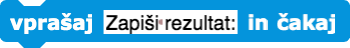 Vneseni rezultat je potrebno nato preveriti, če je pravilen. Najprej je potrebno preveriti za katero računsko operacijo gre oz. kateri videz ozadja je trenutno nastavljen (videzi ozadja so poimenovana +, -, *, /). Nato pa za posamezno računsko operacijo preverimo ali je vnesen rezultat igralca enak pravilnemu rezultatu. V primeru, da je enak, se spremenljivka Pravilno poveča za 1, v nasprotnem primeru se za 1 poveča spremenljivka Napačno.Seštevanje: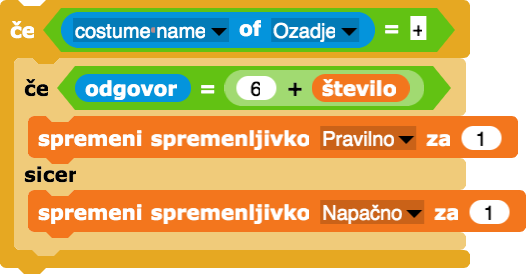 Odštevanje: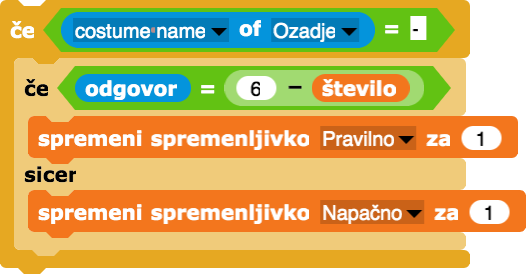 Množenje: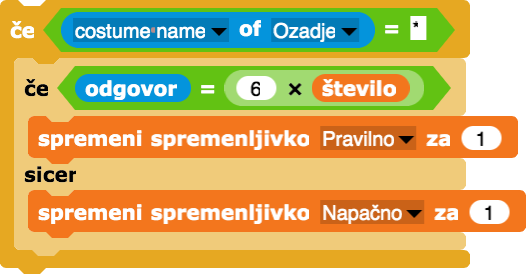 Deljenje: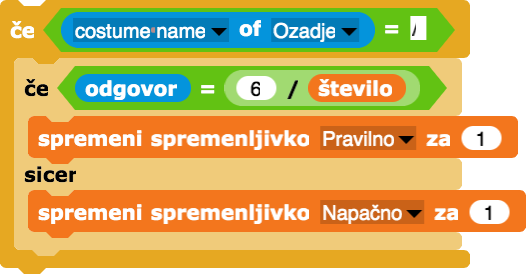 Za podajanje povratne informacije igralcu, kako je bil uspešen pri računanju, je potrebno najprej poslati sporočilo »seštej dosežene točke« vsem skriptam v orodju Snap!. 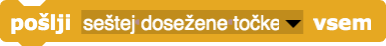 Ko lik Število sprejme sporočilo, sporoči igralcu koliko točje je dosegel. Dosežene točke izračuna tako, da število napačnih odgovorov odšteje od števila pravilnih odgovorov.Skripta lika Število: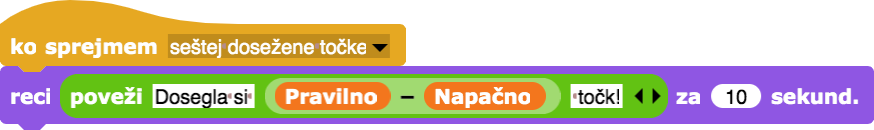 OPOMBA: V primeru, da imajo učenci primero predznanje o poznavanju računskih operacij, lahko nalogo nadgradimo z dodajanjem različnih naključnih iger, pri čemer je potrebno pri odštevanju in deljenju upoštevati dodatne pogoje (npr. zmanjševanec mora biti večje od odštevanca, števili morata biti deljivi). V nalogo lahko vključimo tudi operacijo modulo (mod).[Končna koda]Ozadje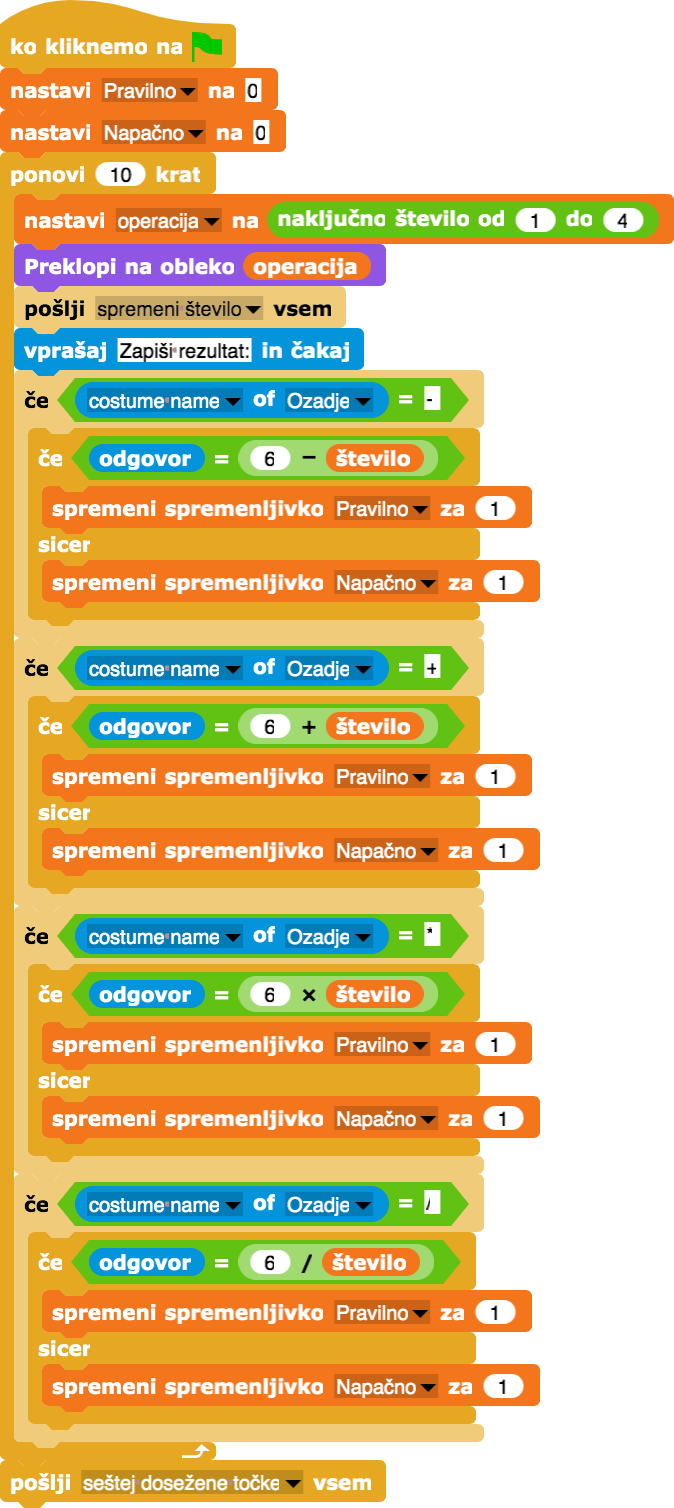 Lik Število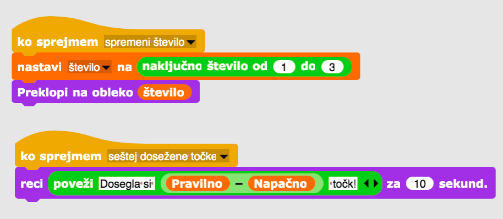 Učni pripomočki, sredstva za učiteljaPrimer celotne aktivnosti v Snap!-u: https://snap.berkeley.edu/project?user=tadeja&project=
RacunanjeLajovic, S. (2011). Scratch. Nauči se programirati in postani računalniški maček. Ljubljana: Pasadena.Vorderman, C. (2017). Računalniško programiranje za otroke. Ljubljana: MK.Učni pripomočki za učencaPredloga aktivnosti v Snap!-u: https://snap.berkeley.edu/project?user=tadeja&project=
Racunanje_0Navodila za učenca (C4G17_NavodilaZaUcenca.docx)Naslov učnega scenarijaRecikliranjePričakovano programersko predznanjePostavljanje lika na določeno mesto na odruPrikazovanje in skrivanje likaUporaba pogojnega stavkaUporaba preverjanja dotikanjaUporaba spremenljivkUporaba zankPošiljanje in prejemanje sporočilUčni ciljiSplošni učni cilji:Razdeli igro na manjše dele in z njimi sestavi celotoPodvoji in ustrezno prilagodi del kodeSpecifični učni cilji, ki so osredotočeni na algoritmično mišljenje:Učenec uporabi spremenljivko za štetje pravilno razvrščenih odpadkov in za preverjanje, ali je igralec že pospravil vse odpadkeUčenec za vsak odpadek preveri, če se lik dotika drugega lika Učenec ustrezno skrije in pokaže likUčenec nastavi ali je lik vlečljiv ali neUčenec uporabi pošiljanje sporočil za interakcijo med likiUčenec uporabi zanko ponavljaj, dokler (ni odpadek v ustreznem košu)Učenec uporabi čakaj, dokler (niso pobrani vsi odpadki)Cilji, naloge in kratek opis aktivnostiCilj: Načrtovanje izdelave igriceNaloge: Za vsak lik napiši, kaj je njegova naloga. Označi, katere naloge že znaš sestaviti. Sestavi igro in jo testiraj.Kratek opis: Učencem predstavimo igrico, ki jo bodo izdelovali v tej uri in jim naročimo, naj razmislijo, kaj mora narediti posamezen lik. Skupaj pregledamo, kaj je potrebno narediti. Učenci označijo kaj že znajo in prosijo za pomoč, če se jim kje zatakne. Sestavijo igrico po svoji predlogi in preverijo pravilnost njenega delovanja.Trajanje aktivnosti45 minutUčne strategije in metodeMožganska nevihtaRazgovorMetoda praktičnega delaUčne oblikeFrontalno deloIndividualno deloDelo v paruPovzetek učnega procesa(Motivacija-uvod, Implementacija, Refleksija in vrednotenje)[predstavitev igre]Robot Smetko je opazil, da na otroškem igrišču ležijo papirnati in stekleni odpadki in se zato otroci tam ne morejo brezskrbno igrati. Ker želi otrokom in njihovim staršem pomagati pri čiščenju igrišča, je prinesel dve posodi, v kateri je potrebno razvrstiti odpadke z igrišča - v zeleni koš sodijo odpadki iz stekla, v modrega pa odpadni papir. Sestavi igrico, s katero se bodo otroci naučili, v kateri zabojnik morajo odvreči posamezen odpadek, da bo igrišče spet čisto, odpadki pa pospravljeni v ustrezno posodo.[Načrtovanje igre]Za izdelavo igre boš uporabil_a naslednje like: robota Smetka, dva koša za odpadke in dve vrsti različnih odpadkov. Razmisli, kaj je naloga posameznih likov (kaj morajo narediti, kdaj morajo biti vidni, kdaj ali jih smemo vleči…) in to zapiši na učni list.Skupaj pogledamo, kaj so napisali in po potrebi dopolnimo, popravimoPrimer rešitve:Robot SmetkoPove zgodbo in navodila za igroSporoči, da se igra začenjaŠteje pospravljene smetiPočaka na konec igrePove rezultatPrikazan na začetku in koncu, skrit med igroKoša za smetiSe prikažeta na določenem mestuNe moremo jih vlečiSmetiPokaže se na določenem mestuLahko jo vlečemoPreverja, če je v napačnem košu in opozori, če jePreverja, če je v pravem košu, in ko je se skrije in šteje za pospravljenoMed naštetim nalogami likov označite tiste, za katere menite, da jih znate narediti sami. O ostalih razmislite, kaj vas zanima in si na učni list zapišite vprašanja, ki jih imate. O teh vprašanjih se pogovorite s sošolcem. Če tudi on_a ne zna odgovoriti, se posvetujeta z učiteljem.[Izdelava igre]V Snap!-u sestavite igro, kot ste jo načrtovali. Pri izdelavi si lahko pomagate s predlogo (https://snap.berkeley.edu/snap/snap.html#present:Username=spelac&ProjectName=recikliranje_predloga), v kateri lahko najdete vse like. Posamezne dele igre sproti testirajte, da vidite, če delujejo pravilno.[Refleksija]Vprašamo učence, kaj jim je bilo pri takšni izdelavi igre všeč, kaj so pogrešali, če so imeli kakšne težave, kako so jih rešili. Kako bi igro nadgradili?Učni pripomočki, sredstva za učiteljaPrimer končne rešitve osnovnega primera v Snap!-u: https://snap.berkeley.edu/snap/snap.html#present:
Username=spelac&ProjectName=C4G_18_recikliranjeUčni pripomočki za učencaPredloga aktivnosti v Snap!-u: https://snap.berkeley.edu/snap/snap.html#present:
Username=spelac&ProjectName=recikliranje_predlogaUčni list za učenca (C4G18_UcniListZaUcenca.docx)Navodila za učenca, ki je malo manj vešč programiranja iger (C4G18_NavodilaZaUcenca.docx)Naslov učnega scenarijaZaigraj na klavir 1Pričakovano programersko predznanjeUporaba spremenljivk za štetje točkUporaba dogodka ko je gumb miška pritisnjenUporaba zankeUporaba pogojnega stavkaUporaba pošiljanja obvestil za menjavo ozadij in upravljanje likovUčni ciljiSplošni učni cilji:SpremenljivkePogojni stavekZankePošiljanje obvestilZvok Sestavljanje kode za melodijoSpecifični učni cilji, ki so osredotočeni na algoritmično mišljenje:Učenec uporabi spremenljivko za štetje točk.Učenec uporabi ukaz za pošiljanje obvestil za menjavo ozaij in upravljanje likov.Učenec uporabi ukaze za zvok za ustvarjanje melodije.Učenec uporabi zanko za zmanjšanje števila ukazov v kodi.Učenec razširi funkcionalnost igre.Cilji, naloge in kratek opis aktivnostiKratek opis: Pojdimo v čudoviti svet kraljice Mary. Igralca povabi v grad, kjer bosta poslušala glasbo. V plesni dvorani njen prijatelj Dino igra na klavir. Dino zaigra nekaj tonov, igralec pa mora ugotoviti, kateri ton je Dino zaigral. Pravilen odgovor prinese 1 točko. Nato Dino zaigra pesem, igralec pa mora ugotoviti njen naslov. Pravilen odgovor prinese 5 točk.Naloge: Učenci imajo na voljo predlogo z ozadji in liki (z več oblekami). Ustvariti morajo spremenljivko za štetje točk, ugotoviti, katere ukazne bloke potrebujejo, se spoznati z ukaznimi bloki za zvok ter napisati kodo za predvajanje melodij/e.Cilji: Učenci se bodo naučili napisati kodo za ustvarjanje melodije ter izboljšali svoje znanje o spremenljivkah, zankaj, pogojnih stavkih in dogodkih.Trajanje aktivnosti90 minutUčne strategije in metodeAktivno učenje (diskusija, eksperimentiranje z vnaprej pripravljeno igro), učenje z izdelavo iger, reševanje problemov Učne oblikeIndividualna učna oblika / Delo v paru / Skupinska učna oblikaFrontalna učna oblika s sodelovanjem celotnega razredaPovzetek učnega procesa(Motivacija-uvod, Implementacija, Refleksija in vrednotenje)[Korak 1]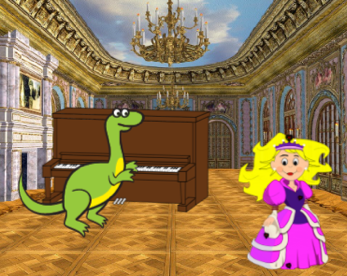 Podamo uvodna navodila: Naredili bomo igro, kjer se kraljica Mary pojavi pred gradom in igralca povabi v grad. Po prihodu v plesno dvorano, dinozaver Dino na klavir zaigra nekaj tonov, ki jih mora igralec uganiti. Pravilen odgovor prinese 1 točko. Nato igralec klikne na klavir in Dino zaigra pesem, ki jo mora igralec prav tako uganiti. Sedaj pravilen odgovor prinese 5 točk. Kraljica na koncu pove, koliko točk je igralec dosegel. Če igralec ugane pesem, Dino zapleše.[Korak 2] Predvajamo delen program: https://snap.berkeley.edu/project?user=mateja&project=C4G19.1_ZaigrajNaKlavir_1 Pogovorimo se, kaj v igri še manjka, glede na začetna navodila (odhod v grad, Dinov ples, Mary pove število doseženih točk). Kako bomo napisali kodo za predvajanje glasbe? Ker tega še ne znamo, si bomo skupaj pogledali v naslednjem koraku.[Korak 3]Učencem razložimo, kako delujejo ukazi za zvok. Uporabimo ukaz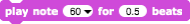 Številka 60 pomeni, kateri ton bo predvajan, 0.5 beats pa pomeni, koliko časa bo ton predvajan. Ni potrebno, da poznamo številke (60) tonov na pamet, saj se nam s klikom na puščico poleg številke pokaže klavir, kjer izberemo ustrezen ton.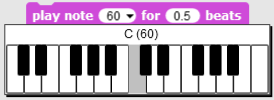 V desnem polju določamo dolžino tona. Vpišemo lahko (decimalno) število, ali pa število v obliki ulomka.   ali   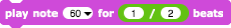 Učenci lahko sami poskušajo in določajo trajanje tona.[Korak 4]Učenci bodo napisali kodo za ugibanje zaigranega tona. Ton se bo najprej zaigral, nato se pojavi vprašanje. Če je odgovor pravilen, prištejemo točko. Dodamo tudi povratno informacijo o pravilnem / nepravilnem odgovoru. Koda lahko izgleda tako: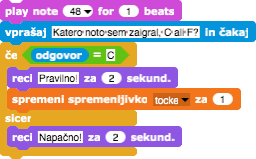 Korak lahko večkrat ponovimo, pri tem zamenjamo zaigran ton in odgovor. Celotna koda se lahko izvede s prejemom obvestila, npr. ,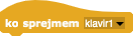 zaključi pa tako, da igralcu povemo, kako naj z igro nadaljuje. Npr. 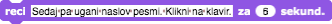 [Korak 5]S klikom na klavir se bo zaigrala pesem. Lahko napišejo kodo za dano pesem ali pa najdejo na spletu note za poljubno pesem (koda za pesem je na koncu priprave).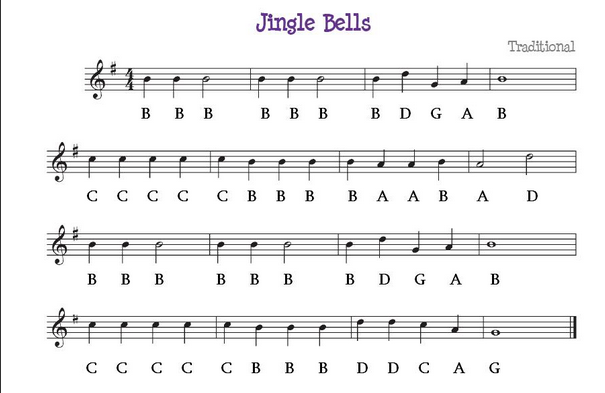 Pomebno je, da uporabijo zanko, ko je to mogoče. Na koncu klavir vpraša za naslov pesmi, šteje točke in pošlje obvestilo za konec igre. Ob pravilnem odgovoru Dino zapleše.[Korak 6]Učencem lahko pokažemo primer celotne kode: https://snap.berkeley.edu/project?user=mateja&project=C4G19.1_ZaigrajNaKlavir,oni pa začnejo ustvarjati svojo igro z dano predlogo:https://snap.berkeley.edu/project?user=mateja&project=C4G19.1_ZaigrajNaKlavir_Delno.Razdelimo jim učne liste za delo v paru (ali skupinah, presodite sami), kjer igro najprej načrtujejo, potem pa jo izvedejo v okolju Snap!. Učni list je na voljo kot priloga.[Primer končne kode]Kraljica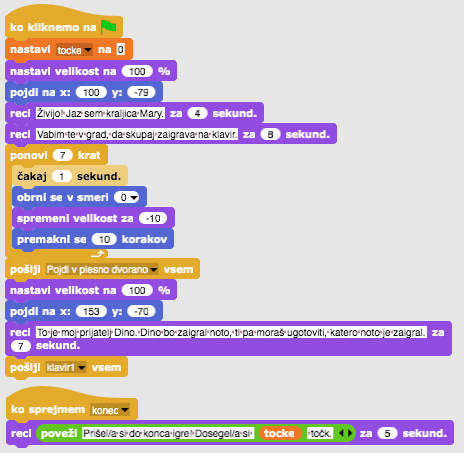 Dinozaver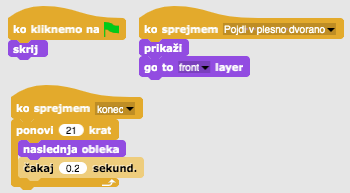 Klavir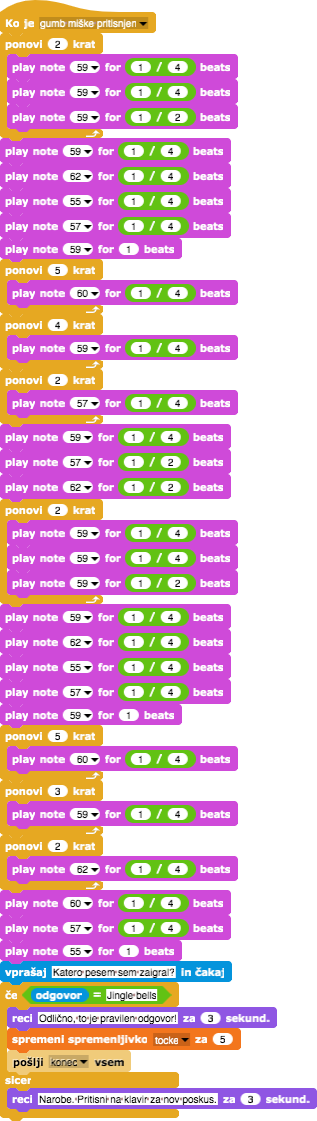 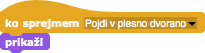 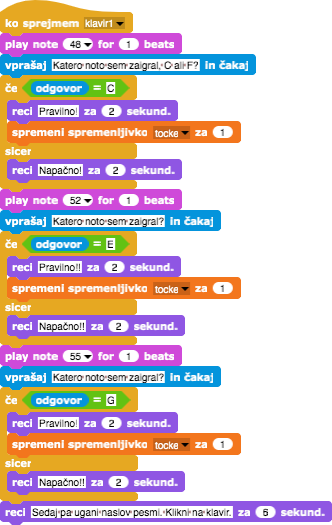 Ozadje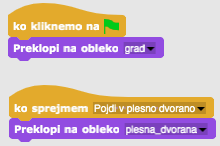 Učni pripomočki, sredstva za učiteljaPrimer celotne aktivnosti v Snap!-u:https://snap.berkeley.edu/project?user=mateja&project=C4G19.1_ZaigrajNaKlavir  Delna aktivnost v Snap!-u:https://snap.berkeley.edu/project?user=mateja&project=C4G19.1_ZaigrajNaKlavir_1 Lajovic, S. (2011). Scratch. Nauči se programirati in postani računalniški maček. Ljubljana: Pasadena.Vorderman, C. (2017). Računalniško programiranje za otroke. Ljubljana: MK.Učni pripomočki za učencaPredloga aktivnosti v Snap!-u:https://snap.berkeley.edu/project?user=mateja&project=C4G19.1_ZaigrajNaKlavir_Delno Učni list za učenca (C4G19.1_UcniListZaUcenca.docx)Navodila za učenca (C4G19.1_NavodilaZaUcenca.docx)Naslov učnega scenarijaZaigraj na klavir 2Pričakovano programersko predznanjeUporaba zankeUporaba spremenljivkUporaba pogojnega stavkaUčni ciljiSplošni učni cilji:Pogojni stavekzankeSpecifični učni cilji, ki so osredotočeni na algoritmično mišljenje:Učenec zna uporabiti zanko za igranje glasbeUčenec zna napisati kodo, da ob pritisku tipke program predvaja zvokUčenec doda zvok likuUčenec zna zamenjati obleko lika s pritiskom na tipkoCilji, naloge in kratek opis aktivnostiKratek opis: Učenec po danih notah zaigra pesem na klavir.Naloge: Učenec napiše kodo za klavirske tipke – vsaka tipka (lik) mora zaigrati določen ton. Na zaslonu so še trije liki: violinski ključ, ki pokaže besedilo z notami; nota, ki zaigra pesem; X, ki izbriše besedilo pesmi.Cilji: Učenci se bodo naučili, kako se predvaja glasba ter kako se zamenja obleka liku s klikom nanj.Trajanje aktivnosti45 minUčne strategije in metodeAktivno učenje, učenje z izdelavo iger, reševanje problemov Učne oblikeIndividualna učna oblika / Delo v paruPovzetek učnega procesa(Motivacija-uvod, Implementacija, Refleksija in vrednotenje)Učencem na začetku pokažemo, kako bo izgledala končna igra.
Ko odpremo projekt, imamo na ekranu klavir, violinski ključ, noto ter gumb X (slika levo). S klikom na violinski ključ se pokaže besedilo z notami (slika desno), s klikom na noto se zaigra celotna pesem, s klikom na gumb X pa se ozadje z besedilo zamenja z belim ozadjem, tako da imamo ponovno sliko na levi.S klikom na posamezno belo tipko se zaigra določen ton in tipki se za delček sekunde spremeni obleka.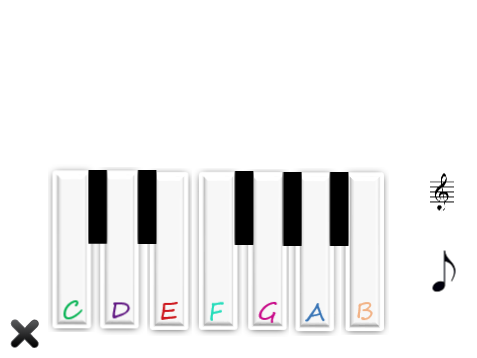 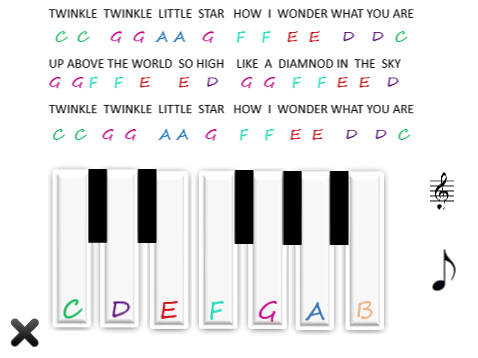 Učencem je na začetku dano:Tipka C, ki je na svojem mestu in ima obleke za vse manjkajoče tipkeČrna tipkaBelo ozadje in ozadje z akordiVsi trije liki: violinski ključ, nota ter gumb X[Korak 1]Odpremo predlogo in sestavimo klavir. Tipko C podvojimo in povlečemo na svoje mesto. Zamenjamo ji obleko. Nato podvojimo še črno tipko in jo postavimo na svoje mesto. Postopek ponavljamo, dokler nimamo vrhnje (leve) slike. Za lažje delo v nadaljevanju, like preimenujemo.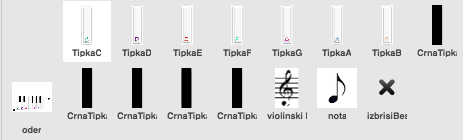 Če se črne tipke skrivajo za belimi, uporabimo ukaz  , ki bo lik postavil v ospredje. Na ukaz lahko kliknemo kar na levi strani, kjer se nahajajo vsi ukazi.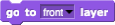 Pri vseh tipkah še odkljukamo ukaz vlečljiv, da ne bomo med igranjem tipk nehote premikali: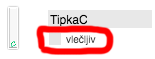 [Korak 2]Sedaj bomo napisali kodo za predvajanje tonov. Uporabili bomo pošiljanje obvestil. Ko bo program sprejel obvestilo, bo zaigral določen ton. Ustvarimo torej obvestilo igraj c in izberimo ustrezen ton.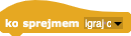 Kateri ton se bo zaigral določimo z ukazom play note __ for 0.5 beats in s klikom na puščico izberemo željen ton.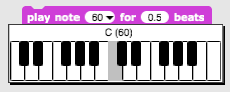 Številka 60 torej določa ton C, 0.5 beats pa določa dolžino predvajanja tona.Za tipko C imamo sedaj takšno kodo: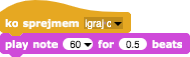 Da se bo koda izvedla, moramo obvestilo igraj c tudi poslati.[Korak 3]Program bo predvajal zvok, ko kliknemo z miško na tipko C ali ko pritisnemo tipko C na tipkovnici. Uporabili bomo torej 2 dogodka: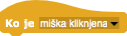 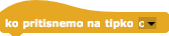 Kaj se bo zgodilo, ko kliknemo na tipko C oz. pritisnemo tipko C na tipkovnici?Predvajal se bo zvok,spremenila se bo obleka tipki (da bo videti, kot da smo v resnici prisnili na tipko) na obleko c1,spet bomo nastavili obleko na obleko c.Za predvajanje zvoka uporabimo pošiljanje obvestila igraj c, ki smo ga ustvarili v [Korak 2], med spreminjanje obleke v c1 in nazaj v c pa damo še ukaz počakaj 0.2 sekund, da bo animacija sploh vidna. Koda za dogodek ko je miška kliknjena je torej naslednja: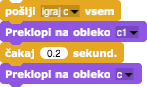 Razmislimo: Ali bo koda za dogodek ko pritisnemo na tipko c enaka? Odgovor je: skoraj.Podvojimo zgornjo kodo in jo združimo z dogodkom ko pritisnemo na tipko c. Testirajmo. Pritisnemo na tipko C, ton se predvaja. Kaj pa, če tipko C držimo? Če tipko C držimo, se ton konstantko predvaja, saj ukaz konstantko pošilja obvestilo igraj c. Da to preprečimo, bomo na konec kode dodali še kombinacijo ukazov čakaj, dokler + operator ne + tipka c pritisnjena, ki bo preprečila nenehno pošiljanje obvestila igraj c.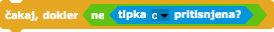 Celotna koda za tipko C je torej: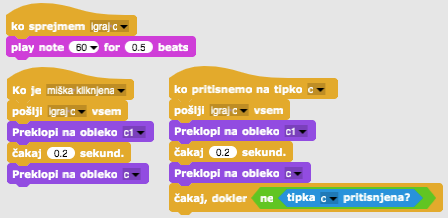 [Korak 4][Korak 3] ponovimo in celotno kodo za tipko C podvojimo za vse ostale like (tipke). Za tipko D tako zamenjamo:ko sprejmem obvestilo igraj d,play note 62,pošlji igraj d,preklopi na obleko d1 ter d,čakaj, dokler ni tipka d pritisnjena.[Korak 5]S klikom na lik violinski ključ bomo spremenili ozadje. To lahko storimo s pošiljanjem obvestil. Liku violinski ključ torej napišemo kodo: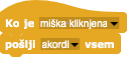 Na ozadju pa dodamo kodo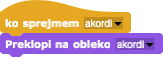 Postopek ponovimo za lik izbrisiBesedilo in preklop na prazno ozadje.Lik izbrisiBesedilo:                                     Ozadje: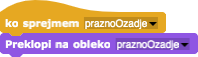 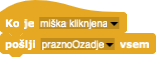 [Korak 6]S klikom na noto se bo zaigrala celotna pesem. Napišemo kodo za celotno pesem in kjer je mogoče, uporabimo zanko ponovi.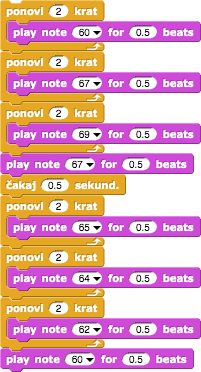 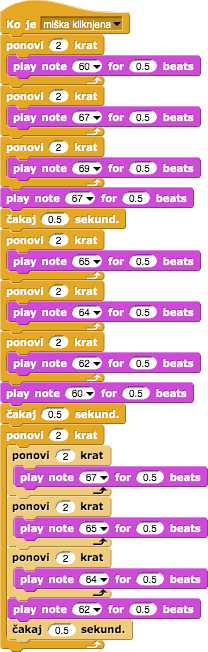 Koda se nadaljuje na desni strani.[Dodatna naloga]Učenec doda dodatne naloge po svojih željah ali sledi spodnjim navodilom:Podvoji lik Nota (ter zamenjaj položaj lika na ozadju) ter napiši program, ki bo zaigral drugo pesem.Dodaj ozadje z besedilom in akordi za novo pesem.Učni pripomočki, sredstva za učiteljaPrimer celotne aktivnosti v Snap!-u:https://snap.berkeley.edu/project?user=mateja&project=C4G19.2_
ZaigrajNaKlavir%20-%20CelaLajovic, S. (2011). Scratch. Nauči se programirati in postani računalniški maček. Ljubljana: Pasadena.Vorderman, C. (2017). Računalniško programiranje za otroke. Ljubljana: MK.Učni pripomočki za učencaPredloga aktivnosti v Snap!-u:https://snap.berkeley.edu/project?user=mateja&project=C4G19.2_
ZaigrajNaKlavir%20-%20Delna Navodila za učenca (C4G19.2_NavodilaZaUcenca.docx)Naslov učnega scenarijaTestPričakovano programersko predznanjePostavljanje lika na določeno mesto na odruPrikazovanje in skrivanje likaUporaba pogojnega stavkaUporaba spremenljivkPošiljanje in prejemanje sporočilUčni ciljiSplošni učni cilji:Razdeli igro na manjše dele in z njimi sestavi celotoZamenjaj ozadjeSpecifični učni cilji, ki so osredotočeni na algoritmično mišljenje:Učenec uporabi delček vprašaj, da dobi odgovor na vprašanjeUčenec uporabi pogojni stavek za preverjanje pravilnost odgovoraUčenec uporabi spremenljivki za štetje pravilnih in napačnih odgovorovUčenec uporabi pošiljanje sporočil za menjavanje ozadjaUčenec uporabi delček za računanje razlikeCilji, naloge in kratek opis aktivnostiCilj: Sestaviti preverjanje znanja za sošolcaNaloge: Sestavi test, s katerim boš preveril sošolčevo znanje o Snap!-uKratek opis: Učencem predstavimo nalogo: sestavite test z vprašanji, ki so prikazana kot ozadja na odru.Trajanje aktivnosti45 minutUčne strategije in metodeMetoda praktičnega delaUčne oblikeFrontalno deloIndividualno deloPovzetek učnega procesa(Motivacija-uvod, Implementacija, Refleksija in vrednotenje)[predstavitev naloge]Abby bi rada preverila sošolčevo znanje o Snap!-u. Sestavila je test z vprašanji, koda za zastavljanje vprašanj in preverjanje pravilnosti odgovorov pa se ji je izbrisala. Vprašanja je shranila kot različna ozadja. Pomagaj ji sestaviti program, v katerem se bo za vsakim vprašanjem pokazalo naslednje, lik Abby pa bo sošolcu povedal, s katerimi besedami lahko odgovori. Na koncu naj program sošolcu pove, kolikokrat je odgovoril pravilno in kolikokrat napačno, ter število točk, ki jih je dosegel (vsak pravilen odgovor prinese 1 točko, vsak napačen pa -1). Abbyjin program najdeš tukaj: https://snap.berkeley.edu/snap/snap.html#present:
Username=spelac&ProjectName=C4G_20_test_tmp[Načrtovanje]Iz opisa si skicirajte, kako mora izgledati program. Lahko si naloge zapišete po alinejah ali na način, ki je vam bližji. Razmislite, kako bo oder izvedel, kdaj naj zamenja ozadje.Primer načrta:Oder:Na začetku pokaže začetno ozadjeKo prejme sporočilo, zamenjavo ozadja na naslednjeGumb:Se na začetku prikažeOb kliku nanj pošlje sporočilo o začetku in se skrijeAbby:Nastavi vse točke na 0Pove navodilaOb kliku na gumb začne s postavljanjem vprašanj:Sporoči odru, naj zamenja ozadje za naslednje vprašanjePostavi vprašanje z možnimi odgovoriPreveri ali je odgovor pravilenČe je, prišteje točko k pravilnim odgovoromČe ne, prištej točko k napačnim odgovoromPred novim vprašanjem zamenja ozadje, pove vprašanje, preveri odgovor – to ponovi večkratNa koncu pove število pravilnih odgovorov, število napačnih odgovorov, število točk[Izdelava]V Snap!-u sestavite preverjanje znanja kot ste ga načrtovali. Pri izdelavi si lahko pomagate s predlogo (https://snap.berkeley.edu/snap/snap.html#present:
Username=spelac&ProjectName=C4G_20_test_tmp), v kateri lahko najdete vse like in začetna Abbyjina navodila. Posamezne dele programa sproti testirajte, da vidite, če delujejo pravilno.[Dodatne naloge – če je čas]Dodatna naloga 1: Med igro Abby večkrat spremeni svoj izgled.Dodatna naloga 2: Sami sestavite podobno preverjanje znanja. Ker v Snap!-u ni možnosti za pisanje besedila, lahko slike za ozadje pripravite v poljubnem programu za izdelavo rastrske (npr. Slikar, Paint.net) ali vektorske grafike (npr. Inkscape) in jih uvozite v svoj kviz Snap!-u. Če slike niso potrebne, lahko vprašanje v celoti zastavi kar Abby.[Refleksija]Vprašamo učence, kaj jim je bilo pri takšni izdelavi igre všeč, kaj so pogrešali, če so imeli kakšne težave, kako so jih rešili. Kako bi igro nadgradili?Učni pripomočki, sredstva za učiteljaPrimer končne rešitve osnovnega primera v Snap!-u: https://snap.berkeley.edu/snap/snap.html#present:
Username=spelac&ProjectName=C4G_20_testUčni pripomočki za učencaPredloga aktivnosti v Snap!-u: https://snap.berkeley.edu/snap/snap.html#present:
Username=spelac&ProjectName=C4G_20_test_tmpUčni list za učenca (C4G20_UcniListZaUcenca.docx)Navodila za učenca, ki je malo manj vešč programiranja iger (C4G20_NavodilaZaUcenca.docx)Naslov učnega scenarijaEnostavni PACMANPričakovano programersko predznanjepogojni stavki,programiranje več objektov,zaznavanje barve,zanke (neskončna, ponavljaj dokler)premikanje z uporabo dogodkov,naključna številaUčni ciljiSplošni učni ciljikloniranje objektov,definiranje obnašanja klona,pošiljanje sporočil med objekti,boolean vrednosti v logičnih izrazih,definiranje, razlikovanje, dinamično preverjanje in odziv na dve različni stanji igre. Specifični učni cilji, ki so osredotočeni na algoritmično mišljenje:učenec implementira premikanje objekta z uporabo smernih tipk in dogodkov, pri čemer upošteva omejitve,učenec uporabi kloniranje, da naredi klone nekega objekta,učenec zna določiti obnašanje klonov,učenec pozna pomen pošiljanja sporočil med objekti,učenec zna povezati pošiljanje sporočil iz klona za to, da poveča števec, ki je v nekem drugem objektu,učenec zna ugotoviti, da je objekt prejel sporočilo in se takrat ustrezno odzvati.Cilji, naloge in kratek opis aktivnostiKratek opis: Sprogramirajte igro, v kateri bo igralec pobiral zvezde, ki se bodo naključno pojavljale v labirintu in se pri tem izogibal duhcu. Naloge: Učenci morajo implementirati premikanje glavnega karakterja v igri, tako da se bo premikal zgolj znotraj labirinta in ne bo mogel iti čez stene. Nato morajo ustvariti objekt zvezdo, na začetku igre ustvariti njen klon na naključni lokaciji, pri čemer morajo paziti, da se ustvari na dovoljeni lokaciji, nato pa to ponoviti vsakič, ko igralec zvezdo pobere. Prav tako morajo beležiti število pobranih zvezd in končati z igro, ko jih igralec pobere dvajset. Igra bo bolj zanimiva, če vanjo dodajo še duhca, ki se bo po labirintu naključno premikal. V primeru, da se bo glavni karakter tega duhca dotaknil, pa bo igre takoj konec. S to aktivnostjo bodo učenci ponovili znanje o premikanju objekta znotraj labirinta, kar so se naučili v eni od prejšnjih aktivnosti. Spoznali bodo koncept kloniranja objekta z upoštevanjem omejitev pri naključnem pozicioniranju na ekranu. Naučili se bodo narediti računalniško voden lik, ki se bo naključno premikal. Trajanje aktivnosti90 minutUčne strategije in metodeactive learning, collaborative learning, problem solvingUčne oblikefrontalni način podajanja snoviindividualno delo/delo v parih/skupinsko deloPovzetek učnega procesa(Motivacija-uvod, Implementacija, Refleksija in vrednotenje)Igralec zbira zvezdice, ki se naključno pojavljajo na ekranu, ob tem pa ga lovi rdeč duhec. Če glavni lik - Pacman trči z duhcem je igre konec (neuspešno), drugače pa je igre konec, ko zbere 20 točk (uspešno). [1. korak]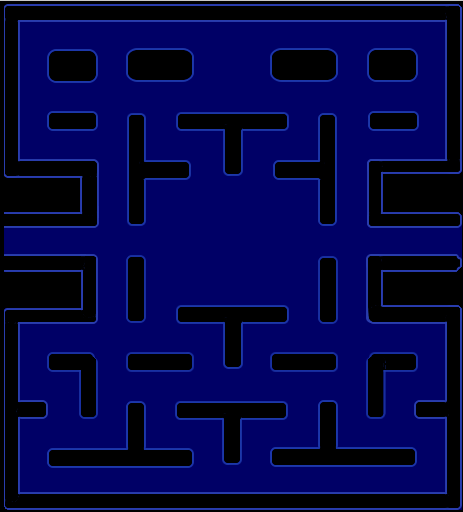 Učenci izdelajo labirint v katerem je območje, po katerem se lahko premika glavni lik, v celoti neke barve (npr. modre), zidovi, ki ga ustavijo, pa so neke druge barve (npr. črne). Če želimo prihranit s časom, jim slikovni material pripravimo vnaprej. [2. korak]Nato morajo narisati glavni lik - Pacman-a in pa rdečega duhca. Zvezdo lahko predstavlja majhen krogec, ki ga lahko narišejo znotraj programa Snap!.[3. korak]Za programiranje premikanja glavnega lika lahko uporabimo več različnih možnosti. Spodnji primer prikazuje eno od njih. V njem uporabimo dogodke za ugotavljanje ali je igralec pritisnil določeno tipko, nato preverimo, kje se nahaja glavni lik. Če se dotika ustrezne barve potem ga obrnemo v smer premika in opravimo korak. Če se po koraku dotakne nedovoljene barve, ki označuje zid, pa ga premaknemo za enako dolg korak v nasprotno smer.[4. korak]Zdaj pa se lotimo programiranja zvezd. Vsaka od zvezd bo imela enak izgled in obnašanje. To je tipičen primer v katerem uporabimo klone, saj bi bilo kopiranje istega objekta neučinkovito in nerodno. V našem primeru bi morali to narediti dvajsetkrat, če bi želeli igro podaljšati na sto pobranih zvezdic, pa bi bilo to na ta način že skoraj nemogoče. Na začetku igre se bo ustvaril nov klon, ki se bo pojavil naključno na neki dovoljeni lokaciji v labirintu. Ko ga bo igralec pobral, bo izginil, nato pa se bo pojavil nov klon na novi lokaciji. Prvi klon na začetku igre bomo naredili z uporabo spodnje kode, ki jo bomo dali na ozadje: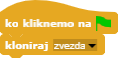 Ker ne želimo, da bi se originalni objekt zvezde prikazal, ampak želimo to le za klone, ga na začetku igre skrijemo. Nato se lotimo iskanja ustrezne lokacije na katero lahko postavimo zvezdo v labirintu. Če bi namreč zvezdo npr. postavili na zid, igralec do nje sploh ne bi mogel. Strategija, da dosežemo to je naslednja:Pozicija objekta na zaslonu je izražena preko x in y koordinate, ki lahko imata katerokoli vrednost na intervalu [-140, 140], če dimenzij zaslona ne spreminjamo oz. ustrezno spremenjenem, če se za to odločimo.Nato preverimo, če se klon dotika barve zidu.Če se ne dotika barve zidu ga prikažemo (spomnimo, da smo original na začetku skrili, kar pomeni, da so tudi kloni privzeto skriti.) in v neskončni zanki preverjamo, če se je dotaknil glavnega lika. Če se dotika barve zidu, ta lokacija ni dobra, zato naredimo nov klon (v upanju, da bo tokrat na boljši lokaciji), tega pa izbrišemo. To se bo ponavljalo dokler si ne bo izbral dovoljene lokacije. Ko igralec zvezdo pobere, moramo števec zvezd povečati za ena. Ta števec mora biti v nekem objektu, ki ni klon, saj ga ne moremo ob uničenju klona izbrisati, saj bi tako izgubili njegovo vrednost. To lahko naredimo z uporabo sporočil in sicer tako, da pošljemo sporočilo takrat, ko se glavni lik dotakne klona. Nato ustvarimo novega, tega pa izbrišemo.  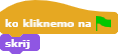 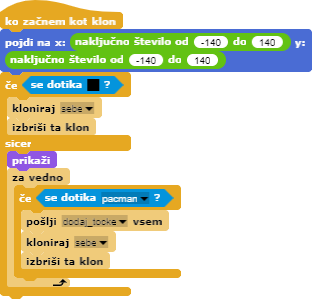 [5. korak]Nato se lotimo programiranja duhca, ki se naključno premika po labirintu. Ko se dotakne zidu spremeni smer in nadaljuje premikanje v tej smeri. Če želimo, da je njegovo premikanje naključno lahko to naredimo tako, da si ob trku v zid naključno izbere novo smer premikanja. V programu Snap! so smeri izražene preko stopinj:0 degrees - GOR180 degrees - DOL90 degrees - DESNO270 degrees - LEVOOpazimo, da so ta števila večkratniki števila 90, zato lahko naključnega med njimi dobimo tako, da si najprej izmislimo naključno število od 0 do 3, nato pa ga pomnožimo z 90. Vrednost, ki smo jo na ta način dobili predstavlja novo naključno smer premikanja.Duhec se premika dokler ne trči ob glavni lik. To lahko uporabimo kot pogoj v zanki - ponavljaj dokler. Ko se to zgodi, pa je igre konec. 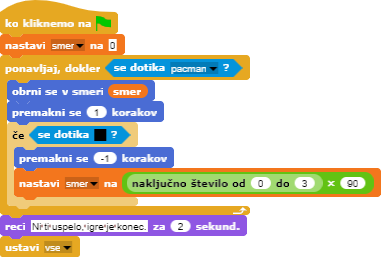 [6. korak]Na koncu še poskrbimo za prištevanje točk in ugotavljanje kdaj je igralec uspešno končal igro. Števec smo implementirali znotraj kode glavnega lika. Na začetku smo ga postavili na 0, nato pa mu za vsakič, ko je klon oddal sporočilo, da se je dotaknil glavnega lika, povečali za 1. Ko se števec poveča samo preverimo, če je že dosegel vrednost 20. Takrat je igre konec.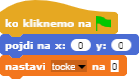 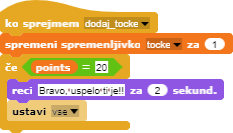 Orodja in viri za učiteljeCelotna aktivnost v programu Snap!: https://snap.berkeley.edu/project?user=zapusek&
project=enostavni_pacmanLajovic, S. (2011). Scratch. Nauči se programirati in postani računalniški maček. Ljubljana: Pasadena.Vorderman, C. (2017). Računalniško programiranje za otroke. Ljubljana: MK.Viri/gradiva za učencePredloga aktivnosti v Snap!-u: https://snap.berkeley.edu/project?user=zapusek&
project=pacman_template